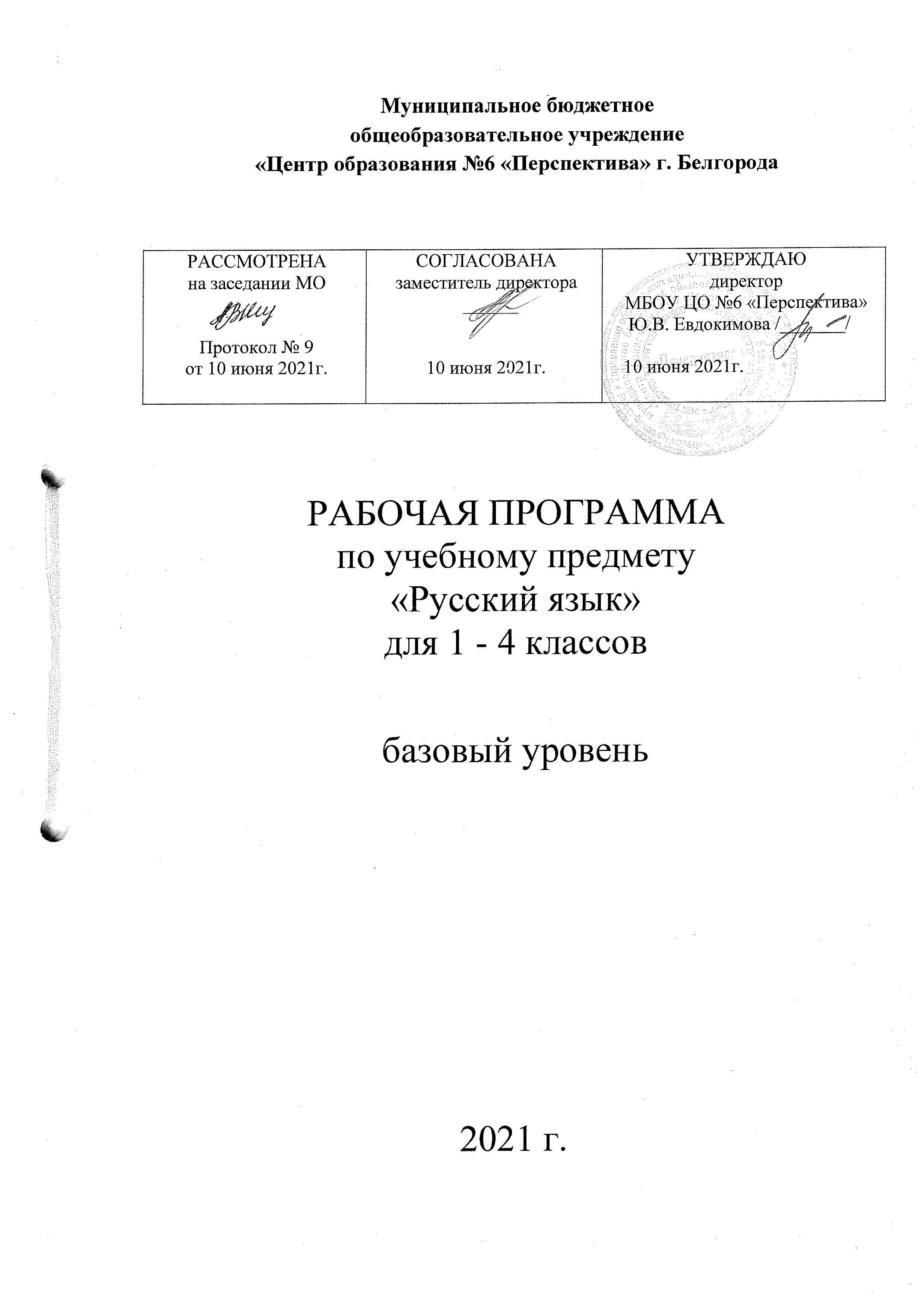 Пояснительная запискаРабочая программа начального общего образования по «Русскому языку» для 1-4 класса разработана на основе авторской программы Русский язык: программа: 1-4 классы/ С.В. Иванов, М.И. Кузнецова, А.О. Евдокимова. – М.: Вентана - Граф, 2015г., - 384с.и с учетом примерных основных образовательных программ ФГОС НОО и в соответствии с Вариантом 1 перспективного учебного плана уровня начального общего образования для общеобразовательных классов (пятидневная учебная неделя).Рабочая программа реализуется в объеме 4 часа в неделю в каждом классе, рассчитана на 540 ч. за весь курс обучения. На изучение русского языка в 1-ом классе определено 132 ч в год (4 ч в неделю). Из них 65 часов – «Обучение грамоте» и 67 часов - «Русский язык» во втором полугодии. Во 2-4 классах программой предусмотрено на изучение предмета «Русский язык» 136 часов в год (4 часов в неделю). Для реализации программы используются учебники:Русский язык: 1 класс: учебник для учащихся общеобразовательных организаций/ С.В. Иванов, А.О. Евдокимова, М.И. Кузнецова. – М.: Вентана-Граф, 2018.Русский язык: 2 класс: учебник для учащихся общеобразовательных организаций в двух частях/ С.В. Иванов, А.О. Евдокимова, М.И. Кузнецова. – М.: Вентана-Граф, 2018 - 2019.Русский язык: 3 класс: учебник для учащихся общеобразовательных организаций в двух частях/ С.В. Иванов, А.О. Евдокимова, М.И. Кузнецова. – М.: Вентана-Граф, 2018.Русский язык: 4 класс: учебник для учащихся общеобразовательных организаций в двух частях/ С.В. Иванов, Л.В. Петленко, М.И. Кузнецова. – М.: Вентана-Граф, 2018.Цели изучения учебного предмета:сформировать у учащихся начальной школы познавательную мотивацию к изучению русского языка, которая выражается в осознанном стремлении научиться использовать языковые средства для успешного решения коммуникативных задач и познакомиться с основами научного описания родного языка.формирование познавательной мотивации осуществляется в процессе достижения предметных целей изучения русского языка—социокультурной и научно-исследовательской (познавательной).социокультурная цель изучения русского языка достигается решением задач развития устной и письменной речи учащихся и формирования у них грамотного, безошибочного письма.грамотное письмо и правильная речь являются обязательным элементом общей культуры человека. Формируя навыки безошибочного письма и развивая, письменную и устную речь учащихся, мы стремимся к тому, чтобы ученик стал культурным человеком.ПЛАНИРУЕМЫЕ РЕЗУЛЬТАТЫ ОСВОЕНИЯ УЧЕБНОГО ПРЕДМЕТА «РУССКИЙ ЯЗЫК»Личностные, метапредметные и предметные результаты освоения учебного предметаЛичностными результатами изучения русского языка в начальной школе являются: 1. Формирование чувства гордости за свою Родину, российский народ и историю России; осознание своей этнической и национальной принадлежности, формирование ценностей многонационального российского общества; становление гуманистических и демократических ценностных ориентаций.2. Формирование целостного, социально ориентированного взгляда на мир в его органичном единстве и разнообразии природы, народов, культур и религий.3. Формирование уважительного отношения к иному мнению, истории и культуре других народов.4. Овладение начальными навыками адаптации в динамично изменяющемся и развивающемся мире.5. Принятие и освоение социальной роли обучающегося, развитие мотивов учебной деятельности и формирование личностного смысла учения.6. Развитие самостоятельности и личной ответственности за свои поступки, в том числе в информационной деятельности, на основе представлений о нравственных нормах, социальной справедливости и свободе.7. Формирование эстетических потребностей, ценностей и чувств.8. Развитие этических чувств, доброжелательности и эмоционально-нравственной отзывчивости, понимания и сопереживания чувствам других людей.9. Развитие навыков сотрудничества со взрослыми и сверстниками в различных социальных ситуациях, умения не создавать конфликтов и находить выходы из спорных ситуаций.10. Формирование установки на безопасный, здоровый образ жизни, мотивации к творческому труду, к работе на результат, бережному отношению к материальным и духовным ценностям.Метапредметными результатами изучения русского языка в начальной школе являются: 1. Овладение способностью принимать и сохранять цели и задачи учебной деятельности, поиска средств её осуществления.2. Формирование умения планировать, контролировать и оценивать учебные действия в соответствии с поставленной задачей и условиями её реализации, определять наиболее эффективные способы достижения результата.3. Использование знаково-символических средств представления информации.4. Активное использование речевых средств и средств для решения коммуникативных и познавательных задач.5.Использование различных способов поиска (в справочных источниках), сбора, обработки, анализа, организации, передачи и интерпретации информации.6.Овладение навыками смыслового чтения текстов различных стилей и жанров в соответствии с целями и задачами: осознанно строить речевое высказывание в соответствии с задачами коммуникации и составлять тексты в устной и письменной формах.7.Овладение логическими действиями сравнения, анализа, синтеза, обобщения, классификации по родовидовым признакам, установления аналогий и причинно-следственных связей, построения рассуждений, отнесения к известным понятиям.8.Готовность слушать собеседника и вести диалог, признавать возможность существования различных точек зрения и права каждого иметь свою, излагать своё мнение и аргументировать свою точку зрения и оценки событий.9.Определение общей цели и путей её достижения; умение договариваться о распределении функций и ролей в совместной деятельности; осуществлять взаимный контроль в совместной деятельности, адекватно оценивать собственное поведение и поведение окружающих.10. Готовность конструктивно разрешать конфликты посредством учёта интересов сторон и сотрудничества.11.Овладение начальными сведениями о сущности и особенностях объектов, процессов и явлений действительности в соответствии с содержанием учебного предмета «Русский язык».12.Овладение базовыми предметными и межпредметными понятиями, отражающими существенные связи и отношения между объектами и процессами.13.Умение работать в материальной и информационной среде начального общего образования (в том числе с учебными моделями) в соответствии с содержанием учебного предмета «Русский язык».Предметными результатами изучения русского языка в начальной школе являются: 1. Овладение начальными представлениями о нормах русского литературного языка (орфоэпических, лексических, грамматических) и правилах речевого этикета; 2. Умение применять орфографические правила и правила постановки знаков препинания (в объеме изученного) при записи собственных и предложенных текстов; 3. Умение проверять написанное; 4. Умение (в объеме изученного) находить, сравнивать, классифицировать, характеризовать такие языковые единицы, как звук, буква, часть слова, часть речи, член предложения, простое предложение;         5. способность контролировать свои действия, проверять написанноеПриоритеты воспитанияЦелевые приоритеты воспитания обучающихся направлены на формирование социально значимых, ценностных отношений:   - к семье как главной опоре в жизни человека и источнику его счастья;   - к труду как основному способу достижения жизненного благополучия человека, залогу его успешного профессионального самоопределения и ощущения уверенности в завтрашнем дне;   - к своему отечеству, своей малой и большой Родине как месту, в котором человек вырос и познал первые радости и неудачи, которая завещана ему предками и которую нужно оберегать;   - к природе как источнику жизни на Земле, основе самого ее существования, нуждающейся в защите и постоянном внимании со стороны человека;   - к миру как главному принципу человеческого общежития, условию крепкой дружбы, налаживания отношений с коллегами по работе в будущем и создания благоприятного микроклимата в своей собственной семье;   - к знаниям как интеллектуальному ресурсу, обеспечивающему будущее человека, как результату кропотливого, но увлекательного учебного труда;   - к культуре как духовному богатству общества и важному условию ощущения человеком полноты проживаемой жизни, которое дают ему чтение, музыка, искусство, театр, творческое самовыражение;   - к здоровью как залогу долгой и активной жизни человека, его хорошего настроения и оптимистичного взгляда на мир;   - к окружающим людям как безусловной и абсолютной ценности, как равноправным социальным партнерам, с которыми необходимо выстраивать доброжелательные и взаимоподдерживающие отношения, дающие человеку радость общения и позволяющие избегать чувства одиночества;- к самим себе как хозяевам своей судьбы, самоопределяющимся и самореализующимся личностям, отвечающим за свое собственное будущее.Планируемые результаты обучения1 классУченик научится:различать, сравнивать:звуки и буквы;ударные и безударные гласные звуки;твердые и мягкие согласные звуки, глухие и звонкие согласные звуки;звук, слог, слово;слово и предложение;кратко характеризовать:звуки русского языка (гласные ударные/безударные, согласные твердые/мягкие, согласные звонкие/глухие);условия выбора и написания буквы гласного звука после мягких и твердых согласных;решать учебные и практические задачи:выделять предложение и слово из речевого потока;проводить звуковой анализ и строить модели звукового состава слов, состоящих из четырех — пяти звуков;выделять в словах слоги;правильно называть буквы русского алфавита, знать их последовательность;правильно писать сочетания ча – ща, чу – щу, жи – ши под ударением;переносить слова18; При проверке достижения данного предметного результата нельзя использовать сложные (например, стечение согласных) или неоднозначные (например, стечение сонорных согласных) случаи деления слов на слоги.писать прописную букву в начале предложения и в именах собственных;правильно писать словарные слова, определенные программой;ставить точку в конце предложения;грамотно записывать под диктовку учителя и самостоятельно отдельные слова и простые предложения (в случаях, где орфоэпия и орфография совпадают);безошибочно списывать и писать под диктовку тексты объемом 15- 30 слов;осознавать цели и ситуации устного общения;соблюдать в повседневной жизни нормы речевого этикета.Ученик получит возможность научиться:выявлять слова, значение которых требует уточнения, и уточнять их значение по тексту или с помощью толкового словаря;использовать алфавит при работе со словарями и справочниками;различать слова, называющие предметы, действия и признаки;задавать вопросы к словам;выбирать языковые средства в соответствии с целями и условиями общения для эффективного решения коммуникативной задачи;участвовать в диалоге, учитывать разные мнения и стремиться к координации различных позиций в сотрудничестве;соблюдать орфоэпические нормы и правильную интонацию.2 классУченик научится:различать, сравнивать, кратко характеризовать:парные и непарные по твердости – мягкости согласные звуки, парные и непарные по звонкости – глухости согласные звуки;изменяемые и неизменяемые слова;формы слова и однокоренные слова;однокоренные слова и синонимы, однокоренные слова и слова с омонимичными корнями;предложения по цели высказывания;предложения с восклицательной и невосклицательной интонацией;выделять, находить:в словах с однозначно выделяемыми морфемами окончание, корень, суффикс, приставку;лексическое значение слова в толковом словаре;основную мысль текста;решать учебные и практические задачи:делить слова на слоги;использовать алфавит при работе со словарями и справочниками;подбирать однокоренные слова;определять (уточнять) написание слова по орфографическому словарю учебника;безошибочно списывать и писать под диктовку тексты объемом 45- 60 слов;проверять собственный и предложенный тексты, находить и исправлять орфографические и пунктуационные ошибки;подбирать заголовок к предложенному тексту, озаглавливать собственный текст;исправлять деформированный текст (с нарушенным порядком следования частей);применять правила правописания:перенос слов;проверяемые безударные гласные в корнях слов;парные звонкие и глухие согласные в корнях слов;непроизносимые согласные;непроверяемые гласные и согласные в корнях слов (словарные слова, определенные программой);разделительные твердый и мягкий знаки;правописание приставок: об-, от-, до-, по-, под-, про-; за-, на-, над-раздельное написание предлогов с другими словами (кроме личных местоимений);Ученик получит возможность научиться:устанавливать значение суффиксов и приставок (в словах с однозначно выделяемыми морфемами);определять способы образования слов (суффиксальный, приставочный, приставочно-суффиксальный);различать однозначные и многозначные слова;наблюдать за использованием в тексте слов в переносном значениии омонимов;подбирать синонимы для устранения повторов в тексте;подбирать антонимы для точной характеристики предметов при их сравнении;наблюдать за использованием в текстах устаревших слов и фразеологизмов;применять правило правописания суффиксов имен существительных: - онок, -енок; -ок; -ек; -ик; -ость;применять правило правописания суффиксов имен прилагательных:-ов, -ев, -ив, -чив, -лив;подбирать примеры слов с определенной орфограммой;при работе над ошибками осознавать причины появления ошибки и определять способы действий, помогающих предотвратить ее в последующих письменных работах;определять по предложенным заголовкам содержание текста;составлять план текста;определять тип текс та: повествование, описание, рассуждение;соблюдать нормы современного русского литературного языка в собственной речи и оценивать соблюдение этих норм в речи собеседников (в объеме представленного в учебнике материала).3 классУченик научится:различать, сравнивать, кратко характеризовать:имя существительное, имя прилагательное, личное местоимение;виды предложений по цели высказывания и интонации;главные (подлежащее и сказуемое) и второстепенные члены предложения;выделять, находитьсобственные имена существительные;личные местоимения 1, 2, 3-го лица;грамматическую основу простого двусоставного предложения;в простом предложении однородные члены (как главные, так и второстепенные);решать учебные и практические задачиопределять род изменяемых имен существительных;устанавливать форму числа (единственное или множественное) имени существительного;задавать падежные вопросы и определять падеж имени существительного;определять принадлежность имен существительных к 1, 2, 3-ему склонению;устанавливать при помощи смысловых (синтаксических) вопросов связь между словами в предложении;находить предложения с однородными членами без союзов и с союзами и, а, но;использовать разные способы решения орфографической задачи в зависимости от места орфограммы в слове;подбирать примеры слов с определенной орфограммой;определять (уточнять) написание слова по орфографическому словарю учебника;безошибочно списывать и писать под диктовку тексты объемом 65–80 слов;проверять собственный и предложенный тексты, находить и исправлять орфографические и пунктуационные ошибки;составлять план собственного и предложенного текс та;определять тип текс та: повествование, описание, рассуждение;корректировать тексты с нарушенным порядком предложений и абзацев;составлять собственные тексты в жанре письма;применять правила правописания:приставки, оканчивающиеся на з, с;непроверяемые гласные и согласные в корне слова (словарные слова, определенные программой);буквы о, ё после шипящих в корнях слов;буквы и, ы после ц в различных частях слов;мягкий знак после шипящих на конце имён существительных;безударные гласные в падежных окончаниях имен существительных;буквы о, е в окончаниях имен существительных после шипящих и ц;безударные гласные в падежных окончаниях имен прилагательных;раздельное написание предлогов с личными местоимениями;знаки препинания при однородных членах предложения с союзами и, а, но и без союзов.Ученик получит возможность научиться:проводить по предложенному в учебнике алгоритму фонетический разбор слова и разбор слова по составу (в словах с однозначно выделяемыми морфемами);устанавливать род неизменяемых имен существительных (наиболее употребительные слова);склонять личные местоимения;различать падежные и смысловые (синтаксические) вопросы;находить второстепенные члены предложения: определение, обстоятельство, дополнение;самостоятельно составлять предложения с однородными членами без союзов и с союзами и, а, но;разбирать по членам простое двусоставное предложение;применять правило правописания соединительных гласных о, е в сложных словах;применять правило правописания суффиксов имен существительных – ок, -ец, -иц, сочетаний ичк, ечк, инк, енк;применять правило правописания безударных гласных в падежных окончаниях имен существительных на –ий, -ия, -ие;при работе над ошибками осознавать причины появления ошибки и определять способы действий, помогающих предотвратить ее в последующих письменных работах;писать подробные изложения;создавать собственные тексты (писать сочинения) с учетом правильности, богатства и выразительности письменной речи;соблюдать нормы современного русского литературного языка в собственной речи и оценивать соблюдение этих норм в речи собеседников (в объеме представленного в учебнике материала).4 классУченик научится:различать, сравнивать, кратко характеризоватьимя существительное, имя прилагательное, личное местоимение, глагол;слово, словосочетание и предложение;выделять, находитьначальную форму глагола;глаголы в формах настоящего, прошедшего и будущего времени;глаголы в формах 1, 2, 3-его лица;решать учебные и практические задачиопределять спряжение глагола;устанавливать при помощи смысловых (синтаксических) вопросов связь между словами в словосочетании и предложении;разбирать по членам простое двусоставное предложение;использовать разные способы решения орфографической задачи в зависимости от места орфограммы в слове;подбирать примеры слов с определенной орфограммой;определять (уточнять) написание слова по орфографическому словарю учебника;безошибочно списывать и писать под диктовку тексты объемом 80–100 слов;проверять собственный и предложенный тексты, находить и исправлять орфографические и пунктуационные ошибки;применять правила правописаниянепроверяемые гласные и согласные в корне слова (словарные слова, определенные программой);не с глаголами;мягкий знак после шипящих на конце глаголов;мягкий знак в глаголах в сочетании –ться;безударные личные окончания глаголов.Ученик получит возможность научиться:проводить по предложенному в учебнике алгоритму морфологический анализ имени существительного, имени прилагательного, глагола и наречия;проводить по предложенному в учебнике алгоритму синтаксический анализ простого двусоставного предложения;определять вид глагола;находить наречие и имя числительное в тексте;применять правило правописания суффиксов глаголов –ива/-ыва, -ова/-ева;применять правило правописания гласных в окончаниях глаголов прошедшего времени;применять правило правописания букв а, она конце наречий;применять правило правописания мягкого знака на конце наречий;применять правило правописания слитного и раздельного написание числительных;применять правило правописания мягкого знака в именах числительных;при работе над ошибками осознавать причины появления ошибки и определять способы действий, помогающих предотвратить ее в последующих письменных работах;применять правило постановки запятой между частями сложного предложения (простейшие случаи);письменно пересказывать текст (писать изложения) подробно, выборочно, от другого лица;соблюдать нормы современного русского литературного языка в собственной речи и оценивать соблюдение этих норм в речи собеседников (в объеме представленного в учебнике материала).СОДЕРЖАНИЕ  УЧЕБНОГО ПРЕДМЕТА «РУССКИЙ ЯЗЫК»В программе курса «Русский язык» выделяются три блока, каждый из которых соответствует целям обучения русскому языку: «Как устроен наш язык», «Правописание» и «Развитие речи».Блоковая подача материала реализуется в учебниках «Русский язык» 2, 3 и 4 классы.Под блоком понимается объединение уроков, реализующих одну цель обучения.Уроки блока «Как ус троен наш язык» реализуют цель ознакомления учеников с основами лингвистических знаний: фонетика, графика и орфоэпия, состав слова (морфемика), грамматика (морфология и синтаксис) русского языка.Уроки блока «Правописание» формируют навыки грамотного, безошибочного письма.Уроки блока «Развитие речи» призваны совершенствовать коммуникативные умения учащихся в условиях устного и письменного общения.Такое структурирование курса позволяет успешно реализовать не только цели развития логического и абстрактного мышления, но и решить практические задачи по формированию навыка грамотного, безошибочного письма и развитию речи учащихся, сделать ученика субъектом обучения, когда на каждом уроке ученик четко осознает, что и с какой целью он выполняет, избавить учеников от психологической утомляемости, возникающей из-за немотивированного смешения различных видов работы1 класс (132 ч)Обучение грамоте (65 ч)Слово и предложениеВыделение предложений из речевого потока. Слово как объект изучения, материал для анализа. Значение слова.Различение слова и предложения. Работа с предложением: выделение слов, изменение их порядка, распространение и сокращение предложения.Универсальные учебные действия:моделировать состав предложения;корректировать предложения, содержащие смысловые ошибки;выделять существенные признаки, синтезировать их: различать слово и предложение; определять, находить задуманное слово по его лексическому значению;контролировать этапы своей работы, оценивать процесс и результат выполнения задания.Последовательность звуков в слове. Изолированный звук (выделение, называние, фиксация фишкой). Сопоставлениеслов, различающихся одним звуком (мак – рак). Различение гласных и согласных звуков, гласных ударных ибезударных, согласных твердых и мягких, звонких и глухих.Построение моделей звукового состава, отражающих качественные характеристики звуков (гласные и согласныезвуки, твердые и мягкие согласные звуки). Подбор слов, соответствующих заданной модели.Ударение. Самостоятельная постановка ударения в слове; выделение ударного гласного звука.Слог как минимальная произносительная единица. Деление слов на слоги. Слоговой анализ слов: установлениеколичества слогов в слове. Соотнесение произносимого слова со слогоударной схемой.Универсальные учебные действия:моделировать звуковой состав слова, отражая в модели качественные характеристики звуков;сравнивать, сопоставлять слова, различающиеся одним или несколькими звуками;классифицировать: звуки по заданному основанию (твёрдые и мягкие согласные звуки; гласные - согласные и т. д.); слова по количеству слогов и месту ударения;анализировать предложенную модель звукового состава слова, подбирать слова, соответствующие заданноймодели;обосновывать выполняемые и выполненные действия;осуществлять развернутые действия контроля и самоконтроля: сравнивать построенную модель с образцом;контролировать этапы своей работы, оценивать процесс и результат выполнения задания;находить и исправлять ошибки, допущенные при проведении звукового анализа, ошибки, допущенные приделении слов на слоги, в определении ударного звука;объяснять причину допущенной ошибки.ГрафикаРазличение звука и буквы: буква как знак звука. Позиционный способ обозначения звуков буквами. Буквы гласных как показатель твердости – мягкости предшествующих согласных звуков. Функции букв е, ё, ю, я. Обозначение буквами звука [й’] в разных позициях. Сравнительный анализ буквенных записей слов с разными позициями согласных звуков.Русский алфавит как последовательность букв. Функции небуквенных графических средств: пробел между словами, знак переноса, абзац. Знаки препинания в конце предложения (ознакомление).Универсальные учебные действия:соотносить звук и соответствующую ему букву;обозначать гласные звуки буквами, объясняя выбор буквы гласного звука в зависимости от твердости или мягкости предшествующего согласного;соотносить звукобуквенную модель (модель звукового состава слова с проставленными в ней гласными буквами) со словами – названиями картинок;дифференцировать буквы, обозначающие близкие по акустико-артикуляционным признакам согласные звуки; буквы, имеющие оптическое и кинетическое сходство;классифицировать слова в зависимости от способа обозначения звука [й’];структурировать последовательность слов в алфавитном порядке;находить и исправлять ошибки, допущенные при обозначении звука буквой;объяснять причину допущенной ошибки.ЧтениеСоотношение между звуковой и буквенной формой слова. Позиционный способ обозначения звуков буквами и обусловленный им способ чтения: чтение слога с ориентацией на букву, обозначающую гласный звук. Чтение слов, словосочетаний, коротких предложений и текстов. Понимание предложений, небольших рассказов и стихотворений при самостоятельном чтении вслух и при прослушивании.Плавное слоговое чтение и чтение целыми словами как результат совершенствования механизма чтения.Обучение орфоэпическому чтению при переходе к чтению целыми словами. Скорость чтения в соответствии с индивидуальным темпом ребенка. Чтение с интонацией и паузами в соответствии со знаками препинания. Развитиеосознанности и выразительности чтения на материале небольших текстов и стихотворений. Выборочное чтение с цельюпоиска ответа на поставленный вопрос по данному тексту. Нахождение информации, заданной в тексте в явном виде.Формулирование простых выводов на основе информации, содержащейся в тексте. Чтение по ролям.Использование орфографического чтения как средства самоконтроля при письме под диктовку и присписывании.Универсальные учебные действия:применять знание позиционного принципа чтения при чтении прямых слогов;сравнивать слова, получающиеся при изменении одной гласной буквы;осознавать смысл прочитанного;находить содержащуюся в тексте информацию;определять основную мысль прочитанного произведения;обсуждать прочитанный текст с одноклассниками;аргументировать свое мнение при обсуждении содержания текста;формулировать простые выводы на основе информации, содержащейся в тексте;интерпретировать информацию, представленную в тексте в явном и неявном виде;использовать два вида чтения: орфографическое и орфоэпическое в зависимости от целей.Восприятие художественного произведенияВосприятие художественного произведения, читаемого взрослым или одноклассником.Понимание текста: тема, главная мысль, герой, основная сюжетная линия. Работа с воображаемыми ситуациями(«что бы ты сделал на месте героя, как бы ты себя вёл»).Первоначальное знакомство с литературными жанрами – стихи, рассказы, сказки (народные и авторские), загадки, пословицы и др.Универсальные учебные действия:понимать информацию, содержащуюся в воспринимаемом на слух тексте;определять основную мысль текста;различать стихотворения, рассказы, сказки на основании отличительных особенностей данных жанров.ПисьмоПрактическое освоение гигиенических требований при письме. Развитие мелкой моторики пальцев и свободыдвижения руки. Развитие умения ориентироваться в пространстве. Поэлементный анализ букв. Овладение начертаниемписьменныхпрописных (заглавных) и строчных букв. Различение букв, имеющих оптическое и кинетическое сходство.Письмо слогов, слов, предложений с соблюдением гигиенических норм. Письмо под диктовку слов ипредложений, написание которых не расходится с их произношением. Овладение разборчивым аккуратным письмом.Понимание функции небуквенных графических средств: пробела между словами, знака переноса.Списывание слов, предложений, небольших текстов. Приемы и последовательность действий при списывании.Универсальные учебные действия:анализировать систему ориентиров на страницах прописей (точка начала движения, стрелка, указывающаянаправление движения) и следовать данным ориентирам;составлять алгоритм предстоящих действий;объяснять последовательность своих действий;моделировать буквы из набора элементов;анализировать деформированные буквы, определять недостающие элементы, реконструировать буквы;группировать буквы по разным основаниям: по наличию в них определенных элементов; по сходствуобозначаемых ими звуков;осознавать смысл написанного;контролировать собственное написание, сравнивая его с предложенным образцом;контролировать этапы своей работы при списывании;принимать участие в обсуждении критериев для оценивания, написанного;оценивать собственное написание с учетом выработанных критериев (разборчивое аккуратное начертаниебукв).Орфография и пунктуацияЗнакомствос правилами правописания и их применение:раздельное написание слов;обозначения гласных после шипящих (ча – ща, чу – щу, жи – ши);прописная (заглавная) буква в начале предложения, в именах собственных;перенос слов по слогам без стечения согласных;знаки препинания в конце предложений.Универсальные учебные действия:группировать слова, которые пишутся сзаглавной или со строчной буквы. Объяснять свои действия;применять изученные правила при списывании слов и предложений, при письме под диктовку;осознавать алгоритм списывания;контролировать и уметь объяснить собственное написание, соответствующее изученным правилам;использовать орфографическое чтение как средство контроля за правильностью написанного;исправлять допущенные на изученные правила ошибки и объяснять свои действия.Развитие речиОсознание цели и ситуации устного общения. Выбор языковых средств в соответствии с целями и условиямиобщения для эффективного решения коммуникативной задачи. Практическое овладение диалоговой формой речи.Овладение умениями начать, поддержать, закончит разговор, привлечь внимание и т.д.Культура речи: соблюдение норм русского литературного языка в условиях бытового и учебного общения.Составление небольших рассказов описательного и повествовательного характера (на материале чувственногоопыта, игр, занятий, наблюдений). Составление рассказов по серии сюжетных картинок. Универсальные учебные действия:строить устное речевое высказывание;составлять небольшой текст с опорой на серию сюжетных картинок; на сюжетную картинку;составлять небольшие описательные и повествовательные рассказы;участвовать в учебном диалоге;осознавать недостаточность имеющейся информации, задавать учителю и одноклассникам вопросы;включаться в совместную работу;высказывать собственное мнение и обосновывать его.Русский язык (67 ч)Фонетика и орфоэпия.Звуки речи. Гласные и согласные звуки. Различение ударных и безударных гласных звуков. Различение твердыхи мягких согласных звуков, звонких и глухих согласных звуков. Звуковой анализ слова, работа со звуковыми моделями:построение модели звукового состава слова, подбор слов, соответствующих заданной модели.Слог как минимальная произносительная единица. Деление слов на слоги (без стечения согласных). Ударение.Произношение звуков и сочетаний звуков в соответствии с нормами современного русского литературного языка.Графика и орфография.Различение звуков и букв. Обозначение на письме мягкости согласных звуков. Функцииь:1) показатель мягкости предшествующего согласного;2) разделительный.упорядочения списка слов.Письмо слов и предложений с соблюдением гигиенических норм. Усвоение приемов ипоследовательности правильного списывания текста.Ознакомление с правилами правописания и их применение:раздельное написание слов;прописная (заглавная) буква в начале предложения, в именах собственных;обозначения гласных после шипящих (ча – ща, чу – щу, жи – ши);сочетания чк,чн;перенос слов;непроверяемые гласные и согласные в корнях слов (словарные слова, определенные программой);знаки препинания в конце предложения.Письмо под диктовку слов и предложений, написание которых не расходится с их произношением.Слово и предложение. Пунктуация.Понимание слова как единства звучания и значения. Выявление слов, значение которых требует уточнения.Определение значения слова по тексту или уточнение значения с помощью толкового словаря. Слова, называющиепредметы, действия и признаки. Словообразовательные связи между словами. Родственные слова. Наблюдение заиспользованием в тексте многозначных слов, синонимов, омонимов (ознакомление без введения терминологии).Работа с предложением: замена слов, восстановление деформированных предложения. Знаки препинания в концепредложения.Развитие речиОсознание цели и ситуации устного общения. Выбор языковых средств в соответствии с целями и условиямиобщения для эффективного решения коммуникативной задачи. Практическое овладение диалогической формой речи.Овладение умениями начать, поддержать, закончить разговор, привлечь внимание, задать вопрос и т.п. Овладениенормами речевого этикета в ситуациях учебного и бытового общения (приветствие, прощание, извинение благодарность, обращение с просьбой). Соблюдение орфоэпических норм и правильной интонации.Сочинение небольших рассказов (по материалам собственных игр, занятий, наблюдений). Восстановлениедеформированного текста повествовательного характера.2 класс (136 часов) «Как устроен наш язык» (основы лингвистических знаний) Фонетика и графика Повторение изученного в 1-ом классе: различение звуков и букв; различение ударных и безударных гласныхзвуков, твердых и мягких согласных звуков, звонких и глухих согласных звуков. Обозначение на письме мягкостисогласных звуков.Определение парных и непарных по твердости-мягкости согласных звуков. Определение парных и непарных позвонкости-глухости согласных звуков.Установление соотношения звукового и буквенного состава в словах типа двор, день; в словах с йотированнымигласнымие, ё, ю, я, в словах с непроизносимыми согласными.Деление слов на слоги.Использование алфавита при работе со словарями и справочниками.Орфоэпия. Произношение звуков и сочетаний звуков, ударение в словах в соответствии с нормамисовременного русского литературного языка.1.3. Слово и предложение (6 ч)Понимание слова как единства звучания (написания) и значения. Слова с предметным значением — именасуществительные. Слова, называющие признаки —имена прилагательные. Слова, обозначающие действия - глаголы.Предложение. Отличие предложения от слова. Различение предложений по целивысказывания:повествовательные, вопросительные и побудительные предложения; по эмоциональной окраске:восклицательные и невосклицательные предложения.Состав слова (морфемика) Окончание как часть слова. Изменение формы слова с помощью окончания.Различение изменяемых инеизменяемыхслов.Корень как часть слова. Чередование согласных в корнях.Родственные (однокоренные)слова.Различение однокоренных слов и различных форм одного и того же слова.Различение однокоренных слов исинонимов, однокоренных слов и слов с омонимичными корнями.Суффикс как часть слова; значения суффиксов.Приставка как часть слова; значения приставок. Суффиксальный, приставочный и приставочно-суффиксальный способыобразования слов. Основа слова.Выделение в словах с однозначно выделяемыми морфемами окончания, корня,приставки, суффикса.ЛексикаСлово и его лексическое значение. Выявление слов, значение которых требует уточнения.Определениезначенияслова по тексту или уточнение значения с помощью толкового словаря.Различение однозначных и многозначных слов.Представление о прямом и переносном значении слова.Наблюдение за использованием в речи синонимов, антонимов и омонимов.Слова исконные и заимствованные.Устаревшие слова.Фразеологизмы. Наблюдение за использованием в речи фразеологизмов.«Правописание» (формирование навыков грамотного письма) Повторение правил правописания, изученных в 1-ом классе.Формирование орфографической зоркости: осознание места возможного возникновения орфографическойошибки, использование разных способов решения орфографической задачи в зависимости от места орфограммы в слове.Ознакомление с правилами правописания и их применение:перенос слов;проверяемые безударные гласные в корнях слов;парные звонкие и глухие согласные в корнях слов;непроизносимые согласные;непроверяемые гласные и согласные в корнях слов (словарные слова, определенные программой);разделительные твердый и мягкий знаки;правописание приставок: об-, от-, до-, по-, под-, про-; за-, на-, над-правописание суффиксов имен существительных: - онок, -енок; -ок; -ек; -ик; -ость;правописание суффиксов имен прилагательных: -ов, -ев, -ив, -чив, лив;раздельное написание предлогов с другими словами (кроме личных местоимений).Использование орфографического словаря учебника для определения (уточнения) написания слова. Формированиедействия контроля при проверке собственных и предложенных текстов. «Развитие речи» Устная речьВыбор языковых средств в соответствии с целями и условиями общения для эффективного решениякоммуникативнойзадачи.Соблюдение норм речевого этикета и орфоэпических норм в ситуациях учебного и бытовогообщения. Умение договариваться и приходить к общему решению в совместной деятельности при проведении парной игрупповой работы.Письменная речьТекст. Смысловое единствопредложений в тексте (основная мысль) Заглавие текста. Подбор заголовков кпредложенным текстам. Определение по заголовкам содержания текста.Выражение в тексте законченной мысли. Подбор вариантов окончания текстов. Начало текста (зачин), подборзачинов к предложенным текстам.Последовательность предложений в тексте. Корректирование текстов с нарушенным порядком предложений;включение недостающего по смыслу предложения и изъятие избыточного в смысловом отношении предложения.Абзац. Последовательность абзацев в тексте. Корректирование текстов с нарушеннойпоследовательностьюабзацев.Комплексная работа над структурой текста: озаглавливание, корректирование порядка предложений и абзацев.План текста. Составление планов предложенных текстов. Создание собственных текстов по предложеннымпланам.Типы текстов: описание, повествование, рассуждение, их особенности.Фонетика и орфоэпия. Звуки речи. Гласные и согласные звуки. Различение ударных и безударных гласных звуков. Различение твердых и мягких согласных звуков, звонких и глухих согласных звуков. Звуковой анализ слова, работа со звуковыми моделями: построение модели звукового состава слова, подбор слов, соответствующих заданной модели.Слог как минимальная произносительная единица. Деление слов на слоги (без стечения согласных). Ударение.Произношение звуков и сочетаний звуков в соответствии с нормами современного русского литературного языка.Графика и орфография. Различение звуков и букв. Обозначение на письме мягкости согласных звуков. Функции ь:1) показатель мягкости предшествующего согласного;2) разделительный.Русский алфавит: правильное называние букв, знание их последовательности. Использование алфавита для упорядочения списка слов.Письмо слов и предложений с соблюдением гигиенических норм.Усвоение приемов и последовательности правильного списываниятекста.Ознакомление с правилами правописания и их применение:раздельное написание слов;прописная (заглавная) буква в начале предложения, в именахсобственных;обозначения гласных после шипящих (ча – ща, чу – щу, жи – ши);сочетания чк,чн;перенос слов;непроверяемые гласные и согласные в корнях слов (словарные слова, определенные программой);знаки препинания в конце предложения.Письмо под диктовку слов и предложений, написание которых не расходится с их произношением.Слово и предложение. Пунктуация. Понимание слова как единства звучания и значения. Выявление слов, значение которых требует уточнения. Определение значения слова по тексту или уточнение значения с помощью толкового словаря. Слова, называющие предметы, действия и признаки.Словообразовательные связи между словами. Родственные слова.Наблюдение за использованием в тексте многозначных слов, синонимов, омонимов (ознакомление без введения терминологии).Работа с предложением: замена слов, восстановление деформированных предложения. Знаки препинания в конце предложения.Развитие речи Осознание цели и ситуации устного общения. Выбор языковых средств в соответствии с целями и условиями общения для эффективного решения коммуникативной задачи. Практическое овладение диалогической формой речи. Овладение умениями начать, поддержать, закончить разговор, привлечь внимание, задать вопрос и т.п. Овладение нормами речевого этикета в ситуациях учебного и бытового общения (приветствие, прощание, извинение, благодарность, обращение с просьбой). Соблюдение орфоэпических норм и правильной интонации.Сочинение небольших рассказов (по материалам собственных игр, занятий, наблюдений). Восстановление деформированного текста повествовательного характера.3 класс ( 136 часов) «Как устроен наш язык» (основы лингвистических знаний)Фонетика и графика. Повторение изученного в 1-ом и 2-ом классах на основе фонетического разбора слова. Орфоэпия. Произношение звуков и сочетаний звуков, ударение в словах в соответствии с нормами современного русского литературного языка.Состав слова (морфемика). Повторение изученного во 2-ом классе на основе разбора слова по составу. Синтаксис.Предложение. Нахождение главных членов предложения: подлежащего и сказуемого. Установление при помощи смысловых (синтаксических) вопросов связи между словами в предложении. Различение главных и второстепенных членов предложения (дополнение, определение, обстоятельство).Наблюдение за однородными членами предложения. Использование интонации перечисления в предложениях с однородными членами.Нахождение и самостоятельное составление предложений с однородными членами без союзов и с союзами и, а, но.Морфология.Части речи; деление частей речи на самостоятельные и служебные. Имя существительное: общее значение и употребление в речи.Различение имен существительных мужского, женского и среднего рода. Роднеизменяемых имен существительных (на примере наиболее потребительных слов). Изменение имен существительных по числам.Изменение имен существительных по падежам. Падеж и предлог: образование предложно-падежной формы. Различение падежных и смысловых (синтаксических) вопросов. Определение принадлежности именсуществительных к 1, 2, 3-ему склонению. Различение собственных и нарицательных имен существительных. Наблюдение за одушевленными и неодушевленными именами существительными. Словообразование имен существительных.Имя прилагательное: общее значение и употребление в речи.Изменение имен прилагательных по родам, числам и падежам. Основные признаки качественных, относительных и притяжательных имен прилагательных. Словообразование имен прилагательных.Местоимение: общее значение и употребление в речи. Личные местоимения. Употребление личных местоимений в речи. Склонение личных местоимений. «Правописание» (формирование навыков грамотного письма).Повторение правил правописания, изученных в 1–2-ом классах.Формирование орфографической зоркости: осознание места возможного возникновения орфографической ошибки, использование разных способов решения орфографической задачи в зависимости от места орфограммы в слове.Ознакомление с правилами правописания и их применение:приставки, оканчивающиеся на з, с;соединительные гласные о, е в сложных словах;непроверяемые гласные и согласные в корне слова (словарные слова, определенные программой);буквы о, ё после шипящих в корнях слов;буквы и, ы после ц в различных частях слов;суффиксы имен существительных –ок, -ец, -иц, сочетания ичк, ечк, инк, енк;мягкий знак после шипящих на конце имён существительных;безударные гласные в падежных окончаниях имен существительных;безударные гласные в падежных окончаниях имен существительных на –ий, -ия, -ие;буквы о, е в окончаниях имен существительных после шипящих и ц; безударные гласные в падежных окончаниях имен прилагательных;раздельное написание предлогов с личными местоимениями;знаки препинания при однородных членах предложения с союзами и, а, но и без союзов.Использование орфографического словаря для определения (уточнения) написания слова. Формирование действия контроля при проверке собственных и предложенных текстов.«Развитие речиУстная речьВыбор языковых средств в соответствии с целями и условиями общения для эффективного решения коммуникативной задачи. Соблюдение норм речевого этикета и орфоэпических норм в ситуациях учебного и бытового общения. Формулировка и аргументирование собственного мнения и позиции в диалоге и дискуссии. Умение договариваться и приходить к общему решению в совместной деятельности. Умение контролировать (устно координировать) действия партнера при проведении парной и групповой работы. Соблюдение норм речевого взаимодействия при интерактивном общении (sms-сообщения, электронная почта, Интернет и другие виды и способы связи).Письменная речьПродолжение работы над структурой текста, начатой во 2-ом классе: озаглавливание текстов, написание собственных текстов по заданным заглавиям; корректирование текстов с нарушенным порядком предложений и абзацев; составление плана текста, написание текста по заданному плану.Определение типов текстов (повествование, описание, рассуждение) и создание собственных текстов заданного типа.Знакомство с изложением (подробный и выборочный пересказ текста) и сочинением как видами письменной работы.Знакомство с жанром письма.Создание собственных текстов и корректирование заданных текстов с учетом правильности, богатства и выразительности письменной речи (с опорой на материал раздела «Лексика», изученного во 2 классе): использование в текстах многозначных слов, синонимов, антонимов, заимствованных cлов, устаревших слов и фразеологизмов.4 класс (136 часов) «Как устроен наш язык» (основы лингвистических знаний)Фонетика и графика. Повторение изученного на основе фонетического разбора слова. Орфоэпия Произношение звуков и сочетаний звуков, ударение в словах в соответствии с нормами современного русского литературного языка.Состав слова (морфемика). Повторение изученного на основе разбора слова по составу и словообразовательного анализа. Морфология. Повторение основных признаков имени существительного и имени прилагательного на основе морфологического разбора. Глагол: общее значение, глагольные вопросы. Начальная форма глагола. Глаголы совершенного и несовершенного видов. Изменение глаголов по временам: настоящее, прошедшее и будущее время глаголов.Наклонение глаголов. Личные формы глагола. Изменение глаголов по лицами числам в настоящем и будущем времени (спряжение). Способы определения I и II спряжения глаголов. Изменение глаголов по родам в прошедшем времени. Словообразование глаголов. Глагол в предложении.Наречие: значение и употребление в речи. Морфологический разбор наречий. Имя числительное: общее значение.СинтаксисСинтаксический анализ простого предложения.Словосочетание: различение слова, словосочетания и предложения.Установление при помощи смысловых (синтаксических) вопросов связи между словами в словосочетании. Связи слов в словосочетании. Различение простых и сложных предложений.  «Правописание» (формирование навыков грамотного письма) Повторение правил правописания, изученных во 1, 2, 3-ем классах.Формирование орфографической зоркости, речевого слуха, навыков письма: осознание места возможного возникновения орфографической ошибки, использование разных способов решения орфографической задачи в зависимости от места орфограммы в слове.Ознакомление с правилами правописания и их применение:непроверяемые гласные и согласные в корне слова (словарные слова, определенные программой);не с глаголами;мягкий знак после шипящих на конце глаголов;мягкий знак в глаголах в сочетании –ться;безударные личные окончания глаголов;суффиксы глаголов –ива/-ыва, -ова/-ева;гласные в окончаниях глаголов прошедшего времени;буквы а, она конце наречий;мягкий знак на конце наречий;слитное и раздельное написание числительных;мягкий знак в именах числительных;запятая между частями сложного предложения (простейшие случаи).Использование орфографического словаря для определения (уточнения) написания слова. Формирование действия контроля при проверке собственных и предложенных текстов. «Развитие речи» Устная речьАдекватное использование речевых средств для эффективного решения разнообразных коммуникативных задач. Соблюдение норм речевого этикета и орфоэпических норм в ситуациях учебного и бытового общения. Формулировка и аргументирование собственного мнения и позиции в диалоге и дискуссии. Умение договариваться, приходить к общему решению, осуществлять взаимный контроль, оказывать необходимую взаимопомощь всотрудничестве при проведении парной и групповой работы. Соблюдение норм речевого взаимодействия при интерактивном общении (sms-сообщения, электронная почта, Интернет и другие виды и способы связи).Письменная речьЗнакомство с основными видами сочинений и изложений: изложения подробные, сжатые, выборочные, изложения с элементами сочинения; сочинения-повествования, сочинения-рассуждения, сочинения-описания (беззаучивания учащимися определений). Пересказ текста (изложение) от другого лица.Продолжение работы над правильностью, точностью, богатством и выразительностью письменной речи в процессе написания изложений и сочинений. Озаглавливание текстов, написание собственных текстов по заданным заглавиям; корректирование текстов с нарушенным порядком предложений и абзацев; составление плана текста, написание текста по заданному плану. Определение типов текстов (повествование, описание, рассуждение) и создание собственных текстов заданного типа.Корректирование текстов, в которых допущены нарушения норм письменной речи.Тематический план1 класс2 класс3 класс4 классТематическое планирование с указанием количества часов, отводимых на освоение каждой темыОбучение грамоте      1 класс (2 полугодие)2 класс3 класс4 классп/пРазделКоличество часов,   предусмотренное авторской программойКоличество часов,   предусмотренное рабочей программой1.Слово и предложение662.Фонетика (звуки и буквы)20 183.Графика (Чтение и письмо)6449   4.Чтение (развитие речи)  7559Итого165132№п/пРазделКоличество часов,   предусмотренное авторской программойКоличество часов,   предусмотренное рабочей программой1.Как устроен наш язык69512.Правописание66553.Развитие речи3530Итого170136п/пРазделКоличество часов,   предусмотренное авторской программойКоличество часов,   предусмотренное рабочей программой1.Как устроен наш язык76602.Правописание64483.Развитие речи3028Итого170136№п/пРазделКоличество часов,   предусмотренное авторской программойКоличество часов,   предусмотренное рабочей программой1.Как устроен наш язык70542.Правописание71523.Развитие речи2930Итого170136№п/пТемаВиды деятельностиРаздел слово и предложение (4 ч)Раздел слово и предложение (4 ч)Раздел слово и предложение (4 ч)Ориентировка по странице прописей. Школьные принадлежности. Выполнять работу по простой инструкции. Отрабатывать способ действия. Выделять предложения из речевого потока: определять на слух границы предложения, обозначать каждое предложение полоской.Отработка алгоритма действий на странице прописей. Правила посадки при письме.Отрабатывать способ действия. Проводить линии от определённой точки в заданном направлении. Анализировать особенности правильной посадки, положения тетради и положения ручки в руке при письме правой и левой рукой.Отработка понятия «слово». Рисование коротких горизонтальных линий.Составлять рассказ по картинкам. Понимать значение понятия «слово», обозначать каждое слово полоской. Усвоить различия между предметом и обозначающим его словом. Классифицировать предметы: животные дикие и домашние.Деление предложения на слова. Рисование коротких вертикальных линий.Называние каждого (любого) предмета на рисунках словом (слова обозначаются полосками). Ориентировка в понятиях «слева», «справа», «верх», «низ». Проведение параллельных и непараллельных линий.Раздел фонетика (звуки и буквы) (3 ч)Раздел фонетика (звуки и буквы) (3 ч)Сравнение звуков. Рисование длинных наклонных линий.Сравнивать звуки по твёрдости-мягкости. Самостоятельно подбирать пары слов по первому звуку по принципу парности по твёрдости-мягкости. Тренироваться в проведении наклонных параллельных линий, волнистых линий.Знакомство со звуковой схемой слова. Рисование длинных наклонных линий.Проводить звуковой анализ слова «ау». Познакомитьсясо схемой звукового состава слова. Определять место звуков [у], [а] в словах (под ударением).Интонационное выделение заданного звука в слове, определение его места в слове. Рисование прямых линий.Интонационно выделять заданный звук в слове, определять его места в слове и сравнивать звуки. Проводить прямые и наклонные параллельные линии.Графика (чтение и письмо) (1 ч)Графика (чтение и письмо) (1 ч)Знакомство с рабочей строкой. Письмо полуовалов.Понимать значение выражения  «рабочая строка». Находить рабочую строку в прописях и на доске. Тренироваться в свободном продвижении руки вдоль страницы. Проводить линии полуовалов.Фонетика (звуки и буквы) (3 ч)Фонетика (звуки и буквы) (3 ч)Сравнение слов по звуковой структуре. Письмо прямых вертикальных палочекКлассифицировать предметы (рыбы, насекомые). Называть слова со звуками [р], [р']. Проводить полуовалы. Ориентироваться на рабочей строке.Звуковой анализ слов «кит», «кот».  Сравнение этих слов по звуковой структуре. Письмо прямых наклонных палочекПроводить звуковой анализ слов кит икот.Сравнивать эти слова по звуковой структуре. Подбирать слова к схемам. Проводить овалы. Находить середину надстрочного пространства. Проводить заданные линии на рабочей строке.Звуковой анализ слов «лук», «лес». Сравнение этих слов по звуковой структуре.  Рисование змейкиПроводить звуковой анализ слов лук и лес. Сравнивать этислова по звуковой структуре. Называть слова со звуками [л], [л'].Графика (чтение и письмо) (1 ч)Графика (чтение и письмо) (1 ч)Развитие свободы движения руки. Искать и находить звуки [л], [л'] в словах – названиях картинок. Проводить линии сложной траектории.Фонетика (звуки и буквы)(1 ч)Фонетика (звуки и буквы)(1 ч)Отражение качественных характеристик звуков в моделях слова.Различать овалы и круги. Прописывать на рабочей строке элементы букв.Проводить звуковой анализ слова санки. Ориентироваться на высоту строки при использовании рабочих строк двух видов. Прописывать на рабочей строке элементы букв.Раздел графика (чтение и письмо) (6 ч)Раздел графика (чтение и письмо) (6 ч)Письмо заглавной и строчной буквА, а.Проводить поэлементный анализ заглавной и строчной буквА, а. Тренироваться в написании букв.Знакомство с буквой Я (я). Письмо заглавной и строчной букв Я, я. Проводить звуковой анализ слов мяч, пять, дыня. Составлять рассказа по серии сюжетных картинок. Проводить поэлементный анализ заглавной и строчной букв Я, я. Тренироваться в написании букв. Выбирать и записывать недостающие буквы.Закрепление правил обозначения звука [а] буквамиВписывать изученные буквы с опорой на звуковые модели слов.Письмо заглавной и строчной буквО, о.Проводить звуковой анализ слов ёжик, ёлка, ёлки. Разгадывать кроссворд. Составлять рассказ по сюжетным картинкам. Сравнивать рассказы.Письмо заглавной и строчной буквЁ, ё. Проводить поэлементный анализ заглавной и строчной буквЁ, ё. Тренироваться в написании букв. Повторять написание изученных букв.Буква ё в начале слова (обозначение звуков [й’] и [о]).Проводить поэлементный анализ заглавной и строчной буквЁ, ё. Тренироваться в написании букв. Повторять написание изученных букв.Фонетика (звуки и буквы)(1 ч)Фонетика (звуки и буквы)(1 ч)Закрепление правил обозначения звуков [а] и [о] буквамиТренироваться в написании буквО, о. Сопоставлять строчные буквы а – о. Выбирать и записывать недостающие буквы. Тренироваться в написании букв. Вписывать изученные буквы с опорой на звуковые модели слов.Раздел графика (чтение и письмо) (15 ч)Раздел графика (чтение и письмо) (15 ч)Письмо заглавной и строчной буквУ, у.Сравнивать слова утка, утята. Соотносить схемы со словами. Проводить поэлементный анализ заглавной и строчной буквУ, у. Тренироваться в написании букв.Письмо заглавной и строчной букв Ю, ю. Определять положение звука [у] в слове. Проводить поэлементный анализ заглавной и строчной букв Ю,ю. Тренироваться в написании букв.Знакомство с буквойЭ (э). Письмо заглавной и строчной буквЭ, э.Писать изученные буквы. Вписывать пропущенные буквы с опорой на звуковые модели слов. Проводить звуковой анализ слов экран, эхо. Подбирать модели к словам.Поэлементно анализировать заглавную и строчную буквыЭ, э.Отрабатывать написание изученных букв.Письмо заглавной и строчной буквЕ, е.Соотносить схему с гласными буквами со словами. Соотносить звуковые модели со словами – названиями картинок (для сильныхучеников). Проводить поэлементный анализ заглавной и строчной буквЕ, е.Тренироваться в написании букв.Закрепление правил обозначения гласных звуков буквами. Письмо изученных буквТренироваться в написании букв. Устанавливать закономерности в расположении букв в ряду. Вписывать пропущенные буквы с опорой на звуковые модели слов.Письмо строчной буквы ы.Проводить поэлементный анализ строчной буквы ы. Тренироваться в написании букв. Устанавливать закономерности в расположении букв в ряду.Знакомство с буквойИ, (и). Письмо заглавной и строчной буквИ, и.Отработка написания изученных буквПроводить звуковой анализ слов флаги, гиря. Разгадывать кроссворд. Тренироваться в написании букв. Устанавливать закономерности в расположении букв в ряду. Вписывать пропущенные буквы с опорой на звуковые модели слов.Определять положение звука [и] в слове. Поэлементно анализировать заглавную и строчную буквыИ, и. Тренироваться в написании букв. Сопоставлять строчные буквы и-у.Отработка написания изученных букв Тренироваться в написании изученных букв. Устанавливать соответствия печатных и письменных начертаний изученных букв. Обозначать гласные звуки в словах буквами.Отработка написания изученных буквТренироваться в написании изученных букв. Устанавливать соответствия печатных и письменных начертаний изученных букв. Обозначать гласные звуки в словах буквами.Отработка написания изученных букв Повторение правила обозначения буквами   гласных звуков после парных по твердости-мягкости звуковТренироваться в написании изученных букв. Устанавливать соответствия печатных и письменных начертаний изученных букв. Обозначать гласные звуки в словах буквами.Выполнять упражнение на повторение правила написания букв, обозначающих гласный звук, после твёрдых и мягких согласных звуков. Отрабатывать написание изученных букв.Письмо заглавной и строчной букв  М, м.Проводить поэлементный анализ заглавной и строчной букв М, м. Тренироваться в написании букв. Писать слоги и слова. Вписывать изученные буквы с опорой на звуковые модели слов. Записывать слова в соответствии с последовательностью моделей.Знакомство с буквой Н (н).Письмо заглавной и строчной букв  Н, н. Письмо слогов, словПроводить звуковой анализ слов нос, нитки. Составлять словосочетания с местоимениями он, она, оно, они. Выполнять дифференцированные задания.Проводить поэлементный анализ заглавной и строчной букв Н, н. Тренироваться в написании букв. Сравнивать заглавные и строчные буквы Н, н и Ю, ю. Вписывать изученные буквы с опорой на звуковые модели слов. Писать слоги, слова, предложения. Преобразовывать печатные буквы в письменные.Письмо заглавной и строчной букв  Р, р. Письмо слогов, слов.Выполнять поэлементный анализ заглавной и строчной букв Р, р. Тренироваться в написании букв.Писать слоги, слова, предложения. Сопоставлять слова, написанные печатным и письменным шрифтом. Составлять и записывать слова. Записывать слова в соответствии с заданными моделями.Письмо заглавной и строчной букв  Л, л.Проводить поэлементный анализ заглавной и строчной букв Л, л. Тренироваться в написании букв. Сравнивать заглавные и строчные буквы Л, л и М, м. Дифференцировать буквы л – м, л – р. Писать слоги, слова, предложения. Преобразовывать печатные буквы в письменные.Письмо заглавной и строчной букв  Й, й.Проводить поэлементный анализ заглавной и строчной букв Й, й. Тренироваться в написании букв. Сравнивать заглавные и строчные буквы Й, й иИ, и. Писать слоги, слова, предложения. Записывать слова в соответствии с заданными моделями.Слово и предложение(1 ч)Слово и предложение(1 ч)Введение понятия «слог».Делить слова на слоги. Определять слова, состоящие из одного слога. Тренироваться в написании изученных букв. Устанавливать соответствия печатных и письменных начертаний изученных букв.Раздел графика (чтение и письмо)(1 ч)Раздел графика (чтение и письмо)(1 ч)Отработка написания изученных букв.Тренироваться в написании изученных букв. Устанавливать соответствия печатных и письменных начертаний изученных букв. Писать слова, предложения. Преобразовывать печатные буквы в письменные. Записывать слова к нужной слоговой схеме.Фонетика (звуки и буквы)(1 ч)Фонетика (звуки и буквы)(1 ч)Введение понятия «ударение». Определять место ударения в слове. Соотносить слова (название рисунка) со слогоударной схемой слова. Раздел графика (чтение и письмо)(24 ч)Раздел графика (чтение и письмо)(24 ч)Письмо заглавной и строчной букв  Г, г.Проводить поэлементный анализ заглавной и строчной букв Г, г. Тренироваться в написании букв. Сравнивать заглавные и  строчные букв Г, г и Р, р. Писать слова, предложения. Записывать слова в соответствии с заданными моделями. Восстанавливать деформированные предложения.Письмо заглавной и строчной буквК, к.Проводить поэлементный анализ заглавной и строчной буквК, к. Тренироваться в написании букв. Писать слова, предложения. Составлять и записывать слова. Преобразовывать печатные буквыв письменные. Изменять и записывать слова по образцу.Дифференциация  букв Г, г – К, к.Тренироваться в написании изученных букв. Записывать слова на нужной строке в соответствии с наличием определённой буквы. Писать слоги, слова, предложения. Преобразовывать печатные буквы в письменные. Записывать слова в порядке следования звуковых моделей. Работать с деформированными предложениями.Письмо заглавной и строчной букв  З, з.Проводить поэлементный анализ заглавной и строчной букв 3, з. Тренироваться в написании букв. Писать слова, предложения. Преобразовывать печатные буквыв письменные. Выбирать и записывать слова, соответствующие заданной модели. Составлять и записывать слова. Изменять и записывать слова по образцу.Дифференциация  букв З, з – C, c.Тренироваться в написании изученных букв. Записывать слова на нужной строчке в соответствии с наличием определённой буквы. Вписывать нужные буквы. Писать слоги, слова, предложения. Преобразовывать печатные буквы в письменные. Выбирать и записывать слова, соответствующие заданной модели. Составлять и записывать текст. Работать над осознанностью записываемых предложений.Письмо заглавной и строчной буквД, д.Выполнять поэлементный анализ заглавной и строчной буквД, д. Тренироваться в написании букв. Сравнивать строчные буквы д – у. Писать слова,предложения. Записывать слова в порядке следования звуковых моделей. Преобразовывать печатный шрифт в письменный. Составлять и записывать слова. Изменять и записывать слова по образцу. Восстанавливать деформированные предложения.Знакомство с буквойТ (т). Письмо заглавной и строчной буквТ, т.Выполнять поэлементный анализ заглавной и строчной буквТ, т. Тренироваться в написании букв. Писать слова,предложения. Восстанавливать деформированные предложения. Преобразовывать печатный шрифт в письменный. Составлять и записывать слова.Дифференциация буквД, д, Т, т.Изменять слова в соответствии с изменением звуковой модели. Записывать слова на нужной строчке в зависимости от наличия определённой буквы. Вписывать нужную букву. Преобразовывать печатные буквы в письменные.Писать слова, предложения. Записывать слова в порядке следования моделей. Составлять словосочетания. Самостоятельно записывать слова.Письмо заглавной и строчной буквБ, б.Выполнять поэлементный анализ заглавной и строчной букв Б, б. Тренироваться в написании букв. Писать слова, предложения. Преобразовывать печатный шрифт в письменный. Выбирать и записывать слова, соответствующие заданной модели. Дифференцировать буквыБ, б – Д, д. Вписывать нужные буквы.Письмо заглавной и строчной букв П, п.Поэлементно анализировать заглавную и строчную буквы П, п. Тренироваться в написании букв. Сравнивать буквы П–Т, П – Г,
n – m, п – г. Писать слова, предложения. Дифференцировать буквы Б, б – П, п. Вписывать нужную букву. Записывать слова на нужной строчке. Составлять и записывать слова. Преобразовывать печатные буквы в письменные.Знакомство с буквойВ (в). Письмо заглавной и строчной буквВ, в.Поэлементно анализировать заглавную и строчную буквыВ, в. Тренироваться в написании букв. Писать слова, предложения. Выбирать и записывать слова, соответствующие заданной модели. Составлять и записывать слова. Выбирать и записывать слова, соответствующие заданной модели. Преобразование и запись слов в соответствии с заданием.Письмо заглавной и строчной букв Ф, ф.Поэлементно анализировать заглавную и строчную буквы Ф, ф. Тренироваться в написании букв. Писать слова, предложения. Дифференциация буквВ, в – Ф, ф. Вписывание нужной буквы. Запись слов на нужной строчке. Выбирать и записывать слова, соответствующие заданной модели. Преобразовывать печатный шрифт в письменный.Письмо заглавной и строчной буквЖ, ж.Поэлементно анализировать заглавную и строчную буквыЖ, ж. Тренироваться в написании букв. Писать слова, предложения. Закрепление написания буквосочетания жи. Изменение слов по образцу, их запись. Преобразовывать печатный шрифт в письменный.Письмо заглавной и строчной букв Ш, ш.Поэлементно анализировать заглавную и строчную буквы Ш, ш. Тренироваться в написании букв. Сравнение букв Ш, ш – И, и. Писать слова, предложения. Закрепление написания буквосочетания ши. Изменение слов по образцу, их запись. Дифференциация букв Ж, ж – Ш, ш. Вписывание нужной буквы. Запись слов на нужной строчке. Преобразовывать печатный шрифт в письменный.Письмо заглавной и строчной букв  Ч, ч.Поэлементно анализировать заглавную и строчную буквы Ч, ч. Тренироваться в написании букв. Преобразовывать печатные буквы в письменные. Вписывать в предложения пропущенные слова.Сравнивать буквы Ч – У. Писать слова, предложения. Тренироваться в написании буквосочетаний ча, чу. Вписывать нужные буквосочетания.Педагогическая диагностика обследования успешности первоклассниковПравильно писать все буквы русского алфавита. Вписывать нужную букву. Соотносить слова со звуковой моделью слова.Коррекция знаний. Письмо заглавной и строчной букв  Щ, щ.Находить ошибочное написание с помощью учителя и самостоятельно. Выполнять работу над ошибками. Подбирать примеры и записывать слова. Оценивать работу по коллективно выработанным критериям. Поэлементно анализировать заглавную и строчную буквы Щ, щ. Тренироваться в написании букв. Сравнение букв Щ, щ – Ш, ш. Писать слова, предложения. Закрепление написания буквосочетаний ща, щу. Вписывание нужных буквосочетаний. Преобразовывать печатный шрифт в письменный. Вписывание в предложения пропущенных слов. Запись слов в порядке следования звуковых моделей.Письмо заглавной и строчной букв  Х, х.Поэлементно анализировать заглавную и строчную буквы X, х. Тренироваться в написании букв. Сравнение букв X, х – Ж, ж. Писать слова, предложения. Запись слов на нужной строчке. Преобразовывать печатный шрифт в письменный. Выбирать и записывать слова, соответствующие заданной модели. Составление и запись словПисьмо заглавной и строчной букв  Ц, ц.Поэлементно анализировать заглавную и строчную буквы Ц, ц. Тренироваться в написании букв. Сравнение букв Ц, ц – Щ, щ, Ц – и. Писать слова, предложения. Преобразовывать печатный шрифт в письменный. Изменение исходных слов и запись получившихся. Выбирать и записывать слова, соответствующие заданной модели. Дифференциация букв ц-ч-щ.Знакомство с буквой ь. Особенности буквы ь.Тренироваться в написании буквы ь. Писать слова, предложения. Преобразовывать печатный шрифт в письменный.Письмо строчной буквы ь. Слова с разделительныммягким знаком.Изменение исходных слов и запись получившихся. Отгадывание загадок. Списывание загадки.Писать слова, предложения с буквой ь – показателем мягкости согласных. Писать слова с разделительным мягким знаком. Составление и запись слов. Вписывание в предложения пропущенных слов.Письмо строчной буквы ъ.Повторение написания слов с разделительным мягким знаком.Письмо строчной буквы ъ.Тренироваться в написании буквы ъ. Писать слова, предложения. Преобразовывать печатный шрифт в письменный. Изменять исходные слова и записывать получившиеся. Вписывать нужные слова.Закрепление написания всех букв русского алфавита.Работать в прописях. Отгадывать и списывать загадки. Тренироваться в написании всех букв на узкой строке. Работа с деформированными предложениями. Преобразовывать печатный шрифт в письменный.Закрепление написания всех букв русского алфавита.Выполнять работу в прописях. Отрабатывать написание предложений на узкой строке. Преобразовывать печатный шрифт в письменный. Списывать предложения. Записывать рассказ.Раздел чтение (развитие речи) (11 ч)Раздел чтение (развитие речи) (11 ч)Язык как средство общения. Порядок действий при списывании.Знакомиться с учебником, условными обозначениями в учебнике, целями изучения русского языка. Анализировать речевые ситуации (знакомство, поздравительная открытка) и формулировать на основе анализа ответы на проблемные вопросы. Работать с информацией, представленной в форме рисунка и в форме звуковой модели (проводить звуковой анализ). Учитывать степень сложности задания и определять для себя возможность / невозможность его выполнения. Осуществлять самоконтроль: соотносить собственный ответ с предложенным вариантом. Анализировать алгоритм порядка действий при списывании и использовать его при решении практических задач. Контролировать правильность и аккуратность собственных записей.Устная и письменная речь. Знаки препинания в конце предложения.Анализировать речевые ситуации, представленные в рисунке и в тексте. Участвовать в обсуждении проблемных вопросов, формулировать собственное мнение и аргументировать его. Понимать информацию, представленную в неявном виде (пословицы), интерпретировать её и формулировать на основе интерпретации правила речевого поведения. Знакомиться с целью высказывания, интонацией и знаками препинания в конце предложений. Выбирать из текста предложение по заданным признакам (предложение с вопросительным знаком). Использовать алгоритм порядка действий при списывании.Речевой этикет: слова приветствия. Интонация предложений; восклицательный знак в конце предложений.Понимать текст, опираясь на содержащуюся в нем информацию и на интонационное оформление предложений. Анализировать этикетные слова (слова приветствия) и определять ситуации, в которых они могут быть использованы. Наблюдать за интонационным оформлением предложений, устанавливать ситуации, в которых они могут быть произнесены. Использовать алгоритм порядка действий при списывании. Контролировать последовательность действий при списывании, правильность и аккуратность записи.Речевой этикет: слова приветствия, прощания, извинения.Оценивать текст с точки зрения наличия/отсутствия в нем необходимых для данной ситуации общения этикетных слов и выражений. Устанавливать ситуации общения, в которых могут быть употреблены предложенные этикетные слова. Выбирать предложенные этикетные слова, соответствующие заданным ситуациям общения.Отработка порядка действий при списывании.Использовать алгоритм порядка действий при списывании. Соотноситьслова с приведенными звуковыми моделями. Контролировать последовательность действий при списывании, правильность и аккуратность записи.Речевой этикет: слова просьбы и извинения. Слова, отвечающие на вопросы «кто?», «что?».Оценивать собственную речь и речь собеседника с точки зрения соблюдения правил речевого этикета. Преобразовывать информацию, полученную из рисунка, в текстовую задачу (моделировать диалог заданной ситуации общения). Знакомиться со словами, отвечающими на вопросы «кто?», «что?». Группировать слова по заданному признаку (отвечают на вопрос «что?»). Выбирать необходимый знак препинания в конце предложения и обосновывать его постановку. Контролировать последовательность действий при списывании, правильность и аккуратность записи.Речевой этикет: слова просьбы и благодарности.Выбирать языковые средства,соответствующие цели и условиям общения, для успешного решения коммуникативной задачи. Группировать слова по заданным основаниям (слова речевого этикета). Учитывать степень сложности задания и определять для себя возможность/ невозможность его выполнения.Слова, отвечающие на вопросы «кто?»,  «что?»; знаки препинания в конце предложения.Находить в тексте слова по заданному признаку (отвечают на вопрос «кто?»). Преобразовывать информацию, полученную из схемы (составлять предложения с учетом знаков препинания в конце схем). Контролировать последовательность действий при списывании, правильность и аккуратность записи.Речевой этикет: ситуация знакомства.Оценивать правильность выбора языковых средств в ситуации общения, исправлять ошибки, допущенные при общении. Анализировать речевые ситуации, в которых необходимо называть имя и фамилию. Собственные имена, правописание  собственных имен.Наблюдать различие между словами (собственные и нарицательные существительные, термины не используются), по результатам наблюдения выявлять  отличительные признаки. Знакомиться с собственными именами и их правописанием. Использовать правило правописания собственных имен при решении практических задач.Речевой этикет: использование слов «ты», «вы» при общении.Наблюдать использование слов «ты» и «вы» при общении. Формулировать правила употребления этих слов в различных ситуациях общения. Преобразовывать информацию, полученную из рисунка, в текстовую задачу (выбирать языковые средства для успешного общения). Учитывать степень сложности задания и определять для себя возможность/ невозможность его выполнения.Графика (чтение и письмо)(1 ч)Графика (чтение и письмо)(1 ч)Правописание собственных имен.Использовать знание алфавита и правило правописания собственных имен для решения практической задачи. Оценивать правильность выполнения заданий.Раздел чтение (развитие речи)(1 ч)Раздел чтение (развитие речи)(1 ч)Правила речевого поведения: речевые ситуации, учитывающие возраст собеседников.Анализировать информацию,полученную из рисунков. Наблюдать ситуации, в которых необходимо указывать возраст (или спрашивать о возрасте), формулировать правила устного общения на основе наблюдения. Восстанавливать предложения, выбирая правильные формы слова. Наблюдать за словами, сходными по звучанию, и их использованием в тексте (юмористическое стихотворение, языковая игра). Графика (чтение и письмо)(1 ч)Графика (чтение и письмо)(1 ч)Отработка порядка действий при списывании и правила правописания собственных именИспользовать алгоритм порядка действий при списывании и правило правописания собственных имен. Контролировать последовательность действий при списывании, правильность и аккуратность записи.Раздел чтение (развитие речи)(6 ч)Раздел чтение (развитие речи)(6 ч)Описание внешности. Слова, отвечающие на вопросы «какой?», «какая?», «какое?», «какие?».Анализировать ситуацию, представленную в тексте, формулировать на основе анализа правило речевого поведения. Интерпретировать информацию,содержащуюся в рисунке и тексте. Составлять устно небольшое монологическое высказывание, связанное с описанием собственной внешности. Знакомиться со словами, отвечающими на вопросы «какой?», «какая?», «какое?», «какие?». Выделять из текста слова по заданным основаниям (отвечают на вопрос «какие?»). Использовать алгоритм порядка действий при списывании. Оценивать правильность выполнения заданий.Описание внешности. Повторение слогоударных схем.Составлять устно небольшоемонологическое высказывание,связанное с описанием внешности знакомого человека. Использовать при описании синтаксические конструкции со словами «потому что», «так как». Находить информацию, не высказанную в тексте напрямую (заголовок стихотворения). Использовать алгоритм порядка действий при списывании и правило правописания собственных имен. Оценивать правильность выполнения заданий.Описаниевнешности. Слова, отвечающие на вопросы «кто?», «что?», «какой?», «какая?», «какое?»,«какие?».Наблюдать использование приема сравнения при описании внешности. Формулировать на основе наблюдения правило использования сравнения при описании внешности. Задавать вопросы к словам («кто?», «что?», «какой?» и т.п.). Осуществлять взаимный контроль и оказывать в сотрудничестве необходимую взаимопомощь.  Проводить звуковой анализ (соотносить слова и звуковые модели слов). Контролировать правильность и аккуратность записи.Речевые ситуации, в которых необходимо указывать свой адрес.Обсуждать текст, в котором представлена неполная информация, устанавливать ситуации общения, в которых необходимо указывать адрес. Использовать правило правописания собственных имен (на примере записи адреса). Повторение слогоударных схем.Проводить звуковой анализ: находить в тексте слова по заданным основаниям. Контролировать последовательность действий при списывании, правильность и аккуратность записи.Письменная речь: оформление адреса на конверте или открыткеФормулировать правило записи адреса на конверте, открытке. Оформлять (записывать адрес) конверт или открытку.№п/пРазделВиды деятельностиРаздел фонетика и орфоэпия (6 ч)Раздел фонетика и орфоэпия (6 ч)Письменная речь: оформление адреса на конверте или открытке. Правила переноса слов.Сравнивать информацию, приведенную в рисунках (адреса на конвертах), устанавливать ситуации, в которых необходимо указывать в адресе название страны. Наблюдать слова, имеющие несколько значений. Уточнять правило переноса  слов (буквы й, ь, ъ). Подбирать подходящие по смыслу слова, опираясь на вопросы. Использовать правило переноса слов. Проводить звуковой анализ. Анализировать информацию, представленную на рисунке, формулировать на основе наблюдения правило переноса слов. Использовать правило переноса слов. Пошагово контролировать правильность и полноту выполнения алгоритма переноса слов и порядка действий при списывании. Оценивать правильность выполнения заданий.Устная речь: рассказ о месте, в котором живешь.Обсуждать текст, моделировать на основе приведенного текста самостоятельное высказывание об истории своего города (села, деревни).Знакомство с образованием слов в русском языке.Наблюдать образование слов в русском языке. Анализировать пары слов, связанных  словообразовательными связями, и формулировать прием, позволяющий установить словообразовательные связи (прием развернутого толкования). Использовать прием развернутого толкования слов.Речевая ситуация: приглашение на экскурсию.  Отработка умения задавать вопросы ксловам.Составлять приглашение на экскурсию. Сравнивать приведенные примеры приглашений на экскурсию, находить и исправлять ошибки, нарушающие правильность речи. Задавать к словам вопросы «кто?», «что?», «какой?». Осуществлять взаимный контроль и оказывать в сотрудничестве необходимую взаимопомощь (работать в паре). Определять для  себя возможность/ невозможность выполнения задания.Речевая ситуация: обсуждение профессий родителей. Слова, отвечающие на вопросы «что делать?», «что сделать?».Обсуждать текст, составлять небольшое монологическое высказывание о профессиях родителей (близких). Осуществлять взаимный контроль и оказывать в сотрудничестве необходимую взаимопомощь (работать в паре). Анализировать приведенные вопросы в соответствии с ситуацией общения (вопрос о профессии), устанавливать, какие вопросы точно соответствуют ситуации (точность речи).Речевая ситуация: обсуждение выбора будущей профессии. Слова, отвечающие на вопросы «что делать?», «что сделать?».Обсуждать текст, составлять на основе обсуждения небольшое монологическое высказывание о выборе будущей профессии. Анализировать значение слов, используя прием развернутого толкования. Наблюдать слова, сходные по звучанию, устанавливать, с какой целью они используются в текстах (юмористическое стихотворение, языковая игра). Учитывать степень сложности задания и определять для себя возможность/ невозможность его выполнения (использовать прием развернутого толкования слов). Наблюдать за словами, отвечающими на вопросы «что делать?», «что сделать?». Задавать вопросы «что делать?», «что сделать?» к приведенным словам. Пошагово контролировать правильность и полноту выполнения алгоритма порядка действий при списывании, правильность и аккуратность записи.Раздел графика и орфография (2 ч)Раздел графика и орфография (2 ч)Речевая ситуация: использование речи для  убеждения. Повторение правила правописания сочетаний ча-ща, чу-щу. Повторение правила правописания сочетаний жи-ши.Анализировать тексты, обсуждать проблемные ситуации (правила речевого поведения), формулировать выводы об использовании речи для убеждения. Использовать правила правописания сочетаний ча-ща, чу-щу. Учитывать степень  сложности задания и определять для себя возможность / невозможность его выполнения (соотносить приведенные слова со звуковыми моделями). Контролировать правильность и аккуратность записи.Использовать правило  правописания сочетаний жи-ши, осуществлять самоконтроль использования правила. Учитывать степень сложности задания и определять для себя возможность/ невозможность его выполнения (сравнивать значения слов). Контролировать правильность и аккуратность записи.Речевая ситуация: описание своего характера и поступков. Повторение правила правописания сочетаний жи-ши.Обсуждать текст, формулировать на основе текста выводы (учитывать в собственном поведении и поступках позицию собеседника). Составлять, опираясь на приведенные примеры, небольшое монологическое высказывание (описывать собственный характер).Раздел чтение (развитие речи)(11 ч)Раздел чтение (развитие речи)(11 ч)Слова, отвечающие на вопросы «кто?», «что?», «что делать?», «что сделать?». Речевая ситуация: обсуждение интересов. Слова, отвечающие на вопросы «кто?», «что?».Осуществлять самоконтроль при выполнении заданий, связанных с постановкой вопросов к словам, использовании правила переноса слов и при списывании. Контролировать правильность и аккуратность записи.Речевая ситуация: несовпадение интересов и преодоление конфликта.Обсуждать речевую ситуацию, в которой наблюдается  несовпадение интересов, формулировать правило речевого взаимодействия (учитывать существование различных точек зрения и стремиться к координации различных позиций в сотрудничестве). Выбирать адекватные языковые средства для успешного решения коммуникативной задачи (преодоление конфликта).Знакомство с родственными словами.Наблюдать за родственными словами. Учитывать степень сложности задания и определять для себя возможность/ невозможность его выполнения (выявлять общую часть слов). Находить в тексте слово по заданным основаниям (характеристикизвукового и слогового состава слова). Осуществлять самоконтроль при списывании.Речевая ситуация: обсуждение интересов. Слова, отвечающие на вопросы «кто?», «что?», «что делать?», «что сделать?».Анализировать приведенные в тексте ситуации общения и формулировать правила речевого поведения (необходимость учитывать интересы собеседника). Наблюдать высказывания, в которых представлена неполная информация, исправлять допущенные при речевом общении ошибки. Осуществлять взаимный контроль и оказывать в сотрудничестве необходимую взаимопомощь (работать в паре). Наблюдать слова, сходные по звучанию, и их использование в юмористическом стихотворенииПисьменная речь: объявление.Сопоставлять тексты объявлений, анализировать, на какое объявление откликнется больше читателей. Выявлять неточности в приведенном объявлении и исправлять их. Понимать информацию, представленную в неявном виде (пословицы), определять ситуации общения, в которых могут быть употреблены приведенные пословицы.Повторение постановки знаков препинания в конце предложения и правила правописания сочетаний жи-ши.Использовать правило правописания сочетаний жи-ши. Выделять общий признак группы слов (согласный звук, который повторяется), находить слово, в котором отсутствует выделенный признак. Осуществлять самоконтроль при списывании. Оценивать правильность выполнения заданий.Устная речь: вымышленные истории. Знакомство с устойчивыми сочетаниями слов.Анализировать тексты, в которых представлены вымысел и фантазия, формулировать на основе наблюдения вывод о целях создания подобных текстов. Учитывать степень сложности задания и определять для себя возможность/ невозможность его выполнения (сопоставлять слова, сходные по звучанию, устанавливать причины речевых ошибок, формулировать правило речевого поведения). Наблюдать за устойчивыми сочетаниями слов. Осуществлять взаимный контроль и оказывать в сотрудничестве необходимую взаимопомощь (работать в паре). Дополнять таблицу информацией из текста (находить слова с сочетаниями жи-ши, ча-ща, чу-щу).Знакомство с устойчивыми сочетаниями слов.Учитывать степень  сложности задания и определять для себя возможность/ невозможность его выполнения (восстанавливать устойчивые сочетания слов). Осуществлять самоконтроль при выполнении заданий, связанных с постановкой вопросов к словам, и при списывании. Оценивать правильность выполнения заданий.Речевой этикет: выражение просьбы и вежливого отказа в различных ситуациях общения. Повторение правил.Обсуждать ситуации общения, в которых выражается просьба, выбирать формулы речевого этикета, соответствующие ситуации общения. Моделировать речевую ситуацию вежливого отказа, используя опорные слова. Осуществлять самоконтроль при выполнении заданий, связанных с использованием правил переноса, правила правописания сочетаний ча-ща, чу-щу, и при списывании.Оценивать правильность выполнения заданий.Письменная речь: объявление.Анализировать информацию, полученную из текста и из рисунка. Выявлять причины неуспешного общения и корректировать текст, исправляя ошибки.Повторение слов, отвечающих на вопросы «какая?», «какие?» и правила правописания собственных имен.Использовать умение задавать вопросы к словам. Соблюдать правило правописания собственных имен. Осуществлять самоконтроль при выполнении заданий. Контролировать правильность и аккуратность записи. Оценивать  правильность выполнения заданий.Раздел слово и предложение. Пунктуация(1 ч)Раздел слово и предложение. Пунктуация(1 ч)Описание внешности животного. Повторение правила правописания сочетания жи-ши и работы со звуковыми моделями.Анализировать тексты, в которых представлено описание внешности животного. Устанавливать связи, не высказанные в тексте напрямую (определение характера, повадок животного по описанию его внешности и кличке). Использовать правила правописания собственных имен и сочетаний жи-ши при решении практических задач. Учитывать степень сложности задания и определять для себя возможность/ невозможность его выполнения (находить слова, соответствующие звуковым моделям). Осуществлять самоконтроль при списывании.Чтение (развитие речи) (1 ч)Чтение (развитие речи) (1 ч)Речевой этикет: выражение просьбы в различных ситуациях общения.Обсуждать ситуацию общения, в которой выражается просьба, аргументировать свою позицию. Анализировать высказывания и устанавливать, какие из них содержат просьбу, а какие – приказ. Осуществлять взаимный контроль и оказывать в  сотрудничестве необходимую взаимопомощь (работать в паре) при постановке знаков препинания в конце предложения. Находить в тексте слова по заданному основанию (ударение на первом слоге).Фонетика (звуки и буквы) (2 ч)Фонетика (звуки и буквы) (2 ч)Отработка звукового анализа и порядка действий при списывании.Определять, какой звук чаще других повторяется в слове, устанавливать, в каком слове он обозначен другой буквой. Осуществлять самоконтроль при списывании.Описание внешности и повадок животного. Отработка умения задавать вопросы к словам. Описание внешности и повадок животного. Отработка умения задавать вопросы к словам.Наблюдать за текстом-описанием, на основе наблюдения выделять языковые средства, которые позволяют определить внешность и характер. Моделировать речевую ситуацию описания внешности и характера (повадок) домашнего животного.Анализировать устойчивые сочетания слов с опорой на приём развёрнутого толкования. Наблюдать за словами, сходными по звучанию и написанию.Чтение (развитие речи) (2 ч)Чтение (развитие речи) (2 ч)Описание внешности и повадок животного. Отработка умения задавать вопросы к словам, порядка действий при списывании; повторение правил правописания сочетаний жи-ши, ча-ща.Осуществлять самоконтроль при постановке вопросов к словам, при использовании правила переноса слов и при списывании. Учитывать степень сложности задания и определять для себя возможность / невозможность его выполнения (находить слова, в которых количество звуков и букв не совпадает). Оценивать правильность выполнения заданий. Анализировать текст, сопоставлять сигналы, с помощью которых общаются животные, и язык людей. Обсуждать поведение героя стихотворения, соотносить текст и заглавие текста. Учитывать степень сложности задания и определять для себя возможность / невозможность его выполнения (записывать слова из текста в том порядке, в котором даны звуковые модели). Осуществлять самоконтроль при постановке вопросов к словам и при списывании. Оценивать правильность выполнения заданий.Речевой этикет: слова приветствия. Отработка порядка действий при списывании.Аргументировать свое мнение при обсуждении текста. Анализировать речевые формулы приветствия как показатель отношения к собеседнику. Находить в тексте выражения, характеризующие настоящую дружбу, использовать их в собственных рассказах о друзьях. Наблюдать за словами,  которые можно записать цифрами (термин «имя числительное» не употребляется). Осуществлять самоконтроль при списывании. Оценивать правильность выполнения заданий.Чтение развитие речи(4 ч)Чтение развитие речи(4 ч)Речевая ситуация: выражение лица и жесты при общении.Анализировать мимику и жесты при общении, формулировать на основе анализа правило речевого поведения. Объяснять смысл пословиц, соотносить приведенные пословицы с ситуациями общения. Выявлять образные выражения в текстах.Отработка умений задавать вопросы к словам и порядка действий при списыванииОсуществлять взаимный контроль и оказывать в сотрудничестве необходимую взаимопомощь (работать в паре) при проведении звукового анализа. Оценивать правильность выполнения заданий. Осуществлять самоконтроль при постановке вопросов к словам и при списывании.Речевая ситуация: обсуждение интересов. Отработка умения задавать вопросы к словам, повторение правил правописанияСоставлять небольшое монологическое высказывание о своих друзьях и их увлечениях. Наблюдать за словами, имеющими несколько значений. Осуществлять самоконтроль и взаимный контроль при выполнении заданий, связанных с умением задавать вопросы к словам, при использовании правила написания сочетаний ча-ща, чу-щуи при списывании. Оценивать правильность выполнения заданий.Речевая ситуация: обсуждение проблемного вопроса.Аргументировать свое мнение при обсуждении текста. Сравнивать между собой слова и не слова, формулировать на основе сравнения признаки слова (единство звучания, написания и значения).Графика (чтение и письмо) (1 ч)Графика (чтение и письмо) (1 ч)Отработка порядка действий при списыванииОпираясь на тексты, обосновывать необходимость умения писать без ошибок. Выявлять места в слове, где можно допустить ошибку. Осуществлять самоконтроль при списывании и при постановке ударений в словах. Оценивать правильность выполнения заданий.Чтение развитие речи(18 ч)Чтение развитие речи(18 ч)Речевой этикет: слова извинения в различных ситуациях общения. Знакомство с правилом правописания безударного проверяемого гласного в корне слова.Анализировать речевую ситуацию, выбирать адекватные высказывания, в которых содержится извинение. Наблюдать за словами, сходными по звучанию, но различными по написанию, устанавливать причины возможной ошибки при записи этих слов. Знакомиться с правилом правописания  безударного проверяемого гласного в корне слова. Учитывать возможность проверки при обнаружении места в слове, где можно допустить ошибку.Речевая ситуация: выбор адекватных языковых средств при общении с людьми разного возраста.Анализировать речевую ситуацию, в которой выбор языковых средств зависит от возраста собеседника.Речевая ситуация: поздравление и вручение подарка. Повторение функций ь и порядка действий при списывании. Повторение функций ь.Выбирать адекватные языковые средства при поздравлении и вручении подарка. Анализировать тексты поздравительных открыток, формулировать правило речевого поведения (предпочтительно самостоятельно писать поздравление, чем дарить открытку с готовым текстом). Восстанавливать порядок предложений в деформированном тексте. Находить в тексте слова по заданным основаниям (ь обозначает мягкость предшествующего согласного).Точность и правильность речи. Повторение звукового анализа и правила переноса словАнализировать текст, в котором нарушены точность и правильность выражения мысли, выявлять и исправлять ошибки, используя правило речевого общения (строить понятные для партнера высказывания, учитывающие, что партнер знает и видит, а что нет).  Осуществлять взаимный контроль и оказывать в сотрудничестве необходимую взаимопомощь (работать в паре) при анализе приведенных высказываний. Учитывать степень сложности задания и определять для себя возможность/ невозможность его выполнения (находить слова, в которых есть звук [й’] и определять букву, которая его обозначает). Осуществлять самоконтроль при переносе слов и при списывании.Речевая ситуация: уточнение значения незнакомых слов.Речевая ситуация: составление краткого рассказа об увиденном. Отработка умения задавать вопросы к словам, повторение правила переноса слов.Анализировать текст объявления. Устанавливать, опираясь на текст, нарушение правил речевого поведения (неправильное обращение к взрослому). Определять последовательность выполнения действий при  выявлении места возможной ошибки в написании слова. Знакомство с правилом правописания сочетаний чк, чн.Формулировать правило правописания сочетаний чк, чн. Осуществлять взаимный контроль и оказывать в сотрудничестве необходимую взаимопомощь (работать в паре) при использовании правила правописания сочетаний чк, чни при классификации слов по заданным основаниям.Знакомство со словами, близкими по значению.Речевая ситуация: составление краткого рассказа об увиденном.Наблюдать за интонацией при общении; читать текст, изменяя интонацию для выражения различных чувств. Находить слова, имеющие несколько значений. Наблюдать за сходными по значению словами (термин «синонимы» не употребляется) и их использованием в речи. Учитывать степень сложности задания и определять для себя возможность / невозможность его выполнения (выбирать из приведенных слов подходящее и использовать его в предложении на месте пропуска).Отработка умения задавать вопросы к словам, повторение правила переноса слов.Анализировать различные типы текстов – описание, повествование, рассуждение (термины не используются). Знакомиться с правилом речевого поведения. Составлять небольшое монологическое высказывание по предложенной теме. Проводить звуковой анализ. Осуществлять самоконтроль на основании сопоставления с приведенным в учебнике вариантом ответа. Пошагово контролировать правильность постановки вопросов к словам и соблюдение порядка действий при списывании. Оценивать правильность выполнения заданий.Диктант с грамматическими заданиямиКонтроль за степенью усвоения, изученного материала.Коррекция знаний. Речевая ситуация: составление краткого рассказа об увиденном.Речевая ситуация: составление краткого рассказа о летнем отдыхе.Повторение пройденногоНаблюдать за текстами, в которых по-разному описывается одна и та же ситуация. Выявлять смысловые ошибки и устранять их, учитывая целевую установку текста (описание театра или рассказ о представлении).Знакомство с нормами произношения и ударения. Речевая ситуация: составление объявления.Обсуждать порядок действий в случае затруднения произношения слова или установления в нем места ударения. Определять последовательность выполнения действий при выявлении места возможной ошибки в написании слова. Использовать правило написания прописной буквы. Осуществлять самоконтроль при списывании.Научная и разговорная речь. Анализировать тексты разговорной и книжной речи, устанавливать ситуации, в которых используется разговорная и научная речь. Использовать прием развернутого толкования для выявления словообразовательных связей.  Наблюдение за образованием слов и местом в слове, где можно допустить ошибкуОпределять  последовательность выполнения действий при выявлении места возможной ошибки в написании слова. Находить в тексте слово по заданным характеристикам (с разделительным ь),  использовать транскрипцию для записи звуков. Осуществлять самоконтроль при списывании.  Научная и разговорная речь.Сопоставлять тексты, различать разговорную и научную речь, аргументировать свой ответ. Соотносить слово с приведенной звуковой моделью, приводить примеры слов, соответствующих звуковой модели. Наблюдать за словами, имеющими несколько значений, и их использованием в речи.Повторение звукового анализа, порядка действий при списывании.Определять последовательность выполнения действий при выявлении места возможной ошибки в написании слова. Осуществлять самоконтроль при постановке знаков препинания в конце предложения и при списывании. Оценивать правильность выполнения заданий.Письменная речь: написание писемУчитывать степень сложности задания и определять для себя возможность/ невозможность его выполнения (задавать к словосочетаниям с неизменяемыми словами вопросы «кто?», «какой?»). Пошагово контролировать правильность постановки вопросов к словам и соблюдение порядка действий при списывании.Знакомство с изменяемыми и неизменяемыми словами.Анализировать текст, интерпретировать информацию, представленную в неявном виде. Наблюдать за неизменяемыми словами и правилами их употребления. Осуществлять взаимный контроль и оказывать в сотрудничестве необходимую взаимопомощь (работать в паре) при восстановлении предложений с пропусками.Речевой этикет: слова и выражения, обозначающие запрет.Анализировать различные речевые формы запретов. Устанавливать ситуации и приводить примеры, в которых могут быть использованы те или иные речевые формы запретов.Фонетика (звуки и буквы)(1 ч)Фонетика (звуки и буквы)(1 ч)Повторение звукового анализа, отработка умения задавать вопросы к словам.Учитывать степень сложности задания и определять для себя возможность/ невозможность его выполнения (находить слова, в которых буквы е, ю не обозначают мягкость  предшествующего согласного). Осуществлять самоконтроль на основании сопоставления с приведенным вариантом ответа. Пошагово контролировать правильность постановки вопросов к словам и соблюдение порядка действий при списывании.Чтение (развитие речи)(1 ч)Чтение (развитие речи)(1 ч)Речевая ситуация: составление  краткого рассказа об увиденном.Повторение пройденного.Анализировать текст, составлять на основе анализа небольшое монологическое высказывание по предложенной теме (рассказ о цирке). Наблюдать за заимствованными словами (термин не употребляется). Осуществлять взаимный контроль и оказывать в сотрудничестве необходимую взаимопомощь (работать в паре) при делении слов для переноса. Осуществлять самоконтроль при переносе слов, правописании сочетания ши и при списывании. Оценивать правильность выполнения заданий.№п\пТемаВиды деятельности№п\пТемаВиды деятельностиРаздел как устроен наш язык(6 ч)Раздел как устроен наш язык(6 ч)Звуки речи и буквыКлассифицировать звуки русского языка по значимым основаниям, характеризовать звуки, определять звук по его характеристике.Гласные  и согласные звуки и их буквыКлассифицировать звуки русского языка по значимым основаниям, характеризовать звуки, определять звук по его характеристике.Обозначение звуков речи на письмеАнализировать, высказывать в устной форме суждения о звуковых моделях слов, сравнивать звуковой и буквенный составы слова.Ударные и безударные гласные звуки в слове Согласные звуки.Анализировать средства грамотной письменной речи, группировать слова в ходе игры по безударному и ударному гласному звуку в словах.Объяснять написание слов. Проводить фонетический анализ слов и слогов.Определять наличие изученных орфограмм в словах.Соотносить звук и соответствующую ему буквы.Согласные твердые и мягкие, звонкие и глухиеВысказывать в устной форме суждения о звуковых моделях слов, проводить фонетический анализ слов и слогов.Характеризовать звуки речи, выполнять звуко-буквенный разбор.Звонкие согласные звуки в конце словаВыделять, создавать и преобразовывать звуко-буквенные модели.Строить монологичное высказывание, вести устный диалог.Работать  со словарными словами.Раздел правописание(3 ч)Раздел правописание(3 ч)Учимся писать сочетания жи-шиГруппировать звуки и буквы, писать слова с сочетаниями жи-ши, различать орфоэпические и орфографические нормы.Учимся писать сочетания ча-ща .Соотносить звука и буквы.Писать слова с сочетаниями ча-ща, использовать средства устной и письменной речи в различении орфоэпической и орфографической нормы.Учимся писать сочетания ча-щаГруппировать звуки и буквы, писать слова с сочетаниями ча-ща, различать орфоэпические и орфографические нормы.Раздел как устроен наш язык(3 ч)Раздел как устроен наш язык(3 ч)Разделительный мягкий знак (ь)Задавать вопросы, обозначить своё понимание и непонимание к изучаемой проблеме. Объяснять функцию букв ъ и ь.Контрольный диктант с грамматическими заданиями   Контроль за степенью усвоения, изученного материала.Коррекция знаний.  СлогЗадавать вопросы, обозначить своё понимание и непонимание к изучаемой проблеме, высказывать суждения в устной форме о слоге.Раздел правописание(2 ч)Раздел правописание(2 ч)Учимся переносить слова. Ориентироваться в многообразии способов, задавать вопросы, аргументировать свою позицию, применять установленные правила.Учимся переносить словаОриентироваться в многообразии способов, задавать вопросы, аргументировать свою позицию, применять установленные правила.Раздел как устроен наш язык(9 ч)Раздел как устроен наш язык(9 ч)Слоги ударные и безударные. Роль ударенияОриентироваться в многообразии способов, задавать вопросы, аргументировать свою позицию, применять установленные правила.СловоОриентироваться в многообразии способов, задавать вопросы, аргументировать свою позицию, применять установленные правила. Находить основания для классификации слов.Учимся переносить словаСоздание условий для формирования способности определять количество слогов в словах, делить слова на слоги для переноса; знакомство с правилами переноса слов с буквами й, ь, ъ. Закрепление правила переноса слов; отработка умения Делить слова для переноса.Слова, которые называют предмет .Слова, которые называют признаки и действия предметовСоотносить слово и набор его грамматических характеристик. Ориентироваться в многообразии способов, задавать вопросы, аргументировать свою позицию, применять установленные правила. Ориентироваться в многообразии способов, задавать вопросы, аргументировать свою позицию, применять установленные правила.Слово и предложениеОценивать уместность употребления слов в тексте. Самостоятельно создавать алгоритмы деятельности, преобразовывать практическую задачу, выбирать действия, аргументировать и координировать свою позицию. Восклицательные и невосклицательные предложенияМоделировать предложения, читать, понимая смысл. Классифицировать предложения по цели высказывания и интонации. Находить в тексте повествовательные, вопросительные и побудительные предложения.Слова в предложении Самостоятельно создавать алгоритмы деятельности, преобразовывать практическую задачу, выбирать действия, аргументировать и координировать свою позицию. Окончание как часть слова. Изменение формы слова с помощью окончанияРазличать родственные слова и формы слова. Ориентироваться в разнообразии, рефлексировать способы и условия действий,применять установленные правила, последовательность действий. Ориентироваться в разнообразии, рефлексировать способы и условия действий,применять установленные правила, последовательность действий.Неизменяемые словаРазличать изменяемые и неизменяемые слова, включать неизменяемые слова в предложения. Ориентироваться в разнообразии, рефлексировать способы и условия действий,применять установленные правила, последовательность действий.Раздел правописание(2 ч)Раздел правописание(2 ч)Вспоминаем правило написания прописной буквы Корень как часть  словаСамостоятельно выделять, формулировать, применять установленные правила.Вспоминаем правило написания прописной буквы Корень как часть  словаСамостоятельно выделять, формулировать, применять установленные правила.Раздел как устроен наш язык(1 ч)Раздел как устроен наш язык(1 ч)Корень как часть  слова .Учимся писать буквы безударных гласных в корне словаКонтролировать правильность объединения слов в группы, обнаруживать лишнее слово в ряду предложенных. Самостоятельно выделять, формулировать, применять установленные правила. Устанавливать наличие в слове изученных орфограмм, обосновывать написание слов, устанавливать зависимость способа проверки от места орфограммы в слове. Ориентироваться в разнообразии, рефлексировать способы и условия действий,применять установленные правила, последовательность действий.Раздел правописание(8 ч)Раздел правописание(8 ч)Учимся писать буквы безударных гласных в корне словаОриентироваться в разнообразии, рефлексировать способы и условия действий,применять установленные правила, последовательность действий.Учимся писать буквы безударных гласных в корне словаОриентироваться в разнообразии, рефлексировать способы и условия действий,применять установленные правила, последовательность действий.Корень как общая часть родственных словОриентироваться в разнообразии, рефлексировать способы и условия действий,применять установленные правила, последовательность действий.Учимся писать буквы безударных гласных в корне слова. Ориентироваться в разнообразии, рефлексировать способы и условия действий,применять установленные правила, последовательность действий.Учимся писать буквы безударных гласных в корне слова. Контрольный словарный диктантОриентироваться в разнообразии, рефлексировать способы и условия действий,применять установленные правила, последовательность действий.Коррекция знаний. Учимся писать буквы безударных гласных в корне словаОриентироваться в разнообразии, рефлексировать способы и условия действий,применять установленные правила, последовательность действий.Учимся писать буквы безударных гласных в корне словаОриентироваться в разнообразии, рефлексировать способы и условия действий,применять установленные правила, последовательность действий.Диктант по темам: «Правописание сочетаний жи-ши, ча-ща, чу-щу», «Перенос слов», «Безударные гласные в корне слова»Контроль за степенью усвоения, изученного материала.Раздел как устроен наш язык(1 ч)Раздел как устроен наш язык(1 ч)Коррекция знаний.Однокоренныеслова.Однокоренные слова. Учимся писать буквы безударных гласных в корне слова.Ориентироваться в разнообразии, рефлексировать способы и условия действий,применять установленные правила, последовательность действий.Раздел правописание(7 ч)Раздел правописание(7 ч)Учимся писать буквы согласных в корне слова.Ориентироваться в разнообразии, рефлексировать способы и условия действий,применять установленные правила, последовательность действий.Корень слова с чередованием согласных .Учимся писать буквы гласных и согласных в корне словаИспользовать общие приёмы, применять установленные правила, строить высказывания, аргументировать свои ответы.Учимся писать буквы согласных и гласных в корне словаИспользовать общие приёмы, применять установленные правила, строить высказывания, аргументировать свои ответы.Учимся писать буквы согласных и гласных в корне словаИспользовать общие приёмы, применять установленные правила, строить высказывания, аргументировать свои ответы.Учимся писать буквы согласных и гласных в корне словаИспользовать общие приёмы, применять установленные правила, строить высказывания, аргументировать свои ответы.Учимся писать буквы согласных и гласных в корне слова. Диктантпо теме: «Правописание согласных в корне слова»Использовать общие приёмы, применять установленные правила, строить высказывания, аргументировать свои ответы.Коррекция знаний. Учимся писать буквы согласных и гласных в корне словаИспользовать общие приёмы, применять установленные правила, строить высказывания, аргументировать свои ответы.Раздел как устроен наш язык(2 ч)Раздел как устроен наш язык(2 ч)Суффикс как часть словаОбъяснять роль и значение суффиксов. Ориентироваться в разнообразии способов, строить высказывания, аргументировать свои ответы.Значение суффиксовОриентироваться в разнообразии способов, строить высказывания, аргументировать свои ответы.Раздел правописание(2 ч)Раздел правописание(2 ч)Учимся писать слова с непроизносимыми согласными звуками. Устанавливать наличие в слове изученных орфограмм, обосновывать написание слов, устанавливать зависимость способа проверки от места орфограммы в слове. Ориентироваться в разнообразии способов, строить высказывания, аргументировать свои ответы.Учимся писать  слова с непроизносимыми согласными звукамиОриентироваться в разнообразии способов, строить высказывания, аргументировать свои ответы.Раздел как устроен наш язык(1 ч)Раздел как устроен наш язык(1 ч)Значения суффиксовОриентироваться в разнообразии способов, строить высказывания, аргументировать свои ответы, организовывать собственную деятельность, применять на практике полученные знания.Раздел правописание(4 ч)Раздел правописание(4 ч)Учимся писать суффиксы  –ёнок-, -онок-.Ориентироваться в разнообразии способов, строить высказывания, аргументировать свои ответы, организовывать собственную деятельность, применять на практике полученные знания.Учимся писать суффиксы –ик, -ек . Значение суффиксовОриентироваться в разнообразии способов, строить высказывания, аргументировать свои ответы, организовывать собственную деятельность, применять на практике полученные знания.Контрольная работа по теме: «Корень слова, суффикс»Контроль за степенью усвоения, изученного материала.Коррекция знаний. Учимся писать  суффикс –ость-Ориентироваться в разнообразии способов, строить высказывания, аргументировать свои ответы, организовывать собственную деятельность, применять на практике полученные знания.Раздел как устроен наш язык(1 ч)Раздел как устроен наш язык(1 ч)Образование слов при помощи суффиксовОриентироваться в разнообразии способов, строить высказывания, аргументировать свои ответы, организовывать собственную деятельность, применять на практике полученные знания.Раздел правописание(2 ч)Раздел правописание(2 ч)Учимся писать суффиксы имен прилагательных. Образование слов с помощью суффиксовОриентироваться в разнообразии способов, строить высказывания, аргументировать свои ответы, организовывать собственную деятельность, применять на практике полученные знания.Учимся писать корни и суффиксыГруппировать слова по месту орфограммы, по типу орфограммы. Ориентироваться в разнообразии способов, строить высказывания, аргументировать свои ответы, организовывать собственную деятельность, применять на практике полученные знания.Раздел как устроен наш язык(2 ч)Раздел как устроен наш язык(2 ч)Приставка как часть словаОбъяснять роль и значение приставок. Использовать общие приёмы, применять установленные правила.строить высказывания, аргументировать свои ответы.Приставка как часть словаОбъяснять роль и значение приставок. Использовать общие приёмы, применять установленные правила.строить высказывания, аргументировать свои ответы.Раздел правописание(2 ч)Раздел правописание(2 ч)Значение приставки .Учимся писать приставкиИспользовать общие приёмы, применять установленные правила.строить высказывания, аргументировать свои ответы.Учимся писать приставкиГруппировать слова по месту орфограммы, по типу орфограммы. Моделировать алгоритмы применения орфографических правил. Использовать общие приёмы, применять установленные правила.строить высказывания, аргументировать свои ответы.Раздел как устроен наш язык(3 ч)Раздел как устроен наш язык(3 ч)Различаем приставки с буквами о, а. Контрольный словарный диктант Анализировать заданную схему  состава слова и подбирать слова заданного состава. Использовать общие приёмы, применять установленные правила.строить высказывания, аргументировать свои ответы.Коррекция знаний. Образование слов при помощи приставок.  Использовать общие приёмы, применять установленные правила.строить высказывания, аргументировать свои ответы.Контрольный диктант с грамматическим заданием  Контроль за степенью усвоения, изученного материала.Раздел правописание(2 ч)Раздел правописание(2 ч)Коррекция знаний. Учимся писать разделительный твёрдый знакАнализировать текст, находить слова с определённой орфограммой. Применять установленные правила.Учимся писать разделительный твёрдый знакАнализировать текст, находить слова с определённой орфограммой. Применять установленные правила.Раздел  как устроен наш язык(9 ч)Раздел  как устроен наш язык(9 ч)Различаем разделительные мягкий и твёрдый знакиПрименять установленные правила.Различаем разделительные мягкий и твёрдый знаки Как образуются словаАнализировать текст, находить слова с определённой орфограммой. Применять установленные правила.Различаем разделительные мягкий и твёрдый знакиАнализировать текст, находить слова с определённой орфограммой. Применять установленные правила.Основа словаИспользовать общие приёмы, применять установленные правила.строить высказывания, аргументировать свои ответы.Учимся различать предлоги и приставкиАнализировать текст с установкой на поиск слов с предлогами и приставками. Использовать общие приёмы, применять установленные правила.строить высказывания, аргументировать свои ответы.Учимся различать предлоги и приставкиИспользовать общие приёмы, применять установленные правила.строить высказывания, аргументировать свои ответы.Повторяем состав словаИспользовать общие приёмы, применять установленные правила.строить высказывания, аргументировать свои ответы.Повторяем правописание частей словаИспользовать общие приёмы, применять установленные правила.строить высказывания, аргументировать свои ответы.Повторяем правописание частей словаИспользовать общие приёмы, применять установленные правила.строить высказывания, аргументировать свои ответы.Раздел правописание(2 ч)Раздел правописание(2 ч)Тестирование по теме «Правописание разделительных ъ и ь знаков; приставок и предлогов»Контроль за степенью усвоения, изученного материала.Коррекция знаний.  Повторяем правописание частей словаИспользовать общие приёмы, применять установленные правила.Раздел развитие речи(1 ч)Раздел развитие речи(1 ч)Слово и его значение Определять значение слова, пользуясь толковым словарём Объяснять принцип построения толкового словаря.  Оценивать уместность использования слов в тексте, выбирать слова для успешного решения коммуникативной задачи.Раздел правописание(2 ч)Раздел правописание(2 ч)Значение слова. Повторяем правописание частей словаОпределять значение слова, пользуясь толковым словарём Объяснять принцип построения толкового словаря.  Оценивать уместность использования слов в тексте, выбирать слова для успешного решения коммуникативной задачи.Повторяем правописание частей словаОпределять значение слова, пользуясь толковым словарём Объяснять принцип построения толкового словаря.  Оценивать уместность использования слов в тексте, выбирать слова для успешного решения коммуникативной задачи.Раздел развитие речи(4 ч)Раздел развитие речи(4 ч)ТекстСравнивать предложение, словосочетание, слово, текст. Устанавливать при помощи смысловых вопросов связь между словами вЗаголовок текстаСоотносить тексты и заголовки, выбирать наиболее подходящий заголовок из ряда предложенныхКак сочетаются словаЗнание способов проверки орфограмм во всех частях слова. Умение применять правило к ситуациям в практике.Значение слова в словаре и текстеНаблюдать за использованием в тексте слов, реконструировать текст, выбирая наиболее подходящие слова, контролировать уместность использования слов в предложении.Раздел правописание(1 ч)Раздел правописание(1 ч)Повторяем правописание частей словаРазвитие умения проверять орфограммы во всех частях слова; проведение орфографического тренинга.Знание способов проверки орфограмм во всех частях слова. Умение применять правило к ситуациям в практике.Раздел развитие речи(2 ч)Раздел развитие речи(2 ч)Один текст – разные заголовкиОрганизация наблюдения за связью заголовка с основной мыслью текста, формирование умения подбирать заголовок к тексту.Умение подбирать заголовок к тексу, Умение выделять существенное из текста для определения заголовкаУчимся озаглавливать текстОтработка умения подбирать заголовок к тексту; развитие умения по заглавию определять основное содержание текста.Умение читать и понимать текст, озаглавливать. Умение выделять существенное из текста для определения заголовка.Раздел как устроен наш язык(2 ч)Раздел как устроен наш язык(2 ч)Слово в толковом словаре и текстеОрганизация наблюдения за значением слов; определение значения слов в тексте.Умение подбирать и определять значения слов в тексте. Умение определять значение слова с помощью словаря.Слова однозначные и многозначныеАнализировать употребление в тексте слова в прямом и переносном значении, сравнивать прямое и переносное значение, подбирать предложения.Раздел правописание(1 ч)Раздел правописание(1 ч)Учимся находить и проверять орфограммы в слове. Группировать слова по месту орфограммы, по типу орфограммы. Моделировать алгоритмы применения орфографических правил. Использовать общие приёмы, применять установленные правила.строить высказывания, аргументировать свои ответы.Раздел развитие речи(2 ч)Раздел развитие речи(2 ч)Учимся озаглавливать текстРазвитие умения соотносить заголовок с основной мыслью текста; тренинг в подборе наиболее подходящих заголовков.Учимся озаглавливать текстУмение воспринимать звучащую речь на слух. Умение выделять существенное из текста для определения заголовка.Раздел как устроен наш язык(2 ч)Раздел как устроен наш язык(2 ч)Как появляются многозначные слова. Как определять значение многозначного словаПредставлять необходимость использования дополнительных источников для уточнения значения незнакомого слова.Контрольная работа по теме «Текст»Контроль за степенью усвоения, изученного материала.Раздел развитие речи(1 ч)Раздел развитие речи(1 ч)Коррекция знаний. Учимся заканчивать текст. Слова - синонимыНаблюдать за использованием в тексте синонимов. Реконструировать текст, выбирая из ряда синонимов наиболее подходящий для заполнения пропуска в предложении текста.Раздел как устроен наш язык(1 ч)Раздел как устроен наш язык(1 ч)Сочетание синонимов с другими словамиОрганизация наблюдения за значением синонимов; обучение использованию их в речи.Умение наблюдать за применением в речи слов-синонимов.Раздел развитие речи(2 ч)Раздел развитие речи(2 ч)Как строится текст. Начало текстаСоотносить текст и несколько вариантов плана, обосновывать выбор наиболее удачного плана.Сочиняем начало текстаОрганизовать наблюдение за значением слов - синонимов; учить подбирать синонимы к словам.Знание значения слов- синонимов. Умение определять значение слова с помощью словаря.Раздел как устроен наш язык(2 ч)Раздел как устроен наш язык(2 ч)Как используются синонимы. Синонимы в тексте. Учимся применять орфографические правилаНаблюдать за использованием в тексте синонимов. Реконструировать текст, выбирая из ряда синонимов наиболее подходящий для заполнения пропуска в предложении текста.Контрольная работа по теме «Состав слова; слово и его значение»Контроль за степенью усвоения, изученного материала.Раздел развитие речи(2 ч)Раздел развитие речи(2 ч)Коррекция знаний. Учимся составлять текстГруппировать слова по месту орфограммы, по типу орфограммы. Моделировать алгоритмы применения орфографических правил. Использовать общие приёмы, применять установленные правила.строить высказывания, аргументировать свои ответы.Последовательность предложений в текстеАнализировать деформированный текст, определять границы предложений, выбирать знак в конце предложений.Раздел как устроен наш язык(1 ч)Раздел как устроен наш язык(1 ч)Слова – антонимы Сочетания антонимов с другими словамиКонтролировать уместность использования слов в предложениях, находить случаи неудачного выбора слова, корректировать обнаруженные ошибки, подбирая наиболее точный антоним.Раздел правописание(2 ч)Раздел правописание(2 ч)Учимся применять орфографические правилаГруппировать слова по месту орфограммы, по типу орфограммы. Моделировать алгоритмы применения орфографических правил. Использовать общие приёмы, применять установленные правила.строить высказывания, аргументировать свои ответы.Связь предложений в текстеОрганизация наблюдения за последовательностью предложений в тексте; формирование умения редактировать тексты.Умение различать предложения и текст; предложения по цели высказывания и эмоциональной окраске. Умение выбирать существенное.Раздел как устроен наш язык(2 ч)Раздел как устроен наш язык(2 ч)Слова - омонимы. Слова исконные и заимствованные. Учимся применять орфографические правила. Контрольное списывание по теме  «Правописание изученных орфограмм»Наблюдать за использованием в тексте омонимов. Реконструировать текст, выбирая из ряда омонимов наиболее подходящий для заполнения пропуска в предложении текста.Представлять необходимость использования дополнительных источников для уточнения значения незнакомого слова.Группировать слова по месту орфограммы, по типу орфограммы. Моделировать алгоритмы применения орфографических правил. Использовать общие приёмы, применять установленные правила.строить высказывания, аргументировать свои ответы.Коррекция знаний. АбзацАнализировать и корректировать тексты, находить в тексте смысловые части.Раздел развитие речи(1 ч)Раздел развитие речи(1 ч)Учимся выделять абзацыОрганизация комплексного повторения изученных правил правописания; проведение орфографического тренинга. Способствовать результативному применению учениками изученных правил.Раздел правописание(1 ч)Раздел правописание(1 ч)Значения заимствованных слов. Учимся применять орфографические правилаПредставлять необходимость использования дополнительных источников для уточнения значения незнакомого слова. Использовать общие приёмы, смысловое чтение, построение рассуждения.Применять установленные правила. Строить высказывания, аргументировать свои ответы.Раздел развитие речи(3 ч)Раздел развитие речи(3 ч)Последовательность абзацевСоставлять устные монологические высказывания: отчёт, рассказ на определённую тему с использованием разных типов речи. Моделировать тексты.Учимся составлять текст из абзацев.  Контрольный словарный диктантФормирование умения составлять текст по заданным абзацам, исправлять деформированные тексты.Умение составлять тексты по заданным абзацам. Умение правильно использовать способы проверки.Коррекция знаний. Устаревшие словаОпределять значение слова, пользуясь толковым словарём .Объяснять принцип построения толкового словаря.  Оценивать уместность использования слов в тексте, выбирать слова для успешного решения коммуникативной задачи.Раздел правописание(1 ч)Раздел правописание(1 ч)Устаревшие слова, слова – синонимы, новые слова Учимся применять орфографические правилаГруппировать слова по месту орфограммы, по типу орфограммы. Моделировать алгоритмы применения орфографических правил. Использовать общие приёмы, применять установленные правила.строить высказывания, аргументировать свои ответы.Раздел развитие речи (4 ч)Раздел развитие речи (4 ч)Учимся составлять текстСоздавать тексты в соответствии с заданием, сравнивать между собой разные типы текстов, оценивать текст.Учимся составлять текст по заголовку и ключевым словам Повторение: что ты знаешь о лексическом значении слова и составе словаСпособствовать развитию умения корректировать тексты с нарушенной последовательностью абзацев; составлять текст по заданным параметрам.Умение составлять текст по заданным абзацам. Умение правильно использовать способы проверки.План текстаСоздавать план текста, соотносить текст и несколько вариантов плана, обосновывать выбор наиболее удачного плана.  Учимся составлять план текстаЗакрепление усвоенных умений работы с текстом при его составлении. Обучение краткому изложению текста, выделению в нем ключевых слов, составлению собственного текста с предложенным заголовком и ключевыми словами; подготовка к работе над планом текста.Организация комплексной работы с текстом (повторение); формирование умения составлять план текста. Корректирование неправильно составленного, плана.Раздел как устроен наш язык(1 ч)Раздел как устроен наш язык(1 ч)Фразеологизмы  Анализировать употребление в тексте слова в прямом и переносном значении, сравнивать прямое и переносное значение, подбирать предложения.Раздел правописание(1 ч)Раздел правописание(1 ч)Учимся применять орфографические правилаГруппировать слова по месту орфограммы, по типу орфограммы. Моделировать алгоритмы применения орфографических правил. Использовать общие приёмы, применять установленные правила.строить высказывания, аргументировать свои ответы.Раздел как устроен наш язык (1 ч)Раздел как устроен наш язык (1 ч)Использование фразеологизмовОрганизация наблюдения за значением и использованием фразеологизмов; сравнение фразеологизма и слова, фразеологий и свободного сочетания слое.Раздел правописание (1 ч)Раздел правописание (1 ч)Учимся писать письма по плануСочинять письма, поздравительные открытки, записки.Раздел как устроен наш язык (1 ч)Раздел как устроен наш язык (1 ч)Значение фразеологизмовУмение сравнивать фразеологизм и слово, фразеологизм и свободное сочетание слов. Умение определять значение слова с помощью словаря.Раздел развитие речи (1 ч)Раздел развитие речи (1 ч)Составление текста по плану Текст – описаниеХарактеризовать особенности ситуации общения, обосновывать выбор языковых средств, анализировать уместность использования средств. Сравнивать между собой разные типы текстов: описание, повествование, рассуждение. Осознавать особенности каждого типа.Раздел правописание (1 ч)Раздел правописание (1 ч)Учимся применять орфографические правила Группировать слова по месту орфограммы, по типу орфограммы. Моделировать алгоритмы применения орфографических правил. Использовать общие приёмы, применять установленные правила.строить высказывания, аргументировать свои ответы.Раздел развитие речи (3 ч)Раздел развитие речи (3 ч)Особенности текста-описанияСравнивать между собой разные типы текстов: описание, повествование, рассуждение. Осознавать особенности каждого типа.Учимся сочинять текст - описаниеХарактеризовать особенности ситуации общения, обосновывать выбор языковых средств, анализировать уместность использования средств.    Учимся сочинять текст - описаниеХарактеризовать особенности ситуации общения, обосновывать выбор языковых средств, анализировать уместность использования средств.Раздел правописание (2 ч)Раздел правописание (2 ч)Учимся применять орфографические правила Группировать слова по месту орфограммы, по типу орфограммы. Моделировать алгоритмы применения орфографических правил. Использовать общие приёмы, применять установленные правила.строить высказывания, аргументировать свои ответы.Учимся применять орфографические правилаИспользовать общие приёмы, применять установленные правила, строить высказывания, аргументировать свои ответы.Раздел развитие речи (11 ч)Раздел развитие речи (11 ч)Учимся сочинять яркий текст-описаниеХарактеризовать особенности ситуации общения, обосновывать выбор языковых средств, анализировать уместность использования средств.Учимся сочинять яркий текст-описаниеХарактеризовать особенности ситуации общения, обосновывать выбор языковых средств, анализировать уместность использования средств.Текст-повествование. Сравнивать между собой разные типы текстов: описание, повествование, рассуждение. Осознавать особенности каждого типа.Особенности текста – повествованияПродолжение работы по обучению умению создавать свой текст-повествования; сравнивать описание и повествование.Умение проводить наблюдение за текстом- повествованием. Умение правильно использовать способы проверки.Учимся сочинять текст-повествование Учимся сочинять текст-повествование. Контрольный словарный диктантОрганизация повторения изученных орфографических правил; отработка навыка грамотного письма, проведение орфографического тренинга. Создание условий для результативного применения учениками изученных правил при выполнении работы в новых условиях.Продолжение работы по обучению умению создавать свой текст-описание; сравнивать описание и повествование.Коррекция знаний. Описание и повествование в текстеУмение проводить наблюдение за текстом- повествованием. Умение правильно использовать способы проверки.Текст-рассуждение Особенности текста – рассуждения. Продолжение работы по обучению умению создавать свой текст-рассуждение; сравнивать описание и повествование. Умение проводить наблюдение за текстом- повествованием. Умение правильно использовать способы проверки.Описание. Повествование. Рассуждение. Организация наблюдения за текстами, включающими в себя элементы описания и повествования. Результативное применение учениками изученных правил при выполнении работы.Умение проводить наблюдение за текстами, включающими в себя элементы описания и повествования. Умение правильно использовать полученные знания.Итоговый контрольный диктант с грамматическим заданием  Контроль за степенью усвоения, изученного материала.Коррекция знаний. Повторение. Связь предложений в тексте Повторение: правописание изученных орфограмм в корне словаЗнание правил написания слов с изученными орфограммами. Умение правильно использовать способы проверки.№ТемаТемаТемаТемаВиды деятельности«Как устроен наш язык» (1 ч.)«Как устроен наш язык» (1 ч.)«Как устроен наш язык» (1 ч.)«Как устроен наш язык» (1 ч.)«Как устроен наш язык» (1 ч.)«Как устроен наш язык» (1 ч.)Повторяем фонетикуПовторяем фонетикуПовторяем фонетикуПовторяем фонетикуРаботать с заданием «Дополни схему». Работать с таблицами. Сравнивать буквенную запись слов с записью при помощи транскрипции.«Правописание» (1 ч.)«Правописание» (1 ч.)«Правописание» (1 ч.)«Правописание» (1 ч.)«Правописание» (1 ч.)«Правописание» (1 ч.)Вспоминаем правило написания прописной буквыВспоминаем правило написания прописной буквыВспоминаем правило написания прописной буквыВспоминаем правило написания прописной буквыПовторять написание заглавной буквы в начале предложения, в географических названиях, именах, отчествах, фамилиях людей и кличках животных. Сопоставлять, анализировать слова и выбирать сочетания слов по образцу. Отрабатывать умение определять границы предложения и правильно оформлять начало и конец предложения.«Как устроен наш язык» (1 ч.)«Как устроен наш язык» (1 ч.)«Как устроен наш язык» (1 ч.)«Как устроен наш язык» (1 ч.)«Как устроен наш язык» (1 ч.)«Как устроен наш язык» (1 ч.)Фонетический разбор словаФонетический разбор словаФонетический разбор словаФонетический разбор словаУпражняться в переносе слов, анализировать ошибки. Обсуждать порядок выполнения фонетического анализа слова. Коллективно обсуждать правила. Отрабатывать алгоритм правила.«Правописание» (1 ч.)«Правописание» (1 ч.)«Правописание» (1 ч.)«Правописание» (1 ч.)«Правописание» (1 ч.)«Правописание» (1 ч.)Вспоминаем правила переноса словВспоминаем правила переноса словВспоминаем правила переноса словВспоминаем правила переноса словОрфографический тренинг в применении правила переноса слов. Рассказывать правила переноса слов, приводить примеры. Выполнять фронтальную работу.«Развитие речи» (1 ч.)«Развитие речи» (1 ч.)«Развитие речи» (1 ч.)«Развитие речи» (1 ч.)«Развитие речи» (1 ч.)«Развитие речи» (1 ч.)Повторяем текст, его признаки и типыПовторяем текст, его признаки и типыПовторяем текст, его признаки и типыПовторяем текст, его признаки и типыРаботать с текстом, обсуждать план этого текста. Проводить наблюдения над текстом-описанием. Выполнять индивидуальную работу: подбирать заголовок и выбирать окончание текста.«Как устроен наш язык» (1 ч.)«Как устроен наш язык» (1 ч.)«Как устроен наш язык» (1 ч.)«Как устроен наш язык» (1 ч.)«Как устроен наш язык» (1 ч.)«Как устроен наш язык» (1 ч.)Фонетический разбор словаФонетический разбор словаФонетический разбор словаФонетический разбор словаПроводить наблюдения над языковым материалом (омонимы).Работать в парах. Отрабатывать алгоритм фонетического анализа слова.«Правописание» (1 ч.)«Правописание» (1 ч.)«Правописание» (1 ч.)«Правописание» (1 ч.)«Правописание» (1 ч.)«Правописание» (1 ч.)Повторяем правила обозначения гласных после шипящихПовторяем правила обозначения гласных после шипящихПовторяем правила обозначения гласных после шипящихПовторяем правила обозначения гласных после шипящихВыполнять индивидуальную работу: отработка правила обозначения гласных после шипящих. Списывать текст Выполнять орфографический тренинг.«Как устроен наш язык» (1 ч.)«Как устроен наш язык» (1 ч.)«Как устроен наш язык» (1 ч.)«Как устроен наш язык» (1 ч.)«Как устроен наш язык» (1 ч.)«Как устроен наш язык» (1 ч.)Повторяем состав словаПовторяем состав словаПовторяем состав словаПовторяем состав словаПовторять части слова и их обозначения. Выполнять фронтальную работу. Обсуждать порядок выполнения разбора слова по составу.«Правописание» (1 ч.)«Правописание» (1 ч.)«Правописание» (1 ч.)«Правописание» (1 ч.)«Правописание» (1 ч.)«Правописание» (1 ч.)Повторяем правописание безударных гласных в корне словаПовторяем правописание безударных гласных в корне словаПовторяем правописание безударных гласных в корне словаПовторяем правописание безударных гласных в корне словаВыполнять упражнения на повторение орфограммы. Писать с пропусками букв. Классифицировать слова по наличию (отсутствию) данной орфограммы, заменять звуковую запись слова буквенной.«Развитие речи» (1 ч.)«Развитие речи» (1 ч.)«Развитие речи» (1 ч.)«Развитие речи» (1 ч.)«Развитие речи» (1 ч.)«Развитие речи» (1 ч.)Повторяем признаки и типы текстовПовторяем признаки и типы текстовПовторяем признаки и типы текстовПовторяем признаки и типы текстовКомплексная фронтальная работа над текстами: формулировать основную мысль текста, определять типы текста, выбирать подходящий заголовок, составлять план. Решать проблемные ситуации.«Как устроен наш язык» (1 ч.)«Как устроен наш язык» (1 ч.)«Как устроен наш язык» (1 ч.)«Как устроен наш язык» (1 ч.)«Как устроен наш язык» (1 ч.)«Как устроен наш язык» (1 ч.)Разбор слова по составуРазбор слова по составуРазбор слова по составуРазбор слова по составуОтрабатывать операции алгоритма  разбора слова по составу (нахождение суффикса и приставки). Решать проблемные задачи. Работать фронтально и в парах.«Правописание» (2 ч.)«Правописание» (2 ч.)«Правописание» (2 ч.)«Правописание» (2 ч.)«Правописание» (2 ч.)«Правописание» (2 ч.)Входная контрольная работа  Входная контрольная работа  Входная контрольная работа  Входная контрольная работа  Контроль за степенью усвоения, изученного материала.Коррекция знаний. Повторяем правописание согласных в корне словаКоррекция знаний. Повторяем правописание согласных в корне словаКоррекция знаний. Повторяем правописание согласных в корне словаКоррекция знаний. Повторяем правописание согласных в корне словаВыполнять упражнения на повторение данной орфограммы: отрабатывать действия контроля, списывания, заменять звуковую запись слов буквенной, классифицировать слова.«Как устроен наш язык» (1 ч.)«Как устроен наш язык» (1 ч.)«Как устроен наш язык» (1 ч.)«Как устроен наш язык» (1 ч.)«Как устроен наш язык» (1 ч.)«Как устроен наш язык» (1 ч.) Повторяем словообразование Повторяем словообразование Повторяем словообразование Повторяем словообразованиеПовторять изученные способы словообразования. Приводить развёрнутое толкование слов,образовывать слова заданным способом, работать с таблицей учебника. Работать индивидуально.«Правописание» (1 ч.)«Правописание» (1 ч.)«Правописание» (1 ч.)«Правописание» (1 ч.)«Правописание» (1 ч.)«Правописание» (1 ч.)Повторяем правописание непроизносимых согласных в корне словаПовторяем правописание непроизносимых согласных в корне словаПовторяем правописание непроизносимых согласных в корне словаПовторяем правописание непроизносимых согласных в корне словаВыполнять упражнения на повторение орфограммы. Писать с пропусками букв. Классифицировать слова по наличию (отсутствию) данной орфограммы, заменять звуковую запись слова буквенной.«Развитие речи» (1ч.)«Развитие речи» (1ч.)«Развитие речи» (1ч.)«Развитие речи» (1ч.)«Развитие речи» (1ч.)«Развитие речи» (1ч.)Текст и его заголовокТекст и его заголовокТекст и его заголовокТекст и его заголовокОзаглавливать тексты, выполнять фронтальную работу: подбирать возможные тексты по данным заголовкам, выбирать наиболее подходящий заголовок и окончание текста, имеющего данный заголовок. Индивидуальная работа: продолжать текст«Как устроен наш язык» (1 ч.)«Как устроен наш язык» (1 ч.)«Как устроен наш язык» (1 ч.)«Как устроен наш язык» (1 ч.)«Как устроен наш язык» (1 ч.)«Как устроен наш язык» (1 ч.) Разбор слова по составу и словообразование Разбор слова по составу и словообразование Разбор слова по составу и словообразование Разбор слова по составу и словообразованиеУпражняться в полном письменном разборе слов по составу; исправлять неверно выполненные разборы; находить слова, соответствующие данной схеме«Правописание» (1 ч.)«Правописание» (1 ч.)«Правописание» (1 ч.)«Правописание» (1 ч.)«Правописание» (1 ч.)«Правописание» (1 ч.)Вспоминаем правописание суффиксов. Повторяем правописание приставокВспоминаем правописание суффиксов. Повторяем правописание приставокВспоминаем правописание суффиксов. Повторяем правописание приставокВспоминаем правописание суффиксов. Повторяем правописание приставокУпражняться в повторении изученных орфограмм; конструирование слов с использованием изученных правил, классификация слов. Анализировать языковой материал: определять принцип классификации слов. Повторять изученные орфограммы. Исправлять ошибки. Выполнять индивидуальную работу.«Развитие речи» (1 ч.)«Развитие речи» (1 ч.)«Развитие речи» (1 ч.)«Развитие речи» (1 ч.)«Развитие речи» (1 ч.)«Развитие речи» (1 ч.)Заголовок и начало текстаЗаголовок и начало текстаЗаголовок и начало текстаЗаголовок и начало текстаОбсуждать начало текста. Озаглавливать текст. Анализировать и корректировать текст. Записывать исправленный текст в тетрадь.«Как устроен наш язык» (1 ч.)«Как устроен наш язык» (1 ч.)«Как устроен наш язык» (1 ч.)«Как устроен наш язык» (1 ч.)«Как устроен наш язык» (1 ч.)«Как устроен наш язык» (1 ч.)Предложение и его смысл. Слова в предложении. Виды предложения по цели высказывания и интонацииПредложение и его смысл. Слова в предложении. Виды предложения по цели высказывания и интонацииПредложение и его смысл. Слова в предложении. Виды предложения по цели высказывания и интонацииПредложение и его смысл. Слова в предложении. Виды предложения по цели высказывания и интонацииСопоставлять определения предложения. Проводить наблюдения над языковым материалом: смысл предложения, слова в предложении, границы предложения.Познакомиться с разделом «Синтаксис». Обобщить знания о разделах языка.«Развитие речи» (1 ч.)«Развитие речи» (1 ч.)«Развитие речи» (1 ч.)«Развитие речи» (1 ч.)«Развитие речи» (1 ч.)«Развитие речи» (1 ч.) Последовательность абзацев в тексте. Деление текста на абзацы Последовательность абзацев в тексте. Деление текста на абзацы Последовательность абзацев в тексте. Деление текста на абзацы Последовательность абзацев в тексте. Деление текста на абзацыРабота в группах по  восстанавлению последовательности предложений в тексте. Индивидуальная работа: подбор заглавий к тексту, анализ и корректировка текста. Видеть  в каждом абзаце микротему, восстанавливать последовательность абзацев.«Как устроен наш язык» (1 ч.)«Как устроен наш язык» (1 ч.)«Как устроен наш язык» (1 ч.)«Как устроен наш язык» (1 ч.)«Как устроен наш язык» (1 ч.)«Как устроен наш язык» (1 ч.)Главные члены предложенияГлавные члены предложенияГлавные члены предложенияГлавные члены предложенияРешать проблемную ситуацию в рубрике «Давай подумаем». Работать с рубрикой «Путешествие в прошлое». Анализировать языковой материал. Коллективно обсуждать правило. Работать в парах.«Правописание» (1 ч.)«Правописание» (1 ч.)«Правописание» (1 ч.)«Правописание» (1 ч.)«Правописание» (1 ч.)«Правописание» (1 ч.)Повторяем написание разделительного твёрдого и разделительного мягкого знаков.  Главные члены предложенияПовторяем написание разделительного твёрдого и разделительного мягкого знаков.  Главные члены предложенияПовторяем написание разделительного твёрдого и разделительного мягкого знаков.  Главные члены предложенияПовторяем написание разделительного твёрдого и разделительного мягкого знаков.  Главные члены предложенияРешать проблемную ситуацию: различать разделительныеь и ъ. Проводить наблюдения над языковым материалом.  Повторять слова с непроизносимым согласным звуком. Решать проблемную ситуацию в рубрике «Давай подумаем». Работать с рубрикой «Путешествие в прошлое». Анализировать языковой материал. Коллективно обсуждать правило. Работать в парах.«Правописание» (1 ч.)«Правописание» (1 ч.)«Правописание» (1 ч.)«Правописание» (1 ч.)«Правописание» (1 ч.)«Правописание» (1 ч.)Учимся писать приставки.  Учимся писать приставки, оканчивающиеся на з/сУчимся писать приставки.  Учимся писать приставки, оканчивающиеся на з/сУчимся писать приставки.  Учимся писать приставки, оканчивающиеся на з/сУчимся писать приставки.  Учимся писать приставки, оканчивающиеся на з/сПроводить наблюдения над языковым материалом. Коллективно выводить правило. Анализировать слова с приставкамиз/с. Объяснять выбор нужной буквы. Заполнять пропуски, выделять часть слова, в которой находится пропущенная буква. Группировать слова по заданному признаку.«Как устроен наш язык» (1 ч.)«Как устроен наш язык» (1 ч.)«Как устроен наш язык» (1 ч.)«Как устроен наш язык» (1 ч.)«Как устроен наш язык» (1 ч.)«Как устроен наш язык» (1 ч.)Подлежащее.  Сказуемое. Контрольный словарный диктант Подлежащее.  Сказуемое. Контрольный словарный диктант Подлежащее.  Сказуемое. Контрольный словарный диктант Подлежащее.  Сказуемое. Контрольный словарный диктант Правильно писать словарные слова, ставит в них ударение, подчёркивать «опасное место». Обсуждать проблемную ситуацию в рубрике «Давай подумаем». Работать с рубрикой «Путешествие в прошлое». Отрабатывать    алгоритм нахождения подлежащего, корректировать и исправлять ошибки в употреблении подлежащего и сказуемого. Работать с кроссвордом. Решать проблемную задачу в рубрике «Давай подумаем». Сопоставлять слова, словосочетания и предложения. Работать с кроссвордом. Анализировать языковой материал: сочетаемость слов. Работать в парах: конструировать предложения.«Развитие речи» (1 ч.)«Развитие речи» (1 ч.)«Развитие речи» (1 ч.)«Развитие речи» (1 ч.)«Развитие речи» (1 ч.)«Развитие речи» (1 ч.)Коррекция знаний. Учимся писать письма. Коррекция знаний. Учимся писать письма. Коррекция знаний. Учимся писать письма. Коррекция знаний. Учимся писать письма. Учиться правильному обращению в письмах.Развивать умение составлять план текста.«Как устроен наш язык» (2 ч.)«Как устроен наш язык» (2 ч.)«Как устроен наш язык» (2 ч.)«Как устроен наш язык» (2 ч.)«Как устроен наш язык» (2 ч.)«Как устроен наш язык» (2 ч.)Подлежащее и сказуемоеПодлежащее и сказуемоеПодлежащее и сказуемоеПодлежащее и сказуемоеЗакреплять знания о подлежащем и сказуемом.Развивать умение находить грамматическую основу в предложении.Контрольная работа  по теме «Простое предложение. Виды предложений по цели высказывания и интонации. Главные члены предложения»Контрольная работа  по теме «Простое предложение. Виды предложений по цели высказывания и интонации. Главные члены предложения»Контрольная работа  по теме «Простое предложение. Виды предложений по цели высказывания и интонации. Главные члены предложения»Контрольная работа  по теме «Простое предложение. Виды предложений по цели высказывания и интонации. Главные члены предложения»Проверить степень усвоения материала по теме.«Развитие речи» (1 ч.)«Развитие речи» (1 ч.)«Развитие речи» (1 ч.)«Развитие речи» (1 ч.)«Развитие речи» (1 ч.)«Развитие речи» (1 ч.)Коррекция знаний. Учимся писать письмаКоррекция знаний. Учимся писать письмаКоррекция знаний. Учимся писать письмаКоррекция знаний. Учимся писать письмаРазвивать умение в самостоятельном написании письма.«Как устроен наш язык» (1 ч.)«Как устроен наш язык» (1 ч.)«Как устроен наш язык» (1 ч.)«Как устроен наш язык» (1 ч.)«Как устроен наш язык» (1 ч.)«Как устроен наш язык» (1 ч.)Второстепенные члены предложения. ОбстоятельствоВторостепенные члены предложения. ОбстоятельствоВторостепенные члены предложения. ОбстоятельствоВторостепенные члены предложения. ОбстоятельствоДать понятие о второстепенных членах предложения.Закрепить знания о грамматической основе в предложении. Продолжить развитие умения ставить к словам вопросы. Дать понятие об обстоятельстве.Развивать умение ставить вопросы к второстепенным членам предложения.«Правописание» (1 ч.)«Правописание» (1 ч.)«Правописание» (1 ч.)«Правописание» (1 ч.)«Правописание» (1 ч.)«Правописание» (1 ч.)Учимся писать приставку с-Учимся писать приставку с-Учимся писать приставку с-Учимся писать приставку с-Закрепить умение писать слова с приставками: без-, бес-,  из-, ис-, раз-, рас-.Учить написанию слов с приставкой с-.«Развитие речи» (1 ч.)«Развитие речи» (1 ч.)«Развитие речи» (1 ч.)«Развитие речи» (1 ч.)«Развитие речи» (1 ч.)«Развитие речи» (1 ч.)Учимся писать письма. Знакомство с жанром письмаУчимся писать письма. Знакомство с жанром письмаУчимся писать письма. Знакомство с жанром письмаУчимся писать письма. Знакомство с жанром письмаРазвивать воображение, умение логично излагать свои мысли, работать в парах.«Как устроен наш язык» (1 ч.)«Как устроен наш язык» (1 ч.)«Как устроен наш язык» (1 ч.)«Как устроен наш язык» (1 ч.)«Как устроен наш язык» (1 ч.)«Как устроен наш язык» (1 ч.)ОпределениеОпределениеОпределениеОпределениеУчить сравнивать предложения с определениями и без них. Выявить значение определений.«Правописание» (1 ч.)«Правописание» (1 ч.)«Правописание» (1 ч.)«Правописание» (1 ч.)«Правописание» (1 ч.)«Правописание» (1 ч.)Учимся писать слова с двумя корнями. Запоминаем соединительные гласные о, еУчимся писать слова с двумя корнями. Запоминаем соединительные гласные о, еУчимся писать слова с двумя корнями. Запоминаем соединительные гласные о, еУчимся писать слова с двумя корнями. Запоминаем соединительные гласные о, еУчить составлению и записи сложных слов при помощи соединительных гласных – о, е.Развивать умение выбирать слова к заданным моделям. Совершенствовать умение классифицировать слова с орфограммой в корне, приставке, суффиксе.Учить составлять слова с соединительными гласными о, е.«Развитие речи» (1 ч.)«Развитие речи» (1 ч.)«Развитие речи» (1 ч.)«Развитие речи» (1 ч.)«Развитие речи» (1 ч.)«Развитие речи» (1 ч.)Учимся писать письмаУчимся писать письмаУчимся писать письмаУчимся писать письмаРазвивать  умение корректировать и писать письма.«Как устроен наш язык» (1 ч.)«Как устроен наш язык» (1 ч.)«Как устроен наш язык» (1 ч.)«Как устроен наш язык» (1 ч.)«Как устроен наш язык» (1 ч.)«Как устроен наш язык» (1 ч.)ДополнениеДополнениеДополнениеДополнениеРазвивать умения разбирать предложение по членам. Развивать умения разбирать предложение по членам.«Правописание» (1 ч.)«Правописание» (1 ч.)«Правописание» (1 ч.)«Правописание» (1 ч.)«Правописание» (1 ч.)«Правописание» (1 ч.)Учимся писать буквы о, ё после шипящих в корне словаУчимся писать буквы о, ё после шипящих в корне словаУчимся писать буквы о, ё после шипящих в корне словаУчимся писать буквы о, ё после шипящих в корне словаУчиться правильно писать гласные о, ё после шипящих в словах.Развивать орфографическую грамотность.«Развитие речи» (2 ч.)«Развитие речи» (2 ч.)«Развитие речи» (2 ч.)«Развитие речи» (2 ч.)«Развитие речи» (2 ч.)«Развитие речи» (2 ч.)Учимся писать письмаУчимся писать письмаУчимся писать письмаУчимся писать письмаКонтрольное тестирование  по теме «Распространенные и нераспространенные предложения. Второстепенные члены предложения»Контрольное тестирование  по теме «Распространенные и нераспространенные предложения. Второстепенные члены предложения»Контрольное тестирование  по теме «Распространенные и нераспространенные предложения. Второстепенные члены предложения»Контрольное тестирование  по теме «Распространенные и нераспространенные предложения. Второстепенные члены предложения»Самостоятельно выполнять задание. Выполнять самопроверку. Выписывать главные члены предложения соответствующим графическим знаком. Соотносить предложение с графической схемой. Задавать вопросы к второстепенным членам. Распространять предложение.«Как устроен наш язык» (1 ч.)«Как устроен наш язык» (1 ч.)«Как устроен наш язык» (1 ч.)«Как устроен наш язык» (1 ч.)«Как устроен наш язык» (1 ч.)«Как устроен наш язык» (1 ч.)Коррекция знаний. Однородные члены предложенияКоррекция знаний. Однородные члены предложенияКоррекция знаний. Однородные члены предложенияКоррекция знаний. Однородные члены предложенияДать понятие об однородных членах предложения.Развивать умение находить в предложениях однородные члены и определять, какими членами предложения они являются.«Правописание» (1 ч.)«Правописание» (1 ч.)«Правописание» (1 ч.)«Правописание» (1 ч.)«Правописание» (1 ч.)«Правописание» (1 ч.)Учимся обозначать звук [ы] после звука [ц]Учимся обозначать звук [ы] после звука [ц]Учимся обозначать звук [ы] после звука [ц]Учимся обозначать звук [ы] после звука [ц]Учить сопоставлять звуковую и буквенную запись словРазвивать умение работать со словарями.Развивать умение применять алгоритм правила, классифицировать слова.«Как устроен наш язык» (1 ч.)«Как устроен наш язык» (1 ч.)«Как устроен наш язык» (1 ч.)«Как устроен наш язык» (1 ч.)«Как устроен наш язык» (1 ч.)«Как устроен наш язык» (1 ч.)Однородные члены предложенияОднородные члены предложенияОднородные члены предложенияОднородные члены предложенияРазвивать умение записывать предложения с однородными членами с помощью схем и по схемам составлять предложения.Ознакомить учащихся с союзами: и, а, но, да, или.«Правописание» (2 ч.)«Правописание» (2 ч.)«Правописание» (2 ч.)«Правописание» (2 ч.)«Правописание» (2 ч.)«Правописание» (2 ч.)Знаки препинания при однородных членах предложенияЗнаки препинания при однородных членах предложенияЗнаки препинания при однородных членах предложенияЗнаки препинания при однородных членах предложенияРазвивать умение ставить знаки препинания в предложении с однородными членами.Совершенствовать умение писать текст под диктовку.Контрольный диктант  по теме «Правописание сложных слов; о и ё после шипящих в корне слова; звук [ы] после звука [ц]»Контрольный диктант  по теме «Правописание сложных слов; о и ё после шипящих в корне слова; звук [ы] после звука [ц]»Контрольный диктант  по теме «Правописание сложных слов; о и ё после шипящих в корне слова; звук [ы] после звука [ц]»Контрольный диктант  по теме «Правописание сложных слов; о и ё после шипящих в корне слова; звук [ы] после звука [ц]»Контроль за степенью усвоения, изученного материала.«Развитие речи» (1 ч.)«Развитие речи» (1 ч.)«Развитие речи» (1 ч.)«Развитие речи» (1 ч.)«Развитие речи» (1 ч.)«Развитие речи» (1 ч.)Коррекция знаний. Учимся писать письма Коррекция знаний. Учимся писать письма Коррекция знаний. Учимся писать письма Коррекция знаний. Учимся писать письма Развивать воображение, умение логически выражать свои мысли.Учить творчески подходить к выполнению самостоятельной работы.«Как устроен наш язык» (1 ч.)«Как устроен наш язык» (1 ч.)«Как устроен наш язык» (1 ч.)«Как устроен наш язык» (1 ч.)«Как устроен наш язык» (1 ч.)«Как устроен наш язык» (1 ч.)Однородные члены предложенияОднородные члены предложенияОднородные члены предложенияОднородные члены предложенияСовершенствовать умение правильно писать предложения с однородными членами, связанными союзами и интонацией.Учить грамотно писать словарные слова.«Правописание» (1 ч.)«Правописание» (1 ч.)«Правописание» (1 ч.)«Правописание» (1 ч.)«Правописание» (1 ч.)«Правописание» (1 ч.)Учимся ставить знаки препинания в предложениях с однородными членамиУчимся ставить знаки препинания в предложениях с однородными членамиУчимся ставить знаки препинания в предложениях с однородными членамиУчимся ставить знаки препинания в предложениях с однородными членамиУчить ставить знаки препинания в предложениях с однородными членами, которые связаны союзами.Развивать умение писать –и- в корнях слов, составлять предложения.«Как устроен наш язык» (1 ч.)«Как устроен наш язык» (1 ч.)«Как устроен наш язык» (1 ч.)«Как устроен наш язык» (1 ч.)«Как устроен наш язык» (1 ч.)«Как устроен наш язык» (1 ч.)Однородные члены предложенияОднородные члены предложенияОднородные члены предложенияОднородные члены предложенияРазвивать логическое и абстрактное мышление, опираясь на языковые единицы.Развивать умение выделять грамматические основы в предложениях, устанавливать связь между однородными членами предложения.«Правописание» (1 ч.)«Правописание» (1 ч.)«Правописание» (1 ч.)«Правописание» (1 ч.)«Правописание» (1 ч.)«Правописание» (1 ч.)Учимся ставить знаки препинания в предложениях с однородными членамиУчимся ставить знаки препинания в предложениях с однородными членамиУчимся ставить знаки препинания в предложениях с однородными членамиУчимся ставить знаки препинания в предложениях с однородными членамиЗакрепить правописание буквы ё после шипящих в корне слова.Развивать умение исправлять ошибки, доказывать постановку знаков препинания.«Развитие речи» (1 ч.)«Развитие речи» (1 ч.)«Развитие речи» (1 ч.)«Развитие речи» (1 ч.)«Развитие речи» (1 ч.)«Развитие речи» (1 ч.)Учимся писать письмаУчимся писать письмаУчимся писать письмаУчимся писать письмаУчиться правильно подписывать точный адрес на конверте.«Как устроен наш язык» (1 ч.)«Как устроен наш язык» (1 ч.)«Как устроен наш язык» (1 ч.)«Как устроен наш язык» (1 ч.)«Как устроен наш язык» (1 ч.)«Как устроен наш язык» (1 ч.)Повторяем фонетику и состав словаПовторяем фонетику и состав словаПовторяем фонетику и состав словаПовторяем фонетику и состав словаЗакрепить знание и умение разбора слов по составу, фонетического разбора слов.«Правописание» (1 ч.)«Правописание» (1 ч.)«Правописание» (1 ч.)«Правописание» (1 ч.)«Правописание» (1 ч.)«Правописание» (1 ч.)Повторение изученных правил правописанияПовторение изученных правил правописанияПовторение изученных правил правописанияПовторение изученных правил правописанияЗакрепление умения сопоставлять звуковую и буквенную запись слов, расстановку знаков препинания в предложениях с однородными членами.Развивать орфографическую зоркость.«Как устроен наш язык» (2 ч.)«Как устроен наш язык» (2 ч.)«Как устроен наш язык» (2 ч.)«Как устроен наш язык» (2 ч.)«Как устроен наш язык» (2 ч.)«Как устроен наш язык» (2 ч.)Контрольная работа Контрольная работа Контрольная работа Контрольная работа Контроль за степенью усвоения, изученного материала.Коррекция знаний.Части речиКоррекция знаний.Части речиКоррекция знаний.Части речиКоррекция знаний.Части речиУчить различать слова, относящиеся к разным частям речи.«Развитие речи» (1 ч.)«Развитие речи» (1 ч.)«Развитие речи» (1 ч.)«Развитие речи» (1 ч.)«Развитие речи» (1 ч.)«Развитие речи» (1 ч.)Самостоятельные и служебные части речи Самостоятельные и служебные части речи Самостоятельные и служебные части речи Самостоятельные и служебные части речи Проводить наблюдение за самостоятельными и служебными частями речи.Развивать умение изменять слова по образцу.«Как устроен наш язык» (1ч.)«Как устроен наш язык» (1ч.)«Как устроен наш язык» (1ч.)«Как устроен наш язык» (1ч.)«Как устроен наш язык» (1ч.)«Как устроен наш язык» (1ч.) Повторение по теме «Заголовок текста. План текста» Повторение по теме «Заголовок текста. План текста» Повторение по теме «Заголовок текста. План текста» Повторение по теме «Заголовок текста. План текста»Закрепить умение в подборе заглавия текста, составлении текстов описания и повествования.«Правописание» (2 ч.) «Правописание» (2 ч.) «Правописание» (2 ч.) «Правописание» (2 ч.) «Правописание» (2 ч.) «Правописание» (2 ч.) Имя существительное. Контрольный словарный диктантИмя существительное. Контрольный словарный диктантИмя существительное. Контрольный словарный диктантИмя существительное. Контрольный словарный диктантУчить классифицировать слова по вопросам и значениями.Коррекция знаний.  Повторение изученных правил правописанияКоррекция знаний.  Повторение изученных правил правописанияКоррекция знаний.  Повторение изученных правил правописанияКоррекция знаний.  Повторение изученных правил правописанияЗакрепление умения сопоставлять звуковую и буквенную запись слов, расстановку знаков препинания в предложениях с однородными членами.Развивать орфографическую зоркость.«Развитие речи» (1 ч.)«Развитие речи» (1 ч.)«Развитие речи» (1 ч.)«Развитие речи» (1 ч.)«Развитие речи» (1 ч.)«Развитие речи» (1 ч.)Учимся писать изложениеУчимся писать изложениеУчимся писать изложениеУчимся писать изложениеОбобщить сведения, необходимые для написания изложения.«Как устроен наш язык» (2 ч.)«Как устроен наш язык» (2 ч.)«Как устроен наш язык» (2 ч.)«Как устроен наш язык» (2 ч.)«Как устроен наш язык» (2 ч.)«Как устроен наш язык» (2 ч.) Род имён существительныхУчить определять род имён существительныхРод имён существительныхРазвивать умение определять род имен существительных.Знать, какого рода бывают неизменяемые существительные, уметь работать с толковым словарём.«Развитие речи» (1 ч.)«Развитие речи» (1 ч.)«Развитие речи» (1 ч.)«Развитие речи» (1 ч.)«Развитие речи» (1 ч.)«Развитие речи» (1 ч.)Учимся писать изложение. Определение типов текстаУчимся писать изложение. Определение типов текстаУчимся писать изложение. Определение типов текстаУчимся писать изложение. Определение типов текстаУчить писать изложение текста- описания. Развивать речь учащихся.«Как устроен наш язык» (1 ч.)«Как устроен наш язык» (1 ч.)«Как устроен наш язык» (1 ч.)«Как устроен наш язык» (1 ч.)«Как устроен наш язык» (1 ч.)«Как устроен наш язык» (1 ч.) Число имён существительныхРазвивать умение классифицировать имена существительные по числам.«Правописание» (1 ч.)«Правописание» (1 ч.)«Правописание» (1 ч.)«Правописание» (1 ч.)«Правописание» (1 ч.)«Правописание» (1 ч.)Правописание мягкого знака после шипящих на конце имён существительныхРазвивать умение учащихся в правописании мягкого знака после шипящих у имён существительных«Как устроен наш язык» (1 ч.)«Как устроен наш язык» (1 ч.)«Как устроен наш язык» (1 ч.)«Как устроен наш язык» (1 ч.)«Как устроен наш язык» (1 ч.)«Как устроен наш язык» (1 ч.) Число имён существительныхРазвивать умение изменять существительные по числам.Повторить деление слов на слоги правописание слов с безударной гласной.«Правописание» (2 ч.)«Правописание» (2 ч.)«Правописание» (2 ч.)«Правописание» (2 ч.)«Правописание» (2 ч.)«Правописание» (2 ч.)Изменение имён существительных по числамРазвивать умение изменять существительные по числам.Ознакомить учащихся с изменением существительных, оканчивающихся на –мя-. Развивать умение анализировать и корректировать текст, составлять план и записывать часть текста по плану.«Развитие речи» (1 ч.)«Развитие речи» (1 ч.)«Развитие речи» (1 ч.)«Развитие речи» (1 ч.)«Развитие речи» (1 ч.)«Развитие речи» (1 ч.)Учимся писать изложениеЧасти речи, род и число существительных«Как устроен наш язык» (1 ч.)«Как устроен наш язык» (1 ч.)«Как устроен наш язык» (1 ч.)«Как устроен наш язык» (1 ч.)«Как устроен наш язык» (1 ч.)«Как устроен наш язык» (1 ч.)Изменение имён существительных по падежам. Падеж имён существительныхОзнакомить с названием падежей и падежными вопросами, алгоритмом определения падежа слова в предложении.«Правописание» (1 ч.)«Правописание» (1 ч.)«Правописание» (1 ч.)«Правописание» (1 ч.)«Правописание» (1 ч.)«Правописание» (1 ч.) Учим слова с удвоенными согласными в корне словаРазличать слова с удвоенными согласными.Определять способ образования слов«Развитие речи» (1 ч.)«Развитие речи» (1 ч.)«Развитие речи» (1 ч.)«Развитие речи» (1 ч.)«Развитие речи» (1 ч.)«Развитие речи» (1 ч.)Учимся писать письмаРазвивать умение анализировать текст и излагать содержание от первого лица.«Как устроен наш язык» (1 ч.)«Как устроен наш язык» (1 ч.)«Как устроен наш язык» (1 ч.)«Как устроен наш язык» (1 ч.)«Как устроен наш язык» (1 ч.)«Как устроен наш язык» (1 ч.)Падеж имён существительныхВвести понятие «косвенный падеж».Учить сопоставлять слова в форме И. и В. падежа.«Правописание» (1 ч.)«Правописание» (1 ч.)«Правописание» (1 ч.)«Правописание» (1 ч.)«Правописание» (1 ч.)«Правописание» (1 ч.)Учимся писать суффикс -ок- в именах существительныхУчить сравнивать слова с различными орфограммами в суффиксе.«Как устроен наш язык» (2 ч.)«Как устроен наш язык» (2 ч.)«Как устроен наш язык» (2 ч.)«Как устроен наш язык» (2 ч.)«Как устроен наш язык» (2 ч.)«Как устроен наш язык» (2 ч.)Падеж имён существительныхУчить различать падежные и синтаксические вопросы к слову, находить слова в Р.п., ставить слова в форму определённого падежа. Падеж имён существительныхУчить различать падежные и синтаксические вопросы к слову, ставить слова в форму определённого падежа.«Правописание» (2 ч.)«Правописание» (2 ч.)«Правописание» (2 ч.)«Правописание» (2 ч.)«Правописание» (2 ч.)«Правописание» (2 ч.)Контрольное тестирование  «Части речи, род , число, склонение имен существительных»Контроль за степенью усвоения, изученного материала.Коррекция знаний.  Учимся писать суффиксы -ец- и -иц- и сочетания  -ичк- и –ечк-Учиться анализировать языковой материал.Развивать умение заменять звуковую запись на буквенную, составлять слова по моделям.«Развитие речи» (1 ч.)«Развитие речи» (1 ч.)«Развитие речи» (1 ч.)«Развитие речи» (1 ч.)«Развитие речи» (1 ч.)«Развитие речи» (1 ч.)Работаем с текстомУчить работать с текстом учебника.«Как устроен наш язык» (2 ч.)«Как устроен наш язык» (2 ч.)«Как устроен наш язык» (2 ч.)«Как устроен наш язык» (2 ч.)«Как устроен наш язык» (2 ч.)«Как устроен наш язык» (2 ч.)Склонение имён существительныхКонтроль за степенью усвоения, изученного материала.Склонение имён существительныхУчить определять склонение имён существительных.«Правописание» (1 ч.)«Правописание» (1 ч.)«Правописание» (1 ч.)«Правописание» (1 ч.)«Правописание» (1 ч.)«Правописание» (1 ч.)Учимся писать сочетания -инк-  и - енк-Учиться правильно писать слова с сочетаниями –инк-, -енк-.Развивать умение составлять слова по заданным моделям.«Как устроен наш язык» (1 ч.)«Как устроен наш язык» (1 ч.)«Как устроен наш язык» (1 ч.)«Как устроен наш язык» (1 ч.)«Как устроен наш язык» (1 ч.)«Как устроен наш язык» (1 ч.)Склонение имён существительныхУчить работать по таблице, объяснять выбор безударного падежного окончания существительного.«Правописание» (1 ч.)«Правописание» (1 ч.)«Правописание» (1 ч.)«Правописание» (1 ч.)«Правописание» (1 ч.)«Правописание» (1 ч.)Правописание безударных окончаний имён существительных 1-го склоненияУчить работать по таблице, объяснять выбор безударного падежного окончания существительного.«Развитие речи» (1 ч.)«Развитие речи» (1 ч.)«Развитие речи» (1 ч.)«Развитие речи» (1 ч.)«Развитие речи» (1 ч.)«Развитие речи» (1 ч.)Работаем с текстомСовершенствовать умение индивидуально работать с текстом.«Как устроен наш язык» (1 ч.)«Как устроен наш язык» (1 ч.)«Как устроен наш язык» (1 ч.)«Как устроен наш язык» (1 ч.)«Как устроен наш язык» (1 ч.)«Как устроен наш язык» (1 ч.)Склонение имён существительныхУчить решать проблемные задачи,  замечать форму родительного падежа некоторых существительных и записывать их в соответствии с нормой.«Правописание» (1 ч.)«Правописание» (1 ч.)«Правописание» (1 ч.)«Правописание» (1 ч.)«Правописание» (1 ч.)«Правописание» (1 ч.)Правописание безударных окончаний имён существительных 1-го склоненияФормировать навык написания безударных окончаний имён существительных 1 склонения.«Как устроен наш язык» (2 ч.)«Как устроен наш язык» (2 ч.)«Как устроен наш язык» (2 ч.)«Как устроен наш язык» (2 ч.)«Как устроен наш язык» (2 ч.)«Как устроен наш язык» (2 ч.)Диктант по теме  «Мягкий знак после шипящих на конце имен существительных; удвоенные согласные в словах; суффиксы имен существительных»Контроль за степенью усвоения, изученного материала.Коррекция знаний.  Имена существительные одушевлённые и неодушевлённыеВвести понятия «одушевлённые и неодушевлённые существительные». Развивать умение классифицировать слова. Решать проблемные задачи.«Правописание» (1 ч.)«Правописание» (1 ч.)«Правописание» (1 ч.)«Правописание» (1 ч.)«Правописание» (1 ч.)«Правописание» (1 ч.)Учимся писать безударные окончания имён существительных 2-го склоненияУчимся писать безударные окончания имён существительных 2-го склоненияУчимся писать безударные окончания имён существительных 2-го склоненияУчить анализировать языковой материал, развернуто объяснять выбор безударного падежного окончания«Развитие речи» (1 ч.)«Развитие речи» (1 ч.)«Развитие речи» (1 ч.)«Развитие речи» (1 ч.)«Развитие речи» (1 ч.)«Развитие речи» (1 ч.)Учимся писать изложениеУчимся писать изложениеУчимся писать изложениеУчить пересказу от первого лица, корректировке готового плана.«Как устроен наш язык» (1 ч.)«Как устроен наш язык» (1 ч.)«Как устроен наш язык» (1 ч.)«Как устроен наш язык» (1 ч.)«Как устроен наш язык» (1 ч.)«Как устроен наш язык» (1 ч.)Имена существительные одушевлённые и неодушевлённыеИмена существительные одушевлённые и неодушевлённыеИмена существительные одушевлённые и неодушевлённыеРазвивать умение классифицировать слова и самостоятельно работать над упражнениями.«Правописание» (1 ч.)«Правописание» (1 ч.)«Правописание» (1 ч.)«Правописание» (1 ч.)«Правописание» (1 ч.)«Правописание» (1 ч.)Учимся писать безударные окончания имён существительных 2-го склоненияУчимся писать безударные окончания имён существительных 2-го склоненияУчимся писать безударные окончания имён существительных 2-го склоненияРазвивать умение в применении изученных правил.«Как устроен наш язык» (1 ч.) «Как устроен наш язык» (1 ч.) «Как устроен наш язык» (1 ч.) «Как устроен наш язык» (1 ч.) «Как устроен наш язык» (1 ч.) «Как устроен наш язык» (1 ч.)  Имена существительные собственные и нарицательные Имена существительные собственные и нарицательные Имена существительные собственные и нарицательныеУчить различать существительные собственные и нарицательные.«Правописание» (2 ч.)«Правописание» (2 ч.)«Правописание» (2 ч.)«Правописание» (2 ч.)«Правописание» (2 ч.)«Правописание» (2 ч.) Гласные о и е  в окончаниях имён существительных после шипящих и ц Гласные о и е  в окончаниях имён существительных после шипящих и ц Гласные о и е  в окончаниях имён существительных после шипящих и цУчить обозначать звук [о] после шипящих и ц в окончании сущ. Развивать умение применения правил.Гласные о и е  в окончаниях имён существительных после шипящих и цГласные о и е  в окончаниях имён существительных после шипящих и цГласные о и е  в окончаниях имён существительных после шипящих и цУчить обозначать звук [о] после шипящих и ц в окончании сущ. Развивать умение применения правил.«Развитие речи» (1 ч.)«Развитие речи» (1 ч.)«Развитие речи» (1 ч.)«Развитие речи» (1 ч.)«Развитие речи» (1 ч.)«Развитие речи» (1 ч.)Учимся писать изложениеУчимся писать изложениеУчимся писать изложениеУчить порядку действий при написании изложения.«Как устроен наш язык» (1 ч.)«Как устроен наш язык» (1 ч.)«Как устроен наш язык» (1 ч.)«Как устроен наш язык» (1 ч.)«Как устроен наш язык» (1 ч.)«Как устроен наш язык» (1 ч.)Способы образования имён существительныхСпособы образования имён существительныхСпособы образования имён существительныхЗакреплять знания о словообразовании. Классифицировать слова по способу образования. Учить решать проблемные задачи, совершенствовать умение образовывать сущ. разными способами при помощи тренировочных упражнений.«Правописание» (1 ч.)«Правописание» (1 ч.)«Правописание» (1 ч.)«Правописание» (1 ч.)«Правописание» (1 ч.)«Правописание» (1 ч.)Учимся писать безударные окончания имён существительных 3-го склоненияУчимся писать безударные окончания имён существительных 3-го склоненияУчимся писать безударные окончания имён существительных 3-го склоненияУчить развернуто объяснять выбор безударного падежного окончания, работать с таблицей. Учить решать проблемные задачи, совершенствовать умение образовывать сущ. разными способами при помощи тренировочных упражнений.«Развитие речи» (1 ч.)«Развитие речи» (1 ч.)«Развитие речи» (1 ч.)«Развитие речи» (1 ч.)«Развитие речи» (1 ч.)«Развитие речи» (1 ч.) Учимся писать изложение Учимся писать изложение Учимся писать изложениеСовершенствовать умение в анализе и корректировке текста.«Как устроен наш язык» (1 ч.)«Как устроен наш язык» (1 ч.)«Как устроен наш язык» (1 ч.)«Как устроен наш язык» (1 ч.)«Как устроен наш язык» (1 ч.)«Как устроен наш язык» (1 ч.)Повторяем фонетику и состав словаПовторяем фонетику и состав словаПовторяем фонетику и состав словаЗакрепить полученные знания о фонетике и словообразовании.«Правописание» (1 ч.)«Правописание» (1 ч.)«Правописание» (1 ч.)«Правописание» (1 ч.)«Правописание» (1 ч.)«Правописание» (1 ч.)Повторяем правописание безударных окончаний имён существительных 1, 2, 3-го склоненияПовторяем правописание безударных окончаний имён существительных 1, 2, 3-го склоненияПовторяем правописание безударных окончаний имён существительных 1, 2, 3-го склоненияЗакрепить знания учащихся о правописании безударных окончаний существительных 1-го, 2-го, 3-го склонения.«Как устроен наш язык» (1 ч.)«Как устроен наш язык» (1 ч.)«Как устроен наш язык» (1 ч.)«Как устроен наш язык» (1 ч.)«Как устроен наш язык» (1 ч.)«Как устроен наш язык» (1 ч.) Имя прилагательное Имя прилагательное Имя прилагательноеУчить коллективному обсуждению вопросов, связанных с изучением имени прилагательного. Учить классифицировать имена прилагательные, видеть связь между прилагательным и существительным.«Правописание» (1 ч.)«Правописание» (1 ч.)«Правописание» (1 ч.)«Правописание» (1 ч.)«Правописание» (1 ч.)«Правописание» (1 ч.)Правописание окончаний имён существительных множественного числаПравописание окончаний имён существительных множественного числаПравописание окончаний имён существительных множественного числаУчить правильному написанию безударных окончаний сущ. мн. ч. Развивать умение классифицировать сущ.«Развитие речи» (1 ч.)«Развитие речи» (1 ч.)«Развитие речи» (1 ч.)«Развитие речи» (1 ч.)«Развитие речи» (1 ч.)«Развитие речи» (1 ч.)Повторение по теме «Работа с текстом»Повторение по теме «Работа с текстом»Повторение по теме «Работа с текстом»Совершенствовать умение по восстановлению порядка предложений в тексте, подбору заголовка, составлению плана.«Как устроен наш язык» (1 ч.)«Как устроен наш язык» (1 ч.)«Как устроен наш язык» (1 ч.)«Как устроен наш язык» (1 ч.)«Как устроен наш язык» (1 ч.)«Как устроен наш язык» (1 ч.)Имя прилагательноеИмя прилагательноеИмя прилагательноеУчить решать проблемные задачи, обсуждать правила. Определять род, число и падеж имён прилагательных.«Правописание» (2 ч.)«Правописание» (2 ч.)«Правописание» (2 ч.)«Правописание» (2 ч.)«Правописание» (2 ч.)«Правописание» (2 ч.)Повторяем правописание безударных окончаний имён существительныхПовторяем правописание безударных окончаний имён существительныхПовторяем правописание безударных окончаний имён существительныхРазвивать умение классифицировать слова по орфограммам, орфографическую зоркость.Итоговый контрольный диктант за 3 четверть по теме «Правописание слов с изученными орфограммами». Итоговый контрольный диктант за 3 четверть по теме «Правописание слов с изученными орфограммами». Итоговый контрольный диктант за 3 четверть по теме «Правописание слов с изученными орфограммами». Контроль за степенью усвоения, изученного материала.«Как устроен наш язык» (1 ч.)«Как устроен наш язык» (1 ч.)«Как устроен наш язык» (1 ч.)«Как устроен наш язык» (1 ч.)«Как устроен наш язык» (1 ч.)«Как устроен наш язык» (1 ч.)Коррекция знаний. Имя прилагательное. Коррекция знаний. Имя прилагательное. Учить работать в коллективе, находить прилагательные в роли сказуемых.«Правописание» (2 ч.)«Правописание» (2 ч.)«Правописание» (2 ч.)«Правописание» (2 ч.)«Правописание» (2 ч.)«Правописание» (2 ч.)Контрольный словарный диктант. Правописание окончаний имён существительных на  -ий, -ия,  -иеКонтрольный словарный диктант. Правописание окончаний имён существительных на  -ий, -ия,  -иеКонтроль за степенью усвоения, изученного материала. Развивать умение в правописании окончаний слов, оканчивающихся на  – ий, - ия. – ие, умение классифицировать слова по группам. Развивать орфографическую зоркость.Коррекция знаний. Правописание окончаний имён существительных на -ий, -ия, -иеКоррекция знаний. Правописание окончаний имён существительных на -ий, -ия, -иеОбобщить знания учащихся о правописании безударных окончаний имён существительных.«Как устроен наш язык» (1 ч.)«Как устроен наш язык» (1 ч.)«Как устроен наш язык» (1 ч.)«Как устроен наш язык» (1 ч.)«Как устроен наш язык» (1 ч.)«Как устроен наш язык» (1 ч.)Качественные имена прилагательныеКачественные имена прилагательныеУчить различать прил., подбирать антонимы к  ним. Учить образовывать прил. с приставкой не-, с суффиксами –оват-, -еват-, -оньк-, -еньк-.«Развитие речи» (1 ч.)«Развитие речи» (1 ч.)«Развитие речи» (1 ч.)«Развитие речи» (1 ч.)«Развитие речи» (1 ч.)«Развитие речи» (1 ч.)Изложение с элементами сочиненияИзложение с элементами сочиненияПисать текст с изученными орфограммами. Выполнять грамматическое задание. Проверять написанное. Находить и исправлять ошибки. Писать аккуратно и чётко.«Правописание» (1 ч.)«Правописание» (1 ч.)«Правописание» (1 ч.)«Правописание» (1 ч.)«Правописание» (1 ч.)«Правописание» (1 ч.)Правописание окончаний имён прилагательныхПравописание окончаний имён прилагательныхОзнакомить со значением прилагательных. Учить сравнивать признаки предмета. Рассмотреть степени сравнения прилагательных.«Развитие речи» (1 ч.)«Развитие речи» (1 ч.)«Развитие речи» (1 ч.)«Развитие речи» (1 ч.)«Развитие речи» (1 ч.)«Развитие речи» (1 ч.)Учимся писать изложениеУчимся писать изложениеРазвивать умение анализировать текст, самостоятельно писать текст по данному плану.«Как устроен наш язык» (1 ч.)«Как устроен наш язык» (1 ч.)«Как устроен наш язык» (1 ч.)«Как устроен наш язык» (1 ч.)«Как устроен наш язык» (1 ч.)«Как устроен наш язык» (1 ч.) Краткая форма качественных прилагательных Краткая форма качественных прилагательныхУчить работать с таблицей учебника. Развивать умение классифицировать слова с буквами «о» и «е» в окончании.«Правописание» (1 ч.)«Правописание» (1 ч.)«Правописание» (1 ч.)«Правописание» (1 ч.)«Правописание» (1 ч.)«Правописание» (1 ч.)Правописание окончаний имён прилагательныхПравописание окончаний имён прилагательныхРазвивать умение формулировать правила, изменять имена прилагательные по падежам.«Развитие речи» (1 ч.)«Развитие речи» (1 ч.)«Развитие речи» (1 ч.)«Развитие речи» (1 ч.)«Развитие речи» (1 ч.)«Развитие речи» (1 ч.)Учимся писать сочинениеУчимся писать сочинениеСовершенствовать умение в анализе текста, составлении плана, в письменном пересказе текста с элементами сочинения.«Как устроен наш язык» (1 ч.)«Как устроен наш язык» (1 ч.)«Как устроен наш язык» (1 ч.)«Как устроен наш язык» (1 ч.)«Как устроен наш язык» (1 ч.)«Как устроен наш язык» (1 ч.)Относительные имена прилагательные. Правописание относительных прилагательныхОтносительные имена прилагательные. Правописание относительных прилагательныхСовершенствовать умение в классификации прилагательных с суффиксами – н -,    -нн-«Как устроен наш язык» (1 ч.)«Как устроен наш язык» (1 ч.)«Как устроен наш язык» (1 ч.)«Как устроен наш язык» (1 ч.)«Как устроен наш язык» (1 ч.)«Как устроен наш язык» (1 ч.) Как образуются относительные прилагательные. Правописание относительных прилагательных Как образуются относительные прилагательные. Правописание относительных прилагательныхУчить наблюдать за языковым материалом. Развивать умение образовывать относительные имена прилагательные суффиксальным и приставочно-суффиксальным способами. Совершенствовать умение образовывать слова по схемам. классифицировать слова с суффиксами –ов-, -ан-, - ян-, -енн-.«Развитие речи» (1 ч.)«Развитие речи» (1 ч.)«Развитие речи» (1 ч.)«Развитие речи» (1 ч.)«Развитие речи» (1 ч.)«Развитие речи» (1 ч.)Учимся писать сочинениеПоказать отличие между сочинением и изложением. Развивать умение исправлять нарушения в тексте.«Правописание» (1 ч.)«Правописание» (1 ч.)«Правописание» (1 ч.)«Правописание» (1 ч.)«Правописание» (1 ч.)«Правописание» (1 ч.)Проверочный диктант по теме «Правописание падежных окончаний имен существительных и имен прилагательных»Контроль за степенью усвоения, изученного материала.«Как устроен наш язык» (1 ч.)«Как устроен наш язык» (1 ч.)«Как устроен наш язык» (1 ч.)«Как устроен наш язык» (1 ч.)«Как устроен наш язык» (1 ч.)«Как устроен наш язык» (1 ч.)Правописание относительных прилагательных. Притяжательные прилагательныеУчить наблюдать за языковым материалом. Развивать умение образовывать относительные имена прилагательные суффиксальным и приставочно-суффиксальным способами.«Правописание» (1ч.)«Правописание» (1ч.)«Правописание» (1ч.)«Правописание» (1ч.)«Правописание» (1ч.)«Правописание» (1ч.)Правописание притяжательных прилагательныхСовершенствовать умение в правописании притяжательных прилагательных. Учить устанавливать зависимость между написанием вопроса и написанием ответа«Как устроен наш язык» (1 ч.)«Как устроен наш язык» (1 ч.)«Как устроен наш язык» (1 ч.)«Как устроен наш язык» (1 ч.)«Как устроен наш язык» (1 ч.)«Как устроен наш язык» (1 ч.)Повторяем фонетику и состав словаСовершенствовать умение восстанавливать целостность текста. Уметь выбирать и обсуждать подходящее по смыслу начало текста.«Правописание» (1 ч.)«Правописание» (1 ч.)«Правописание» (1 ч.)«Правописание» (1 ч.)«Правописание» (1 ч.)«Правописание» (1 ч.)Правописание краткой формы имён прилагательныхУчить образовывать  краткую форму прилагательных; коллективно формулировать«Как устроен наш язык» (1 ч.)«Как устроен наш язык» (1 ч.)«Как устроен наш язык» (1 ч.)«Как устроен наш язык» (1 ч.)«Как устроен наш язык» (1 ч.)«Как устроен наш язык» (1 ч.)Местоимение. Работаем с текстомУчить коллективно, обсуждать вопросы, связанные с изучением местоимения в тексте. Развивать умение индивидуальной работы по выполнению самостоятельно выбранного задания.«Как устроен наш язык» (4 ч.)«Как устроен наш язык» (4 ч.)«Как устроен наш язык» (4 ч.)«Как устроен наш язык» (4 ч.)«Как устроен наш язык» (4 ч.)«Как устроен наш язык» (4 ч.)  Личные местоимения.Уметь находить в устной и письменной речи местоимения, а так же слова, которые могут быть заменены в тексте местоимениями. Учить анализировать таблицы и применять их к текстовым материаламЛичные местоимения.Уметь находить в устной и письменной речи местоимения, а так же слова, которые могут быть заменены в тексте местоимениями. Учить анализировать таблицы и применять их к текстовым материаламПравописание местоимений с предлогами.  Как изменяется местоимениеУчить писать местоимения с предлогами.Коррекция знаний. Правописание местоимений с предлогами.  Как изменяется местоимениеПоказать, как изменяется местоимение. Учить определять грамматические признаки местоимения.«Правописание» (7 ч.)«Правописание» (7 ч.)«Правописание» (7 ч.)«Правописание» (7 ч.)«Правописание» (7 ч.)«Правописание» (7 ч.)Правописание местоимений. Как изменяется местоимениеВыполнять тренировочные упражнения. Классифицировать местоимения-существительные и местоимения-прилагательные.Повторение корневых орфограмм. Контрольный словарный диктант Контроль за степенью усвоения, изученного материала.Коррекция знаний. Повторение: состав слова. Повторение изученных правил правописанияУмение применять орфографические правила и правила постановки знаков препинания (в объеме изученного) при записи собственных и предложенных текстов.Итоговая контрольная работа  Контроль за степенью усвоения, изученного материала.Коррекция знаний. Повторение написания приставок и суффиксов. Повторение: фонетика. Умение проверять написанное; умение находить, сравнивать, классифицировать, характеризовать такие языковые единицы, как звук, буква, часть слова, часть речи, член предложения, простое предложениеПовторение: имя существительное. Повторение: имя прилагательное.  Умение проверять написанное; умение находить, сравнивать, классифицировать, характеризовать такие языковые единицы, как звук, буква, часть слова, часть речи, член предложения, простое предложениеПовторение: имя прилагательное.  Повторение: текст, виды текста, заголовокУмение применять орфографические правила и правила постановки знаков препинания (в объеме изученного) при записи собственных и предложенных текстов.№Тема Виды деятельности«Развитие речи» -1 ч«Развитие речи» -1 ч«Развитие речи» -1 ч1Повторение.Пишем письмаОриентироваться в целях и задачах урока с учётом названия блока и темы урока, планировать свои действия в соответствии с поставленными задачами. Принимать участие в коллективном обсуждении. Высказывать собственную точку зрения, аргументировать её. Систематизировать знания, приобретённые на уроках русского языка во 2–3 классах«Как устроен наш язык» - 1 ч«Как устроен наш язык» - 1 ч«Как устроен наш язык» - 1 ч2Повторяем фонетику и словообразованиеОсуществлять взаимный контроль и оказывать в сотрудничестве необходимую взаимопомощь, договариваться о последовательности действий и порядке работы в группах. Соотносить звуковой и буквенный состав слова. Группировать слова по заданному основанию. Преобразовывать буквенную запись в транскрипцию. Контролировать правильность проведения фонетического разбора и разбора слова по составу, находить допущенные ошибки, исправлять их. Учитывать степень сложности задания и определять для себя возможность/невозможность его выполнения. Находить в тексте слова по заданному основанию. Фиксировать (графически обозначать) в слове основу и окончание. Соотносить слова со схемами состава слова. Устанавливать способ словообразования. Проводить разбор слова по составу и фонетический анализ слова«Как устроен наш язык»Состав слова-1 ч«Как устроен наш язык»Состав слова-1 ч«Как устроен наш язык»Состав слова-1 ч3Повторяем фонетику и словообразованиеСистематизировать знания, полученные при изучении в 1–3 классах раздела «Правописание». Оценивать предложенные в учебнике ответы, формулировать собственное мнение и аргументировать его. Находить в тексте слова по заданному основанию. Понимать информацию, представленную в виде таблицы, заполнять таблицу. Распределять слова по столбикам в соответствии с типом орфограммы. Опознавать слова, не удовлетворяющие поставленным условиям. Осуществлять самоконтроль по результату выполнения задания. Осуществлять взаимный контроль и оказывать в сотрудничестве необходимую взаимопомощь (работа в группе и в паре). Классифицировать слова в зависимости от типа или места орфограмм«Правописание» - 2ч.«Правописание» - 2ч.«Правописание» - 2ч.4Вспоминаем изученные орфограммыЛексическое значение словаАргументировать способы проверки изученных орфограмм. Подбирать собственные примеры слов с указанными орфограммами. Устанавливать наличие в слове орфограммы. Фиксировать (графически обозначать) орфограммы. Преобразовывать транскрипцию в буквенную запись. Устанавливать место и тип орфограммы в слове. Соблюдать алгоритм действий при выборе буквы. Контролировать собственные действия при списывании текста с пропущенными буквами. Осуществлять поиск необходимой информации в орфографическом словаре учебника.5Вспоминаем изученные орфограммыЛексическое значение словаНаходить в словаре слова по заданному основанию. Учитывать степень сложности задания и определять для себя возможность/невозможность его выполнения. Группировать слова по заданному основанию. Осуществлять самоконтроль по результату выполнения задания. Самостоятельно устанавливать основание для объединения слов в группу«Развитие речи» - 1 ч«Развитие речи» - 1 ч«Развитие речи» - 1 ч6Повторение.Пишем письмаСистематизировать правила написания писем. Редактировать приведённые в учебнике письма. Уточнять правила оформления писем (приветствие и прощание), конверта. Обнаруживать и анализировать смысловые, логические и грамматические ошибки, указывать пути их устранения. Составлять письмо на заданную тему. Обсуждать предложенные варианты писем«Как устроен наш язык»Морфология -1 ч«Как устроен наш язык»Морфология -1 ч«Как устроен наш язык»Морфология -1 ч7Имя существительное.Повторяем  признаки имени существительногоНаходить слова, отвечающие заданному условию. Обнаруживать невозможность решения задачи. Осуществлять взаимный контроль и оказывать в сотрудничестве необходимую взаимопомощь, договариваться о последовательности действий и порядке работы в парах и группах. Характеризовать слово по заданным грамматическим признакам. Понимать информацию, представленную в виде таблицы, дополнять таблицу. Знакомиться с происхождением имён. Анализировать значения приведённых слов, опираясь на приём развёрнутого толкования. Высказывать предположение о различиях слов по значению. Соотносить предложенный вариант ответа с собственной точкой зрения. Различать имена существительные среднего рода и неизменяемые имена существительные. Учитывать степень сложности задания и определять для себя возможность/невозможность его выполнения. Наблюдать за словами, сходными по звучанию и написанию. Характеризовать собственные и нарицательные имена существительные по заданным грамматическим признакам«Правописание»  -3 ч.«Правописание»  -3 ч.«Правописание»  -3 ч.8Повторяем правописание окончаний имён существительных 1-го склоненияНаходить среди предложенных ответов правильные, обосновывать способы проверки написания безударных падежных окончаний имён существительных 1-го склонения. Осуществлять взаимный контроль и оказывать в сотрудничестве необходимую взаимопомощь, договариваться о последовательности действий и порядке работы в парах. Находить слова по заданному основанию. Определять написание окончаний имён существительных, доказывать выбор окончания. Фиксировать (графически обозначать) место орфограммы в слове. Контролировать собственные действия в соответствии с алгоритмом написания безударных падежных окончаний. Устанавливать место и тип орфограммы в слове. Представлять информацию в виде таблицы, дополнять таблицу. Осуществлять поиск необходимой информации в словаре, уточнять по словарю написание слов9Повторяем правописание окончаний имён существительных 2-го склоненияНаходить в тексте слова по заданному основанию. Определять написание окончаний имён существительных, доказывать выбор окончания, обосновывать способы проверки написания безударных падежных окончаний имён существительных 2-го склонения. Осуществлять взаимный контроль и оказывать в сотрудничестве необходимую взаимопомощь, договариваться о последовательности действий и порядке работы в парах. Фиксировать (графически обозначать) место орфограммы в слове. Контролировать собственные действия в соответствии с алгоритмом написания безударных падежных окончаний. Определять тип и место орфограммы, доказывать написание слов. Представлять информацию в виде таблицы, дополнять таблицу. Осуществлять поиск необходимой информации в словаре, уточнять по словарю написание слов10Контрольная работа   Контроль за степенью усвоения, изученного материала.«Развитие речи» -2 ч«Развитие речи» -2 ч«Развитие речи» -2 ч11Коррекция знаний. Повторяем правописание окончаний имён существительных 3-го склоненияНаходить в тексте слова по заданному основанию, графически доказывать свой выбор. Осуществлять взаимный контроль и оказывать в сотрудничестве необходимую взаимопомощь (работа в паре). Группировать слова в зависимости от типа склонения, объяснять написание слов. Устанавливать словосочетание, не удовлетворяющее указанному основанию. Объяснять написание слов. Понимать информацию, представленную в виде таблицы. Находить допущенные ошибки и исправлять их12Пишем письмаНаблюдать за логическими недочётами в исходном тексте и исправлять их. Анализировать письма с использованием постскриптума, корректировать текст. Обнаруживать  непоследовательность в изложении мыслей. Определять целевую установку письменного сообщения. Соотносить авторский замысел и его реализацию в тексте. Составлять план предложенного текста. Исправлять нарушения в тексте и восстанавливать его структуру, записывать исправленный текст в тетрадь«Как устроен наш язык» Морфология- 2 ч«Как устроен наш язык» Морфология- 2 ч«Как устроен наш язык» Морфология- 2 ч13Морфологический разбор имени существительногоАнализировать предложенные высказывания, выбирать правильный ответ и обосновывать сделанный выбор. Классифицировать слова по заданному признаку (одушевлённость/неодушевлённость) и осуществлять самоконтроль по результату выполнения задания.Выявлять цели различных видов языкового анализа. Характеризовать слово как часть речи, называть признаки указанной части речи. Различать постоянные и непостоянные признаки имени существительного. Систематизировать знания по морфологии. Знакомиться с алгоритмом морфологического разбора слов. Проводить морфологический разбор слова, анализировать правильность его проведения. Осуществлять взаимный контроль и оказывать в сотрудничестве необходимую взаимопомощь (работа в паре). Находить ошибки, недочёты и исправлять их. Учитывать степень сложности задания и определять для себя возможность/невозможность его выполнения. Устанавливать синтаксическую функцию имён существительных14Морфологический разбор имени существительногоВысказывать предположение о необходимости указания начальной формы слова при проведении морфологического разбора. Аргументировать свой ответ. Осуществлять взаимный контроль и оказывать в сотрудничестве необходимую взаимопомощь (работа в паре и в группе). Определять основание, по которому слова объединены в группы. Находить в тексте слово по заданным грамматическим признакам. Наблюдать за родом и склонением имён существительных с опорой на окончание. Подбирать слова по заданным основаниям (одинаковые постоянные и непостоянные признаки). Контролировать собственные действия в связи с поставленной задачей. Проводить морфологический разбор имён существительных«Правописание»  -1 ч«Правописание»  -1 ч«Правописание»  -1 ч15Правописание безударных падежных окончаний имён существительныхПонимать информацию, представленную в виде таблицы, заполнять таблицу. Обобщать и систематизировать знания о правописании безударных падежных окончаний имён существительных. Группировать слова по заданному основанию. Объяснять разницу в произношении и написании окончаний слов. Выбирать слова, соответствующие заданному в упражнении условию, доказывать написание безударных падежных окончаний. Использовать алгоритм порядка действий при списывании. Оценивать правильность выполнения заданий. Учитывать степень сложности задания и определять для себя возможность/невозможность его выполнения при постановке слов в нужную форму и написании безударных окончаний. Осуществлять самоконтроль и использовать алгоритм работы над ошибками. Определять причины допущенных ошибок. Осуществлять поиск необходимой информации в словаре, уточнять по словарю написание слов«Развитие речи» -1 ч«Развитие речи» -1 ч«Развитие речи» -1 ч16Текст-рассуждениеОсуществлять взаимный контроль и оказывать в сотрудничестве необходимую взаимопомощь (работа в паре). Наблюдать за текстом-рассуждением, формулировать его основную мысль. Знакомиться с историей названия букв русского алфавита. Подбирать заголовок к тексту, обосновывать свой выбор. Различать текст-рассуждение, текст-описание, текст-повествование«Как устроен наш язык»Морфология -1 ч.«Как устроен наш язык»Морфология -1 ч.«Как устроен наш язык»Морфология -1 ч.17Повторяем признаки имени прилагательногоНаблюдать за значением имён прилагательных и их сочетаемостью с именами существительными. Характеризовать слова по заданным грамматическим признакам. Сравнивать грамматические признаки имён существительных и имён прилагательных. Различать постоянные и непостоянные признаки. Осуществлять взаимный контроль и оказывать в сотрудничестве необходимую взаимопомощь (работа в паре). Наблюдать за языковым материалом, формулировать выводы. Учитывать степень сложности задания и определять для себя возможность/невозможность его выполнения. Употреблять имена прилагательные в нужной форме. Фиксировать (графически обозначать) окончания. Определять синтаксическую функцию имён прилагательных«Правописание» -1 ч«Правописание» -1 ч«Правописание» -1 ч18Орфограммы в окончаниях имён прилагательныхОбобщать и систематизировать знания о правописании безударных падежных окончаний имён прилагательных. Осуществлять взаимный контроль и оказывать в сотрудничестве необходимую взаимопомощь (работа в паре). Контролировать собственные действия при работе по образцу. Объяснять написание падежных окончаний имён прилагательных. Устанавливать наличие в слове заданной орфограммы, фиксировать (графически обозначать) её. Учитывать степень сложности задания и определять для себя возможность/невозможность его выполнения. Контролировать собственные действия в соответствии с алгоритмом написания безударных падежных окончаний имён прилагательных. Распределять слова по группам. Осуществлять самоконтроль по результату выполнения задания«Как устроен наш язык»Морфология. -1 ч.«Как устроен наш язык»Морфология. -1 ч.«Как устроен наш язык»Морфология. -1 ч.19Морфологический разбор имени прилагательногоОбобщать и систематизировать знания об именах прилагательных. Понимать информацию, представленную в виде таблицы, сравнивать качественные, относительные и притяжательные имена прилагательные. Группировать слова по заданному основанию. Осуществлять самоконтроль по результату выполнения задания. Осуществлять взаимный контроль и оказывать в сотрудничестве необходимую взаимопомощь, договариваться о последовательности действий и порядке работы в группах и в парах. Подбирать слова по заданным основаниям.Знакомиться с алгоритмом морфологического разбора имён прилагательных. Проводить морфологический разбор имён прилагательных, анализировать правильность его проведения. Находить в тексте слово по заданным грамматическим признакам.Учитывать степень сложности задания и определять для себя возможность/невозможность его выполнения. Контролировать собственные действия в связи с поставленной задачейРазвитие речи -1чРазвитие речи -1чРазвитие речи -1ч20Типы текстаПодбирать заголовок к тексту, обосновывать свой выбор. Определять тип текста, обосновывать собственное мнение. Заканчивать текст. Соотносить заголовок и содержание текста. Объяснять необходимость изменения заголовка при изменении содержания текста. Осуществлять взаимный контроль и оказывать в сотрудничестве необходимую взаимопомощь (работа в паре). Находить, анализировать, исправлять смысловые, лексические, логические и грамматические ошибки в предложениях«Правописание» -3 ч«Правописание» -3 ч«Правописание» -3 ч21Правописание О-Ё после шипящих и ЦОбобщать и систематизировать знания о правописании букв о и ё после шипящих и ц в разных частях слова. Участвовать в обсуждении проблемных вопросов, формулировать собственное мнение и аргументировать его. Определять основание для объединения слов в группы. Устанавливать место орфограммы в слове, фиксировать (графически обозначать) её. Осуществлять взаимный контроль и оказывать в сотрудничестве необходимую взаимопомощь (работа в паре). Понимать информацию, представленную в виде схемы. Группировать слова на основании определения места орфограммы в слове. Преобразовывать транскрипцию в буквенную запись. Объяснять выбор буквы. Представлять информацию в виде таблицы, заполнять таблицу22Повторяем орфограмму «Мягкий знак в конце слов после шипящих»Обобщать и систематизировать знания о написании мягкого знака на конце слов после шипящих. Принимать участие в обсуждении предложенных высказываний, выбирать правильные и обосновывать сделанный выбор. Осуществлять взаимный контроль и оказывать в сотрудничестве необходимую взаимопомощь (работа в паре). 23Повторяем орфограмму «Мягкий знак в конце слов после шипящих»Группировать слова по заданному основанию. Фиксировать (графически обозначать) наличие орфограммы в слове. Соблюдать порядок действий в соответствии с поставленным в упражнении условием. Контролировать правильность выполнения работы, находить ошибки, исправлять их, устанавливать причину ошибок. Преобразовывать транскрипцию в буквенную запись. Осуществлять поиск необходимой информации в словаре, уточнять по словарю написание слов«Как устроен наш язык»Морфология -1 ч.«Как устроен наш язык»Морфология -1 ч.«Как устроен наш язык»Морфология -1 ч.24Повторяем местоимениеОбобщать и систематизировать знания о местоимении. Различать местоимения-существительные и местоимения-прилагательные, группировать слова по данному основанию. Находить в тексте слова по заданному основанию. Задавать вопросы к местоимениям. Соблюдать порядок действий в соответствии с образцом. Осуществлять взаимный контроль и оказывать в сотрудничестве необходимую взаимопомощь (работа в паре). Характеризовать слово по заданным грамматическим признакам.Устанавливать синтаксическую функцию личных местоимений. Определять нужную форму местоимений«Правописание» - 1 ч.«Правописание» - 1 ч.25Орфограммы приставок.Обобщать и систематизировать знания о правописании приставок. Принимать участие в обсуждении предложенных высказываний, выбирать правильные и обосновывать сделанный выбор. Формулировать правило на основе нескольких высказываний. Группировать слова по заданному основанию. Осуществлять взаимный контроль и оказывать в сотрудничестве необходимую взаимопомощь, договариваться о последовательности действий и порядке работы в группах.Учитывать степень сложности задания и определять для себя возможность/невозможность его выполнения. Понимать информацию, представленную в виде схемы. Группировать слова на основании определения места орфограммы в слове. Осуществлять самоконтроль по результату выполнения задания. Устанавливать место и тип орфограммы в слове. Преобразовывать транскрипцию в буквенную запись. Фиксировать (графически обозначать) наличие орфограммы в слове.Представлять информацию в виде таблицы, заполнять таблицу26Разделительный Ъ и разделительный Ь знакиСистематизировать знания об условиях выбора разделительного твёрдого и разделительного мягкого знаков. Понимать информацию, представленную в виде схем. Подбирать слова, соответствующие схемам. Контролировать правильность выполнения работы, находить ошибки, исправлять их, устанавливать причину ошибок. Находить слова по заданному основанию. Осуществлять самоконтроль по результату выполнения задания. Представлять информацию в виде таблицы, заполнять таблицу. Группировать слова по заданному основанию«Как устроен наш язык» Морфология -1 ч.«Как устроен наш язык» Морфология -1 ч.«Как устроен наш язык» Морфология -1 ч.27Знаки препинания при однородных членах предложенияОбобщать и систематизировать знания о постановке знаков препинания в предложениях с однородными членами. Доказывать постановку знаков препинания в предложениях. Понимать информацию, представленную словесно и в виде схемы. Соотносить предложенный вариант ответа с собственной точкой зрения. Фиксировать (графически обозначать) наличие в предложениях однородных членов. Контролировать собственные действия при постановке знаков препинания. Осуществлять взаимный контроль и оказывать в сотрудничестве необходимую взаимопомощь (работа в паре). Находить предложения, удовлетворяющие заданному условию. Контролировать правильность выполнения работы, находить ошибки, исправлять их, устанавливать причину ошибок. Соотносить предложения и схемы, записывать предложения в порядке следования схем. Подбирать собственные примеры к заданным схемам предложений«Правописание»- 1 ч.«Правописание»- 1 ч.«Правописание»- 1 ч.28Знаки препинания при однородных членах предложенияОбобщать и систематизировать знания о постановке знаков препинания в предложениях с однородными членами. Наблюдать за предложениями с обобщающими словами при однородных членах, формулировать результаты наблюдения. Участвовать в поиске ответа на поставленный вопрос, оценивать предложенный в учебнике ответ. Знакомиться с постановкой знаков препинания в предложениях с обобщающими словами при однородных членах. Понимать информацию, представленную в виде текста и в виде схемы. Доказывать постановку знаков препинания в предложениях. Осуществлять взаимный контроль и оказывать в сотрудничестве необходимую взаимопомощь (работа в паре). Контролировать собственные действия при постановке знаков препинания. Учитывать степень сложности задания и определять для себя возможность/невозможность его выполнения. Контролировать правильность выполнения работы, находить ошибки, исправлять их, устанавливать причину ошибок. Осуществлять самоконтроль по результату выполнения задания.Находить в тексте предложение, соответствующее схеме«Развитие речи» -1 ч«Развитие речи» -1 ч«Развитие речи» -1 ч29Изложение по теме: «История о кошке»Обобщать и систематизировать знание алгоритма написания изложения. Сравнивать текст и предложенный вариант его письменного пересказа. Находить, анализировать, исправлять ошибки, допущенные в изложении. Подбирать заголовок к тексту, обосновывать свой выбор. Соотносить основную мысль с заголовком. Составлять план текста. Письменно пересказывать текст с опорой на план«Как устроен наш язык»Синтаксис - 3 ч.«Как устроен наш язык»Синтаксис - 3 ч.«Как устроен наш язык»Синтаксис - 3 ч.30Коррекция знаний.Разбор по членам предложенияОбобщать и систематизировать знания о главных и второстепенных членах предложения. Понимать информацию, представленную в виде таблицы, сравнивать разные члены предложения. Отвечать на вопросы с опорой на таблицу. Устанавливать синтаксическую функцию имён существительных. Знакомиться с алгоритмом разбора простого предложения по членам. Контролировать свою деятельность при использовании алгоритма. Находить предложения, удовлетворяющие заданному условию31Синтаксический разбор предложенияОценивать правильность выполнения разбора предложений по членам, находить ошибки, вносить необходимые коррективы. Систематизировать знания о типах предложений по цели высказывания и интонации. Знакомиться с алгоритмом синтаксического разбора предложения. Контролировать свою деятельность при использовании алгоритма. Участвовать в обсуждении проблемного вопроса, формулировать собственное мнение, аргументировать его. Соотносить предложенный вариант ответа с собственной точкой зрения. Учитывать степень сложности задания и определять для себя возможность/невозможность его выполнения. Понимать информацию, представленную в виде схем. Фиксировать (графически обозначать) грамматическую основу предложения. Находить предложения, удовлетворяющие заданному условию32Знаки препинания при однородных членах предложенияОбобщать и систематизировать знания о постановке знаков препинания в предложениях с однородными членами. Доказывать постановку знаков препинания в предложениях. Понимать информацию, представленную словесно и в виде схемы. Соотносить предложенный вариант ответа с собственной точкой зрения. Фиксировать (графически обозначать) наличие в предложениях однородных членов. Контролировать собственные действия при постановке знаков препинания. Осуществлять взаимный контроль и оказывать в сотрудничестве необходимую взаимопомощь (работа в паре). Находить предложения, удовлетворяющие заданному условию. Контролировать правильность выполнения работы, находить ошибки, исправлять их, устанавливать причину ошибок. Соотносить предложения и схемы, записывать предложения в порядке следования схем. Подбирать собственные примеры к заданным схемам предложений«Как устроен наш язык» Синтаксис -1 ч.«Как устроен наш язык» Синтаксис -1 ч.«Как устроен наш язык» Синтаксис -1 ч.33Синтаксический разбор предложенияОсуществлять взаимный контроль и оказывать в сотрудничестве необходимую взаимопомощь, договариваться о последовательности действий и порядке работы в группах и в парах. Группировать предложения по заданному основанию. Обобщать и систематизировать знание об однородных членах предложения. Обнаруживать в предложениях однородные члены, доказывать свой ответ. Находить предложения, удовлетворяющие заданному условию. Соблюдать порядок действий в соответствии с образцом. Соблюдать алгоритм проведения синтаксического разбора предложения. Оценивать правильность выполнения разбора предложений по членам и синтаксического разбора, находить ошибки, вносить необходимые коррективы«Развитие речи» -1 ч.«Развитие речи» -1 ч.«Развитие речи» -1 ч.34Текст.  Контрольный словарный диктантУстанавливать последовательность абзацев текста. Подбирать заголовок к тексту, обосновывать свой выбор. Определять тип текста, обосновывать собственное мнение. Составлять план текста. Участвовать в обсуждении, оценивать предложенные в учебнике ответы, соотносить предложенные варианты ответов с собственной точкой зрения, аргументировать её. Осуществлять взаимный контроль и оказывать в сотрудничестве необходимую взаимопомощь (работа в паре). Находить, анализировать, исправлять смысловые, лексические, логические и грамматические ошибки в предложениях«Как устроен наш язык»Морфология -1 ч«Как устроен наш язык»Морфология -1 ч«Как устроен наш язык»Морфология -1 ч35Глагол. Глагол как часть речиСистематизировать знания о признаках выделения частей речи. Находить в тексте слова по заданному основанию. Задавать вопросы к глаголам. Наблюдать за значением глаголов. Распределять слова по группам. Устанавливать синтаксическую функцию глаголов. Выбирать подходящие по смыслу глаголы. Обобщать и систематизировать знания о грамматических признаках частей речи. Сравнивать грамматические признаки изученных ранее частей речи и глагола. Высказывать предположение об изменении формы глагола и аргументировать его. Фиксировать (графически обозначать) окончание глаголов. Наблюдать за изменением глаголов по временам. Знакомиться с глаголом как частью речи. Распределять слова по группам. Осуществлять самоконтроль по результату выполнения задания. Знакомиться с алгоритмом определения вида глагола. Контролировать свою деятельность при использовании алгоритма. Осуществлять взаимный контроль и оказывать в сотрудничестве необходимую взаимопомощь (работа в паре). Выбирать глагол нужного вида. Наблюдать за функционированием глаголов разных видов в тексте«Правописание» -2 ч«Правописание» -2 ч«Правописание» -2 ч36Диктант    « Падежные окончания имен существительных, безударные гласные, звонкие, глухие и непроизносимые согласные, предлоги и приставки»Контроль за степенью усвоения, изученного материала.37Коррекция знаний .Правописание НЕ с глаголамиНаблюдать за языковым материалом, формулировать вывод о написании частицы не с глаголами. Оценивать полноту предложенного ответа. Контролировать собственные действия при отработке написания частицы не с глаголами. Учитывать степень сложности задания и определять для себя возможность/невозможность его выполнения. Устанавливать наличие заданной орфограммы в слове, фиксировать (графически обозначать) её. Осуществлять взаимный контроль и оказывать в сотрудничестве необходимую взаимопомощь, договариваться о последовательности действий и порядке работы в группах. Группировать слова по заданному основанию. Определять основание для классификации слов, представлять запись в виде таблицы. Контролировать правильность выполнения работы, находить ошибки, исправлять их, устанавливать причину ошибок«Развитие речи»-1 ч.«Развитие речи»-1 ч.«Развитие речи»-1 ч.38Изложение по теме: «Журавли».Устанавливать последовательность абзацев текста. Подбирать заголовок к тексту, обосновывать свой выбор. Определять тип текста, обосновывать собственное мнение. Составлять план текста. Участвовать в обсуждении, оценивать предложенные в учебнике ответы, соотносить предложенные варианты ответов с собственной точкой зрения, аргументировать её. Осуществлять взаимный контроль и оказывать в сотрудничестве необходимую взаимопомощь (работа в паре). Находить, анализировать, исправлять смысловые, лексические, логические и грамматические ошибки в предложениях«Правописание» -1 ч«Правописание» -1 ч«Правописание» -1 ч39Коррекция знаний.Правописание приставок с глаголамиРазличать предлоги и приставки. Распределять слова по столбикам в соответствии с поставленной задачей. Находить слова по заданному основанию.Фиксировать (графически обозначать) приставки. Систематизировать знания об употреблении разделительного твёрдого знака. Осуществлять взаимный контроль и оказывать в сотрудничестве необходимую взаимопомощь, договариваться о последовательности действий и порядке работы в группах. Учитывать степень сложности задания и определять для себя возможность/невозможность его выполнения. Контролировать собственные действия при отработке написания предлогов и приставок. Устанавливать наличие заданной орфограммы в слове«Как устроен наш язык»Морфология - 2 ч.«Как устроен наш язык»Морфология - 2 ч.«Как устроен наш язык»Морфология - 2 ч.40Вид глагола. Начальная форма глаголаНаблюдать за значением глаголов разного вида и их функционированием в предложении. Соотносить свой ответ с приведёнными в учебнике, аргументировать свой выбор. Контролировать свою деятельность при использовании алгоритма определения вида глагола. Осуществлять взаимный контроль и оказывать в сотрудничестве необходимую взаимопомощь (работа в паре и в группе). Контролировать правильность выполнения работы, находить ошибки, исправлять их, устанавливать причину ошибок.Соблюдать порядок действий в соответствии с поставленным в упражнении условием. Использовать различные способы словообразования глаголов совершенного и несовершенного вида. Находить слова по заданному основанию. Знакомиться с начальной формой глагола, с суффиксами, образующими начальную форму. Различать формы глагола и однокоренные слова. Находить слова по заданному основанию. Фиксировать (графически обозначать) суффиксы начальной формы глаголов. Контролировать правильность выполнения работы, находить ошибки, исправлять их, устанавливать причину ошибок41Личные формы глаголов. Лицо и число глаголовСистематизировать знания о личных местоимениях. Различать начальную и личные формы глаголов. Группировать слова по заданному основанию. Осуществлять взаимный контроль и оказывать в сотрудничестве необходимую взаимопомощь (работа в паре). Находить в тексте слова по заданному основанию. Фиксировать (графически обозначать) окончания и основы глаголов. Учитывать степень сложности задания и определять для себя возможность/невозможность его выполнения. Контролировать свою деятельность при использовании алгоритма определения вида глагола. Систематизировать знания о личных формах глаголов. Характеризовать слова по заданным грамматическим признакам. Фиксировать (графически обозначать) личные окончания глаголов, чередования в личных формах. Группировать слова по заданному основанию, выявлять слова, не соответствующие условию. Осуществлять взаимный контроль и оказывать в сотрудничестве необходимую взаимопомощь (работа в паре). Наблюдать за изменением личных глагольных форм. Соблюдать порядок действий в соответствии с образцом«Правописание» -1 ч.«Правописание» -1 ч.«Правописание» -1 ч.42Мягкий знак после шипящих в глаголах. Самостоятельная работаСистематизировать знания о правописании мягкого знака после шипящих. Наблюдать за написанием мягкого знака после шипящих в глаголах, формулировать вывод. Распределять слова по столбикам. Учитывать степень сложности задания и определять для себя возможность/невозможность его выполнения. Преобразовывать транскрипцию в буквенную запись. Группировать слова по заданному основанию, выявлять слова, не соответствующие условию. Контролировать собственные действия при списывании. Фиксировать (графически обозначать) орфограмму. Осуществлять взаимный контроль и оказывать в сотрудничестве необходимую взаимопомощь (работа в паре и в группе). Устанавливать место и тип орфограммы в слове. Доказывать необходимость мягкого знака после шипящих. Представлять информацию в виде таблицы, заполнять таблицу«Развитие речи» -1 ч.«Развитие речи» -1 ч.«Развитие речи» -1 ч.43ТекстОбобщать и систематизировать знание алгоритма написания изложения. Подбирать заголовок к тексту, обосновывать свой выбор. Составлять план текста. Выделять ключевые слова каждого абзаца; находить в тексте интересные образы, сравнения, яркие детали. Письменно выборочно пересказывать текст с опорой на план. Контролировать собственные действия в соответствии с алгоритмом написания изложений«Правописание» -1 ч.«Правописание» -1 ч.«Правописание» -1 ч.44Правописание ться и тся в глаголах.Самостоятельная работаПринимать участие в обсуждении проблемной ситуации. Высказывать свои предположения. Соотносить собственный ответ с предложенным вариантом ответа и аргументировано доказывать свою позицию. Обобщать результаты наблюдений за языковым материалом. Различать случаи написания -ться и -тся в глаголах. Группировать слова по заданному основанию. Учитывать степень сложности задания и определять для себя возможность/невозможность его выполнения. Преобразовывать транскрипцию в буквенную запись. Определять основание для распределения слов по группам. Осуществлять взаимный контроль и оказывать в сотрудничестве необходимую взаимопомощь (работа в паре). Планировать запись в соответствии с условием упражнения. Контролировать собственные действия при работе по образцу. Систематизировать знания по орфографии. Устанавливать тип, место орфограммы в слове и способ проверки. Преобразовывать транскрипцию в буквенную запись«Развитие речи»-1 ч.«Развитие речи»-1 ч.«Развитие речи»-1 ч.   45ТекстПодбирать заголовок к тексту, обосновывать свой выбор. Находить в тексте образные языковые средства. Составлять план текста. Наблюдать за взаимосвязью абзацев текста. Отбирать языковые средства, отвечающие целевой установке текста. Предлагать варианты продолжения текста, объяснять необходимость изменения окончания текста. Записывать собственный вариант продолжения текста«Как устроен наш язык» Морфология -2 ч.«Как устроен наш язык» Морфология -2 ч.«Как устроен наш язык» Морфология -2 ч.46Спряжение глаголовСравнивать окончания личных форм глаголов, относящихся к разным спряжениям. Знакомиться со спряжением глаголов. Наблюдать за образованием форм и распределением глаголов по спряжениям. Группировать слова по заданному основанию. Осуществлять взаимный контроль и оказывать в сотрудничестве необходимую взаимопомощь (работа в паре). Соблюдать порядок действий в соответствии с поставленным в упражнении условием. Находить в тексте слова по заданному основанию. Характеризовать слово по заданному грамматическому признаку. Определять спряжение по личным окончаниям47Спряжение глаголовСоотносить свой ответ с приведёнными в учебнике, обосновывать сделанный выбор. Группировать слова по заданному основанию. Высказывать предположение о способах определения спряжения глагола с безударным личным окончанием. Знакомиться с алгоритмом определения спряжения глагола. Осуществлять взаимный контроль и оказывать в сотрудничестве необходимую взаимопомощь (работа в паре). Контролировать собственные действия в соответствии с алгоритмом. Распределять слова на группы по заданному основанию. Учитывать степень сложности задания и определять для себя возможность/невозможность его выполнения. Находить в тексте слова по заданному основанию. Фиксировать (графически обозначать) личные окончания глаголов. Определять спряжение глаголов«Правописание» – 2 ч.«Правописание» – 2 ч.«Правописание» – 2 ч.48Контрольная работа  по теме «Глагол как часть речи»Осуществлять взаимный контроль и оказывать в сотрудничестве необходимую взаимопомощь, договариваться о последовательности действий и порядке работы в группах и в парах. Определять основание для классификации слов, распределять слова по группам. Наблюдать за обозначением звука [о] после шипящих в окончаниях глаголов, формулировать вывод. Сравнивать обозначение звука [о] после шипящих в окончаниях глаголов и в окончаниях имён существительных и прилагательных. Контролировать собственные действия в соответствии с изученным правилом. Учитывать степень сложности задания и определять для себя возможность/невозможность его выполнения. Преобразовывать транскрипцию в буквенную запись. Определять тип и место орфограммы, доказывать написание слов. Контролировать правильность выполнения работы, находить ошибки, исправлять их, устанавливать причину ошибок49Коррекция знаний .Правописание глаголовПринимать участие в обсуждении проблемной ситуации. Высказывать свои предположения. Соотносить собственный ответ с предложенным вариантом ответа и аргументировано доказывать свою позицию. Обобщать результаты наблюдений за языковым материалом. Учитывать степень сложности задания и определять для себя возможность/невозможность его выполнения. Преобразовывать транскрипцию в буквенную запись. Определять основание для распределения слов по группам. Осуществлять взаимный контроль и оказывать в сотрудничестве необходимую взаимопомощь (работа в паре). Планировать запись в соответствии с условием упражнения. Контролировать собственные действия при работе по образцу. Систематизировать знания по орфографии. Устанавливать тип, место орфограммы в слове и способ проверки. Преобразовывать транскрипцию в буквенную запись«Развитие речи» -1 ч.«Развитие речи» -1 ч.«Развитие речи» -1 ч.50Текст.  Самостоятельная работаСистематизировать знания о признаках текста-описания и текста-повествования. Различать текст-описание и текст-повествование по целевой установке. Подбирать заголовок будущего текста, составлять план текста. Составлять текст на заданную тему по составленному плану. Сравнивать тексты разных типов«Правописание» -  3 ч.«Правописание» -  3 ч.«Правописание» -  3 ч.51Правописание безударных окончаний глаголовУчаствовать в обсуждении проблемного вопроса, формулировать собственное мнение и аргументировать его. Понимать информацию, представленную в виде таблицы, использовать её при обосновании ответа и при решении практических задач. Группировать слова по заданному основанию. Определять тип и место орфограммы, обосновывать написание слов. Определять нужную форму глагола. Осуществлять взаимный контроль и оказывать в сотрудничестве необходимую взаимопомощь (работа в паре). Распределять глаголы по столбикам. Преобразовывать транскрипцию в буквенную запись. Сравнивать произношение и написание безударных личных окончаний глаголов в форме 2-го лица. Контролировать собственные действия в соответствии с изученным правилом52Правописание безударных окончаний глаголовКонтролировать собственные действия при списывании. Преобразовывать транскрипцию в буквенную запись. Контролировать собственные действия при обозначении безударных личных окончаний глаголов. Группировать слова по заданному основанию. Учитывать степень сложности задания и определять для себя возможность/невозможность его выполнения. Определять нужную форму глагола. Понимать информацию, представленную в виде таблицы, использовать её при решении практических задач. Контролировать правильность выполнения работы, находить ошибки, исправлять их, устанавливать причину ошибок53Правописание безударных окончаний глаголовСистематизировать знания о системе личных окончаний глаголов и о способах определения спряжения. Принимать участие в обсуждении проблемного вопроса. Соотносить предложенный вариант ответа с собственной точкой зрения. Контролировать правильность выполнения работы. Контролировать собственные действия при написании безударных окончаний глаголов в соответствии с алгоритмом. Находить слова по заданному основанию. Соблюдать порядок действий в соответствии с поставленным в упражнении условием. Характеризовать слово по заданным грамматическим признакам«Развитие речи»-1 ч.«Развитие речи»-1 ч.«Развитие речи»-1 ч.   54Текст.Подбирать заголовок к тексту, обосновывать свой выбор. Наблюдать за текстом, построенным на приёме сравнения и противопоставления. Находить в тексте образные языковые средства. Составлять собственный текст с использованием данного приёма. Осуществлять взаимный контроль и оказывать в сотрудничестве необходимую взаимопомощь (работа в паре).Находить, анализировать, исправлять смысловые, лексические, логические и грамматические ошибки в предложениях«Правописание» - 2 ч.«Правописание» - 2 ч.«Правописание» - 2 ч.55Правописание глаголовКонтролировать собственные действия в связи с поставленной задачей. Осуществлять взаимный контроль и оказывать в сотрудничестве необходимую взаимопомощь (работа в паре). Соблюдать порядок действий в соответствии с образцом. Осуществлять поиск необходимой информации в словаре, уточнять по словарю написание слов. Фиксировать (графически обозначать) место орфограммы в слове, окончания глаголов. Находить в тексте предложения по заданному основанию. Определять нужную форму глагола, объяснять написание безударных личных окончаний. Распределять слова по заданным основаниям56Правописание глаголовКонтролировать собственные действия в связи с поставленной задачей. Осуществлять взаимный контроль и оказывать в сотрудничестве необходимую взаимопомощь (работа в паре). Соблюдать порядок действий в соответствии с образцом. Осуществлять поиск необходимой информации в словаре, уточнять по словарю написание слов. Фиксировать (графически обозначать) место орфограммы в слове, окончания глаголов. Находить в тексте предложения по заданному основанию. Определять нужную форму глагола, объяснять написание безударных личных окончаний. Распределять слова по заданным основаниям«Как  устроен  наш язык»Морфология -2 ч.«Как  устроен  наш язык»Морфология -2 ч.«Как  устроен  наш язык»Морфология -2 ч.57Контрольная работа  по  Контроль за степенью усвоения, изученного материала.58Коррекция знаний . Настоящее время глаголовНаблюдать за изменением глаголов по лицам и числам в форме настоящего времени. Сравнивать различные формы времени и их значение.Характеризовать слово по заданным грамматическим признакам.Находить в тексте слово по заданному грамматическому признаку.Фиксировать (графически обозначать) личные окончания глаголов.«Правописание» -1 ч«Правописание» -1 ч«Правописание» -1 ч59Правописание суффиксов глаголовНаблюдать за особенностями образования личных форм глаголов с суффиксами -ива-/-ыва-, -ова-/-ева-. Обобщать результаты наблюдений за языковым материалом.Обосновывать написание слов. Фиксировать (графически обозначать) личные окончания глаголов. Соблюдать порядок действий в соответствии с поставленным в упражнении условием. Осуществлять взаимный контроль и оказывать в сотрудничестве необходимую взаимопомощь (работа в паре).Группировать слова по заданному основанию, выявлять слова, не соответствующие условию.Устанавливать место и тип орфограммы в слове. Контролировать правильность выполнения задания. Систематизировать знания о способах определения спряжения и правописании личных окончаний глаголов и существительных. Преобразовывать транскрипцию в буквенную запись«Как  устроен наш язык»  Морфология – 1 ч«Как  устроен наш язык»  Морфология – 1 ч«Как  устроен наш язык»  Морфология – 1 ч60Прошедшее время глаголаНаходить слова по заданному основанию. Осуществлять взаимный контроль и оказывать в сотрудничестве необходимую взаимопомощь (работа в паре). Различать формы времени. Фиксировать (графически обозначать) основу слова. Контролировать собственные действия в связи с поставленной задачей«Развитие речи» -1 ч.«Развитие речи» -1 ч.«Развитие речи» -1 ч.61Изложение по теме: «Штора»Обобщать и систематизировать знания о последовательности работы при написании изложения. Анализировать содержание и языковые особенности текста. Соотносить заголовок с целевой установкой письменного сообщения. Сравнивать различные приёмы построения текста. Составлять план текста. Выделять ключевые слова каждого абзаца. Находить в тексте слова, наиболее ярко, образно раскрывающие содержание абзаца или части текста. Пересказывать (устно или письменно) текст с опорой на план. Контролировать собственные действия в соответствии с алгоритмом написания изложений«Правописание»-1 ч.«Правописание»-1 ч.«Правописание»-1 ч.62Коррекция знаний .Правописание суффиксов глаголовОрганизовывать самостоятельную работу по устранению недочётов на основании результатов самоанализа . Устанавливать признак объединения глаголов в группы. Высказывать предположение при обсуждении проблемного вопроса и проблемной ситуации, аргументировать собственное мнение. Осуществлять взаимный контроль и оказывать в сотрудничестве необходимую взаимопомощь (работа в паре). Распределять слова по заданным основаниям. Наблюдать за суффиксами глаголов в начальной форме и в форме прошедшего времени. Фиксировать (графически обозначать) заданную орфограмму в словах. Понимать информацию, представленную в виде таблицы«Как устроен наш язык» Морфология-1 ч.«Как устроен наш язык» Морфология-1 ч.«Как устроен наш язык» Морфология-1 ч.63Будущее время глагола.Контрольный словарный диктант Наблюдать за значением форм будущего времени. Сравнивать различные формы времени и их значение. Понимать информацию, представленную в виде схемы, использовать её при обосновании ответа и при решении практических задач. Высказывать предположение о зависимости формы будущего времени от формы вида.Распределять слова по группам. Учитывать степень сложности задания и определять для себя возможность/невозможность его выполнения. Опознавать глаголы в форме будущего времени. Определять вид глаголов, объяснять способы образования форм будущего времени. Находить слова по заданному основанию. Характеризовать слово по заданным грамматическим признакам. Фиксировать (графически обозначать) основу слова, суффикс и окончание«Правописание»-1 ч.«Правописание»-1 ч.«Правописание»-1 ч.64Правописание суффиксов глаголовРаспределять слова по заданным основаниям. Классифицировать слова в зависимости от типа или места орфограмм. Осуществлять взаимный контроль и оказывать в сотрудничестве необходимую взаимопомощь (работа в паре). Наблюдать за написанием суффиксов глаголов. Вырабатывать алгоритм рассуждения при написании разных форм одного и того же глагола. Находить слова по заданному основанию. Фиксировать (графически обозначать) в слове суффикс и окончание. Осуществлять самоконтроль при записи глаголов. Устанавливать тип орфограммы в слове. Обосновывать написание слов. Понимать информацию, представленную в виде таблицы, заполнять таблицу«Как устроен наш язык» Морфология -1 ч.«Как устроен наш язык» Морфология -1 ч.«Как устроен наш язык» Морфология -1 ч.   65Изменение глаголов по временамКонтролировать правильность выполнения задания, сравнивать полученный результат с образцом. Фиксировать (графически обозначать) в слове суффикс и окончание. Наблюдать за функционированием формы настоящего времени. Учитывать степень сложности задания и определять для себя возможность/невозможность его выполнения. Находить в тексте слова по заданному основанию. Характеризовать слово по заданным грамматическим признакам«Развитие речи»-1 ч.«Развитие речи»-1 ч.«Развитие речи»-1 ч.   66Текст. Изложение с элементами сочиненияЗнакомиться с письменным пересказом текста от другого лица. Высказывать предположение об изменениях в тексте при смене лица повествователя.Наблюдать за способами передачи прямой речи и диалога. Пересказывать текст от другого лица. Соотносить заголовок и содержание текста. Находить, анализировать, исправлять смысловые, лексические, логические и грамматические ошибки в предложениях«Как уст роен наш язык» Морфология -1 ч.«Как уст роен наш язык» Морфология -1 ч.«Как уст роен наш язык» Морфология -1 ч.67Наклонение глагола. Изъявительное наклонение. Условное наклонение глаголаЗнакомиться с наклонением как грамматическим признаком глагола. Наблюдать за значением формы изъявительного наклонения глагола и её функционированием в текстах. Сравнивать значения форм изъявительного, повелительного и условного наклонений. Учитывать степень сложности задания и определять для себя возможность/невозможность его выполнения. Находить слова по заданному основанию«Правописание»-2 ч.«Правописание»-2 ч.«Правописание»-2 ч.68Правописание окончаний глаголов в прошедшем времениНаблюдать за окончаниями глаголов в форме прошедшего времени. Высказывать предположение при обсуждении проблемного вопроса, аргументировать своё мнение. Соотносить предложенный вариант ответа с собственной точкой зрения. Контролировать собственные действия при написании глаголов в форме прошедшего времени. Осуществлять взаимный контроль и оказывать в сотрудничестве необходимую взаимопомощь (работа в паре). Устанавливать связь между выбором окончания глаголов в форме прошедшего времени и родом имён существительных. Контролировать правильность выполнения задания, находить и исправлять ошибки, устанавливать причину их появления. Фиксировать (графически обозначать) место орфограммы в слове. Понимать информацию, представленную в виде таблицы, заполнять таблицу69Правописание окончаний глаголов в прошедшем времениУстанавливать место и тип орфограммы в слове. Фиксировать (графически обозначать) место орфограммы в слове. Находить слова по заданному основанию. Контролировать собственные действия в связи с решением поставленной задачи. Осуществлять взаимный контроль и оказывать в сотрудничестве необходимую взаимопомощь (работа в паре). Доказывать написание слов«Развитие речи»-1 ч«Развитие речи»-1 ч«Развитие речи»-1 ч70Работа с текстомАнализировать предложенный текст, оценивать его в соответствии с предложенными требованиями. Определять целевую установку, тип и сюжет будущего текста. Подбирать заголовок будущего текста. Составлять подробный план будущего коллективного текста. Отбирать языковые средства, отвечающие целевой установке текста. Подбирать ключевые слова текста и образные языковые выражения. Составлять текст, опираясь на алгоритм. Контролировать собственные действия в соответствии с алгоритмом написания сочинения«Как устроен наш язык» Морфология-2 ч.«Как устроен наш язык» Морфология-2 ч.«Как устроен наш язык» Морфология-2 ч.71Повелительное наклонение глагола. Частицы «пусть», «пускай»Знакомиться с образованием, значением и использованием глаголов в форме повелительного наклонения. Находить в тексте слова по заданному основанию. Осуществлять взаимный контроль и оказывать в сотрудничестве необходимую взаимопомощь (работа в паре и в группе). Обобщать и систематизировать знания о типах предложений по цели высказывания. Наблюдать за изменением глаголов в форме повелительного наклонения по числам. Учитывать степень сложности задания и определять для себя возможность/невозможность его выполнения. Фиксировать (графически обозначать) основу и формообразующие суффиксы глаголов. Устанавливать форму, в которой глагол употреблён в предложении72Словообразование глаголов.Обобщать и систематизировать знания о составе слова и способах словообразования. Наблюдать за словообразованием глаголов, определять способ образования глаголов. Использовать приём развёрнутого толкования для определения способа образования слова. Группировать слова по заданному основанию. Осуществлять взаимный контроль и оказывать в сотрудничестве необходимую взаимопомощь (работа в паре). Находить в тексте слова по заданному основанию. Учитывать степень сложности задания и определять для себя возможность/невозможность его выполнения. Контролировать правильность выполнения работы, находить и исправлять ошибки, устанавливать причину их появления«Как устроен наш язык» Морфология -3 ч«Как устроен наш язык» Морфология -3 ч«Как устроен наш язык» Морфология -3 ч73Контрольная работа по теме: «Время глагола»Обобщать и систематизировать изученный лингвистический материал. Контролировать правильность выполнения фонетического анализа, морфологического разбора имён существительных, прилагательных, глаголов, синтаксического разбора и разбора по членам предложения. Находить и исправлять допущенные ошибки. Различать формы условного, повелительного и изъявительного наклонения глагола. Оценивать собственные знания, определять разделы, которые необходимо повторить. Организовывать самостоятельную работу по устранению недочётов на основании74Коррекция знаний .Правописание окончаний глаголов в прошедшем времениОсуществлять взаимный контроль и оказывать в сотрудничестве необходимую взаимопомощь, договариваться о последовательности действий и порядке работы в группах и в парах. Определять основание для классификации слов, распределять слова по группам. Наблюдать за обозначением звука [о] после шипящих в окончаниях глаголов, формулировать вывод. Сравнивать обозначение звука [о] после шипящих в окончаниях глаголов и в окончаниях имён существительных и прилагательных. Контролировать собственные действия в соответствии с изученным правилом. Учитывать степень сложности задания и определять для себя возможность/невозможность его выполнения. Преобразовывать транскрипцию в буквенную запись. Определять тип и место орфограммы, доказывать написание слов. Контролировать правильность выполнения работы, находить ошибки, исправлять их, устанавливать причину ошибок«Развитие речи»-1 ч«Развитие речи»-1 ч75ТекстПодбирать заголовок к тексту, обосновывать свой выбор. Наблюдать за текстом, построенным на приёме сравнения и противопоставления. Находить в тексте образные языковые средства. Составлять собственный текст с использованием данного приёма. Осуществлять взаимный контроль и оказывать в сотрудничестве необходимую взаимопомощь (работа в паре).Находить, анализировать, исправлять смысловые, лексические, логические и грамматические ошибки в предложениях«Как устроен наш язык» Морфология-2ч«Как устроен наш язык» Морфология-2ч«Как устроен наш язык» Морфология-2ч76Глагол в предложенииНаблюдать за синтаксической функцией глаголов в предложении. Обобщать и систематизировать знания о второстепенных членах предложения. Устанавливать связи между глаголом и словами других частей речи. Составлять словосочетания или предложения, удовлетворяющие поставленным условиям. Определять форму зависимого слова. Задавать синтаксические вопросы. Различать падежные и синтаксические вопросы. Осуществлять взаимный контроль и оказывать в сотрудничестве необходимую взаимопомощь, договариваться о последовательности действий и порядке работы в группах и в парах. Фиксировать (графически обозначать) синтаксическую функцию. Высказывать предположение при обсуждении проблемного вопроса, аргументировать своё мнение. Находить в тексте словосочетания по заданному основанию. Соблюдать порядок действий в соответствии с образцом77Глагол в предложенииОбобщать и систематизировать знания об орфограммах, связанных с написанием глаголов. Преобразовывать транскрипцию в буквенную запись. Устанавливать наличие в слове орфограммы и её тип. Осуществлять взаимный контроль и оказывать в сотрудничестве необходимую взаимопомощь (работа в паре). Распределять слова по группам в соответствии с типом орфограммы. Обосновывать написание слова. Фиксировать (графически обозначать) заданную орфограмму. Находить слова по заданному основанию. Осуществлять самоконтроль по результату выполнения задания. Учитывать степень сложности задания и определять для себя возможность/невозможность его выполнения. Контролировать свою деятельность при использовании алгоритма списывания текста с пропущенными буквами«Правописание»-3 ч.«Правописание»-3 ч.«Правописание»-3 ч.78Правописание глаголовУчаствовать в обсуждении проблемного вопроса, формулировать собственное мнение и аргументировать его. Пониматьинформацию, представленную в виде таблицы, использовать её при обосновании ответа и при решении практических задач. Группировать слова по заданному основанию. Определять тип и место орфограммы, обосновывать написание слов. Определять нужную форму глагола. Осуществлять взаимный контроль и оказывать в сотрудничестве необходимую взаимопомощь (работа в паре). Распределять глаголы по столбикам. Преобразовывать транскрипцию в буквенную запись. Сравнивать произношение и написание безударных личных окончаний глаголов в форме 2-го лица. Контролировать собственные действия в соответствии с изученным правилом79Правописание глаголовКонтролировать собственные действия при списывании. Преобразовывать транскрипцию в буквенную запись. Контролировать собственные действия при обозначении безударных личных окончаний глаголов. Группировать слова по заданному основанию. Учитывать степень сложности задания и определять для себя возможность/невозможность его выполнения. Определять нужную форму глагола. Пониматьинформацию, представленную в виде таблицы, использовать её при решении практических задач. Контролировать правильность выполнения работы, находить ошибки, исправлять их, устанавливать причину ошибокПравописание глаголовСистематизировать знания о системе личных окончаний глаголов и о способах определения спряжения. Принимать участие в обсуждении проблемного вопроса. Соотносить предложенный вариант ответа с собственной точкой зрения. Контролировать правильность выполнения работы. Контролировать собственные действия при написании безударных окончаний глаголов в соответствии с алгоритмом. Находить слова по заданному основанию. Соблюдать порядок действий в соответствии с поставленным в упражнении условием. Характеризовать слово по заданным грамматическим признакам«Развитие речи»-1 ч«Развитие речи»-1 ч«Развитие речи»-1 ч80Работа с текстомСоотносить заголовок и содержание текста. Выбирать из предложенных заголовков наиболее подходящий к тексту, обосновывать свой выбор. Наблюдать за языковыми средствами, передающими речь героев текста. Различать диалог и монолог. Осуществлять взаимный контроль и оказывать в сотрудничестве необходимую взаимопомощь (работа в паре). Находить, анализировать, исправлять смысловые, лексические, логические и грамматические ошибки в предложениях«Как устроен наш язык» Морфология-2 ч.«Как устроен наш язык» Морфология-2 ч.«Как устроен наш язык» Морфология-2 ч.81Морфологический разбор глаголаОбобщать и систематизировать знания о порядке проведения морфологического разбора. Осуществлять взаимный контроль и оказывать в сотрудничестве необходимую взаимопомощь (работа в паре). Устанавливать синтаксическую функцию глаголов в предложениях. Характеризовать слово по заданным грамматическим признакам. Классифицировать изменяемые и неизменяемые признаки глагола. Осуществлять самоконтроль при образовании форм глаголов. Знакомиться с алгоритмом морфологического разбора глагола. Проводить морфологический разбор глаголов в соответствии с алгоритмом82Контрольное тестирование по теме «Глагол»Контроль за степенью усвоения, изученного материала.«Развитие речи»-1 ч.«Развитие речи»-1 ч.83Коррекция знаний.ТекстОбобщать и систематизировать знания о последовательности работы при написании изложения. Анализировать содержание и языковые особенности текста. Соотносить заголовок с целевой установкой письменного сообщения. Сравнивать различные приёмы построения текста. Составлять план текста. Выделять ключевые слова каждого абзаца. Находить в тексте слова, наиболее ярко, образно раскрывающие содержание абзаца или части текста. Пересказывать (устно или письменно) текст с опорой на план. Контролировать собственные действия в соответствии с алгоритмом написания изложений«Как устроен наш язык» Морфология-2 ч.«Как устроен наш язык» Морфология-2 ч.«Как устроен наш язык» Морфология-2 ч.84НаречиеОсуществлять взаимный контроль и оказывать в сотрудничестве необходимую взаимопомощь (работа в паре). Находить в тексте словосочетания по заданному основанию. Задавать вопросы к наречиям.Высказывать предположение при обсуждении проблемного вопроса, аргументировать своё мнение. Оценивать правильность предложенного высказывания, обосновывать свою точку зрения. Обобщать и систематизировать знания о принципах выделения частей речи. Определять главное и зависимое слова в словосочетании. Договариваться о последовательности действий и порядке работы в группах. Контролировать правильность выполнения работы, находить ошибки, исправлять их, устанавливать причины ошибок. Различать вопросы к слову как к части речи и синтаксические вопросы85Наречие. Как образуются наречияОбобщать и систематизировать знания о составе слова и способах словообразования. Наблюдать за словообразованием наречий, определять способ образования наречий. Контролировать правильность выполнения работы, находить ошибки, исправлять их, устанавливать причины ошибок. Осуществлять самоконтроль по результату выполнения задания. Находить в тексте слова по заданному основанию. Устанавливать слово, от которого образовалось наречие, и способ словообразования. Фиксировать (графически обозначать) суффиксы наречий, синтаксическую функцию наречий«Правописание» -2 ч.«Правописание» -2 ч.«Правописание» -2 ч.86Правописание гласных на конце наречийУстанавливать связь написания гласных на конце наречий с приставками. Знакомиться с правилом написания гласных на конце наречий. Преобразовывать транскрипцию в буквенную запись. Осуществлять взаимный контроль и оказывать в сотрудничестве необходимую взаимопомощь (работа в паре). Понимать информацию, представленную в виде схемы. Составлять слова в соответствии с предложенными моделями. Устанавливать место и тип орфограммы в слове. Соблюдать алгоритм действий при выборе буквы. Контролировать собственные действия при списывании текста с пропущенными буквами. Фиксировать (графически обозначать) условие выбора гласных на конце наречий87Правописание гласных на конце наречий.Контрольный словарный диктант Контролировать собственные действия в соответствии с алгоритмом. Фиксировать (графически обозначать) условие выбора гласных на конце наречий. Осуществлять взаимный контроль и оказывать в сотрудничестве необходимую взаимопомощь (работа в паре). Группировать словосочетания по заданному основанию, доказывать правильность выполнения работы. Преобразовывать транскрипцию в буквенную запись. Понимать информацию, представленную в виде схемы, дополнять схему. Обнаруживать невозможность решения задачи«Развитие речи»-1 ч.«Развитие речи»-1 ч.«Развитие речи»-1 ч.88ТекстАнализировать содержание и языковые особенности текста. Подбирать заголовки к тексту, обосновывать свой выбор. Находить в тексте слова и выражения, ярко описывающие зиму. Составлять план текста. Пересказывать (устно или письменно) текст с опорой на план. Создавать собственный текст в соответствии с целевой установкой. Включать в собственный текст образные слова и выражения. Обобщать и систематизировать знания о последовательности работы при написании мини-сочинений. Контролировать собственные действия в соответствии с алгоритмом написания мини-сочинений«Как устроен наш язык» Морфология -1 ч«Как устроен наш язык» Морфология -1 ч«Как устроен наш язык» Морфология -1 ч89Морфологический  разбор наречийОбобщать и систематизировать знания о порядке проведения морфологического разбора. Осуществлять взаимный контроль и оказывать в сотрудничестве необходимую взаимопомощь (работа в паре). Устанавливать синтаксическую функцию наречий в предложениях. Характеризовать слово по заданным грамматическим признакам. Знакомиться с алгоритмом морфологического разбора наречий. Проводить морфологический разбор наречий в соответствии с алгоритмом«Правописание» -2 ч.«Правописание» -2 ч.«Правописание» -2 ч.90Мягкий знак на конце наречий  после шипящих. Обобщать знания о звуках русского языка. Наблюдать за написанием ь на конце наречий после шипящих, формулировать на основе наблюдения выводы. Контролировать собственные действия при списывании текста с пропущенными буквами. Учитывать степень сложности задания и определять для себя возможность/невозможность его выполнения. Преобразовывать транскрипцию в буквенную запись. Обосновывать написание наречий. Осуществлять взаимный контроль и оказывать в сотрудничестве необходимую взаимопомощь (работа в паре). Контролировать правильность выполнения работы, находить ошибки, исправлять их, устанавливать причину ошибок. Устанавливать место и тип орфограммы в слове91Мягкий  знак на конце слов после шипящихОбобщать и систематизировать знания о написании ь на конце слов после шипящих. Понимать информацию, представленную в виде текста и в виде таблицы. Различать случаи написания ь на конце слов после шипящих и его отсутствия. Осуществлять взаимный контроль и оказывать в сотрудничестве необходимую взаимопомощь (работа в паре). Преобразовывать транскрипцию в буквенную запись. Обосновывать написание наречий. Контролировать правильность выполнения работы, находить ошибки, исправлять их, устанавливать причину ошибок. Контролировать собственные действия при списывании текста с пропущенными буквами. Заполнять таблицу«Развитие речи»-1 ч.«Развитие речи»-1 ч.«Развитие речи»-1 ч.92ТекстАнализировать текст. Осознавать уместность использования в тексте образных языковых средств, слов с переносным значением. Сравнивать синонимы в синонимическом ряду по смысловым оттенкам. Отбирать языковые средства для успешного решения коммуникативных задач. Учитывать смысловую и стилистическую целостность текста, авторскую целевую установку. Обсуждать варианты выполнения работы, обосновывать наиболее адекватный. Сравнивать собственное выполнение задания с авторским вариантом. Контролировать правильность выполнения работы«Как  устроен наш язык»  Морфология.-2 ч.«Как  устроен наш язык»  Морфология.-2 ч.«Как  устроен наш язык»  Морфология.-2 ч.93Имя числительноеОбобщать и систематизировать знания о частях речи. Классифицировать слова по частям речи, обнаруживать неизученные части речи. Знакомиться с именем числительным как частью речи. Различать порядковые и количественные числительные. Группировать слова по заданному основанию. Осуществлять взаимный контроль и оказывать в сотрудничестве необходимую взаимопомощь (работа в паре). Находить в тексте слова по заданному основанию. Задавать к числительным вопросы. Характеризовать слово по заданным грамматическим признакам. Учитывать степень сложности задания и определять для себя возможность/невозможность его выполнения. Опознавать порядковые и количественные числительные в предложении. Находить в тексте слова по заданным грамматическим признакам. Контролировать правильность выполнения работы, находить и исправлять ошибки, устанавливать причины их появления94Имя числительноеНаблюдать за морфемным составом имён числительных, сравнивать числительные по составу. Знакомиться с простыми, сложными и составными именами числительными. Наблюдать за словообразованием имён числительных. Фиксировать (графически обозначать) часть слова, с помощью которой образованы числительные. Осуществлять взаимный контроль и оказывать в сотрудничестве необходимую взаимопомощь (работа в паре). Преобразовывать запись, выполненную с помощью чисел, в буквенную запись. Определять состав имён числительных. Учитывать степень сложности задания и определять для себя возможность/невозможность его выполнения. Различать простые и составные числительные«Развитие речи»-1 ч.«Развитие речи»-1 ч.«Развитие речи»-1 ч.95Текст Анализировать текст: определять целевую установку текста, наблюдать за языковыми средствами. Высказывать предположение о возможных изменениях языкового оформления текста при изменении лица повествователя. Письменно кратко пересказывать текст с изменением лица повествователя. Сравнивать собственный пересказ и предложенные в учебнике варианты, находить и исправлять недочёты«Как устроен наш язык» Морфология –1 ч«Как устроен наш язык» Морфология –1 ч«Как устроен наш язык» Морфология –1 ч96Изменение имён числительныхНаблюдать за изменением имён числительных, формулировать выводы. Находить в тексте слова по заданному основанию. Изменять слова по указанному грамматическому признаку. Контролировать собственные действия при работе по образцу. Сравнивать склонение имён числительных со склонением прилагательных и существительных. Обобщать знания об одушевлённости/неодушевлённости имён существительных и о выборе формы имён прилагательных и имён числительных. Учитывать степень сложности задания и определять для себя возможность/невозможность его выполнения. Различать порядковые и количественные числительные. Обнаруживать разницу в изменениях по падежам сложных порядковых и сложных количественных числительных. Соблюдать порядок действий в соответствии с поставленным в упражнении условием. Фиксировать (графически обозначать) корень слова. Характеризовать слово по заданным грамматическим признакам«Правописание»-2 ч.«Правописание»-2 ч.«Правописание»-2 ч.97Слитное и раздельное написание числительныхОсуществлять взаимный контроль и оказывать в сотрудничестве необходимую взаимопомощь (работа в паре). Находить в тексте слова по заданному основанию. Различать порядковые и количественные числительные. Понимать информацию, представленную в виде таблицы. Наблюдать за правописанием простых, сложных и составных числительных, формулировать выводы на основе наблюдения. Группировать слова по заданным основаниям. Использовать информацию, представленную в виде таблицы, для выполнения практических задач. Знакомиться с правилами употребления названий месяцев в сочетании с именами числительными в косвенных падежах. Контролировать правильность выполнения работы, находить ошибки, исправлять их, устанавливать причину ошибок. Распределять имена числительные по столбикам, заполнять таблицу98Правописание мягкого знака в именах числительных. Правописание числительныхКонтролировать собственные действия при списывании текста. Обосновывать написание слов. Понимать информацию, представленную в виде таблицы, дополнять таблицу. Знакомиться с правилом написания ь в числительных. Преобразовывать запись цифрами в буквенную запись. Учитывать степень сложности задания и определять для себя возможность/невозможность его выполнения. Фиксировать (графически обозначать) корень слова и окончание. Осуществлять взаимный контроль и оказывать в сотрудничестве необходимую взаимопомощь (работа в паре). Соблюдать порядок действий в соответствии с поставленным в упражнении условием. Распределять имена числительные по заданным основаниям, заполнять таблицу«Развитие речи»-1 ч.«Развитие речи»-1 ч.«Развитие речи»-1 ч.99ТекстАнализировать содержание и языковые особенности текста. Подбирать заголовки к тексту, обосновывать свой выбор. Находить в тексте слова и выражения, ярко описывающие зиму. Составлять план текста. Пересказывать (устно или письменно) текст с опорой на план. Создавать собственный текст в соответствии с целевой установкой. Включать в собственный текст образные слова и выражения. Обобщать и систематизировать знания о последовательности работы при написании мини-сочинений. Контролировать собственные действия в соответствии с алгоритмом написания мини-сочинений«Правописание»-3 ч.«Правописание»-3 ч.«Правописание»-3 ч.100Повторяем правила правописания мягкого знака в словах.Обобщать и систематизировать знания о написании ь в словах. Выбирать и группировать слова по заданным основаниям. Различать функции ь. Устанавливать место и тип орфограммы в слове, выбирать способ проверки. Обосновывать написание слов. Контролировать собственные действия при списывании текста. Осуществлять взаимный контроль и оказывать в сотрудничестве необходимую взаимопомощь (работа в паре). Контролировать правильность выполнения работы, находить и исправлять ошибки, устанавливать причину их появления. Находить имена числительные, удовлетворяющие заданному условию101Диктант по теме: «Орфограммы, изученные в 3 четверти»Контроль за степенью усвоения, изученного материала.102Коррекция знаний.Мягкий  знак на конце слов после шипящихОбобщать знания о звуках русского языка. Наблюдать за написанием ь на конце наречий после шипящих, формулировать на основе наблюдения выводы. Контролировать собственные действия при списывании текста с пропущенными буквами. Учитывать степень сложности задания и определять для себя возможность/невозможность его выполнения. Преобразовывать транскрипцию в буквенную запись. Обосновывать написание наречий. Осуществлять взаимный контроль и оказывать в сотрудничестве необходимую взаимопомощь (работа в паре). Контролировать правильность выполнения работы, находить ошибки, исправлять их, устанавливать причину ошибок. Устанавливать место и тип орфограммы в слове«Как устроен наш язык» Синтаксис-2 ч.«Как устроен наш язык» Синтаксис-2 ч.«Как устроен наш язык» Синтаксис-2 ч.103Связь слов в предложении. СловосочетаниеЗнакомиться с подчинительной связью как основой словосочетания. Различать словосочетания и «не словосочетания». Устанавливать смысловую и грамматическую связь слов в словосочетании. Находить словосочетания в предложении. Выделять главное и зависимое слово в словосочетании. Соотносить собственный ответ с предложенными вариантами ответов и аргументированно доказывать свою позицию. Контролировать правильность выполнения работы, находить и исправлять ошибки, устанавливать причины их появления. Осуществлять взаимный контроль и оказывать в сотрудничестве необходимую взаимопомощь (работа в паре)104Слово. Словосочетание. ПредложениеОбобщать и систематизировать знания об однородных членах предложения и о фразеологизмах. Сравнивать словосочетания с сочетаниями слов, связанных сочинительной связью, и с фразеологизмами. Различать словосочетания и фразеологизмы. Находить словосочетания в предложении в соответствии с алгоритмом. Осуществлять взаимный контроль и оказывать в сотрудничестве необходимую взаимопомощь (работа в паре и в группе). Группировать слова по заданному основанию. Соотносить собственный ответ с предложенными вариантами ответов и аргументировано доказывать свою позицию. Контролировать результат решения поставленной задачи. Устанавливать основание для классификации сочетаний слов и распределять на основании выделенных признаков слова по группам«Развитие речи»-1ч«Развитие речи»-1ч«Развитие речи»-1ч105Развитие речи. ТекстАнализировать текст. Выявлять смысловые и структурные особенности текста. Наблюдать за образностью и метафоричностью предложенного текста. Участвовать в обсуждении поставленных вопросов, высказывать собственную точку зрения, доказывать её. Обобщать и систематизировать знания о тексте-рассуждении. Соблюдать последовательность действий при создании собственного текста. Составлять план будущего текста. Контролировать собственные действия в соответствии с алгоритмом написания текста«Правописание» -1 ч.«Правописание» -1 ч.«Правописание» -1 ч.106Правописание слов в словосочетанияхСоставлять словосочетания по заданной модели. Различать порядковые и количественные числительные. Включать в предложение словосочетание по заданной модели. Контролировать правильность выполнения работы, находить ошибки, исправлять их, устанавливать причину ошибок. Учитывать степень сложности задания и определять для себя возможность/невозможность его выполнения. Соблюдать порядок действий в соответствии с поставленным в упражнении условием. Фиксировать (графически обозначать) окончание и место ударения. Осуществлять взаимный контроль и оказывать в сотрудничестве необходимую взаимопомощь (работа в паре). Осознавать правильность употребления слов и словосочетаний в речи. Понимать информацию, представленную в виде таблицы, заполнять таблицу«Как устроен наш язык» Синтаксис-1 ч.«Как устроен наш язык» Синтаксис-1 ч.«Как устроен наш язык» Синтаксис-1 ч.107Связь слов в словосочетании. СогласованиеОбобщать и систематизировать знания о связи имён прилагательных с именами существительными. Наблюдать за словосочетаниями с типом связи согласование. Знакомиться с алгоритмом нахождения словосочетания с согласованием. Контролировать собственные действия в соответствии с алгоритмом. Находить словосочетания по заданному основанию. Характеризовать слово по нескольким грамматическим признакам. Понимать информацию, представленную в виде модели. Анализировать представленные модели словосочетаний и выбирать соответствующие заданным условиям. Осуществлять взаимный контроль и оказывать в сотрудничестве необходимую взаимопомощь (работа в паре). Контролировать собственные действия при работе по образцу. Обнаруживать невозможность решения задачи. Учитывать степень сложности задания и определять для себя возможность/невозможность его выполнения«Правописание»-1 ч.«Правописание»-1 ч.«Правописание»-1 ч.108Правописание  слов в словосочетанияхОбобщать и систематизировать знания о несклоняемых именах существительных. Осуществлять взаимный контроль и оказывать в сотрудничестве необходимую взаимопомощь (работа в паре). Соблюдать порядок действий в соответствии с поставленным в упражнении условием. Фиксировать (графически обозначать) окончание. Контролировать правильность выполнения работы, находить и исправлять ошибки. Устанавливать место и тип орфограммы в слове. Обосновывать написание слов. Понимать информацию, представленную в виде таблицы, заполнять таблицу«Как устроен наш язык» Синтаксис-1 ч«Как устроен наш язык» Синтаксис-1 ч«Как устроен наш язык» Синтаксис-1 ч109Связь слов в словосочетании. УправлениеНаблюдать за словосочетаниями с типом связи управление. Обнаруживать закономерность: неизменяемость формы зависимого слова при изменении формы главного слова. Анализировать различия в способах связи слов в словосочетании. Различать словосочетания с типом связи управление и словосочетания с типом связи согласование. Знакомиться с алгоритмом нахождения словосочетаний с типом связи управление. Контролировать собственные действия в соответствии с алгоритмом. Задавать вопрос от главного слова к зависимому. Находить словосочетания по заданному основанию. Понимать информацию, представленную в виде модели. Анализировать представленные модели словосочетаний и выбирать соответствующие заданным условиям. Осуществлять взаимный контроль и оказывать в сотрудничестве необходимую взаимопомощь (работа в паре). Контролировать собственные действия при работе по образцу. Контролировать правильность выполнения работы, находить и исправлять ошибки, устанавливать причину их появления«Правописание»-1 ч.«Правописание»-1 ч.«Правописание»-1 ч.110Правописание слов в словосочетанияхОбобщать и систематизировать знания о правописании личных окончаний глаголов. Находить словосочетания по заданному основанию. Устанавливать тип орфограммы в слове. Обосновывать написание слов. Соблюдать порядок действий в соответствии с поставленным в упражнении условием. Фиксировать (графически обозначать) окончание. Осуществлять взаимный контроль и оказывать в сотрудничестве необходимую взаимопомощь (работа в паре). Выбирать нужную форму имени существительного в словосочетаниях. Характеризовать слово по заданному грамматическому признаку. Объяснять постановку ь на конце глаголов после шипящих. Понимать информацию, представленную в виде таблицы, заполнять таблицу. Устанавливать тип орфограммы в слове«Развитие речи»-1 ч.«Развитие речи»-1 ч.«Развитие речи»-1 ч.111ТекстНаблюдать за текстом. Определять целевую установку текста. Соотносить авторский замысел и его реализацию в тексте. Осознавать роль начала для дальнейшего развития текста. Обсуждать возможные варианты начала текстов различных типов. Отбирать языковые средства для успешного решения коммуникативных задач.Создавать собственный текст в соответствии с целевой установкой и записывать его. Подбирать заголовок к тексту. Сравнивать и обсуждать результаты выполнения работы«Как устроен наш язык» Синтаксис-.1 ч«Как устроен наш язык» Синтаксис-.1 ч«Как устроен наш язык» Синтаксис-.1 ч112Связь слов в словосочетании. ПримыканиеНаблюдать за словосочетаниями с разными типами связи. Опознавать словосочетания, не удовлетворяющие поставленным условиям. Классифицировать словосочетания по заданному основанию. Определять тип подчинительной связи, аргументировать свой ответ. Обнаруживать закономерность: неизменяемость формы зависимого слова при изменении главного. Знакомиться с примыканием как типом подчинительной связи и с алгоритмом нахождения словосочетания с примыканием. Контролировать собственные действия в соответствии с алгоритмом. Находить словосочетания по заданному основанию. Задавать вопрос от главного слова к зависимому. Характеризовать слово по нескольким грамматическим признакам. Учитывать степень сложности задания и определять для себя возможность/невозможность его выполнения. Находить словосочетания с изученными типами связи, устанавливать тип связи и доказывать свой ответ. Осуществлять взаимный контроль и оказывать в сотрудничестве необходимую взаимопомощь, договариваться о последовательности действий и порядке работы в группах. Понимать информацию, представленную в виде модели. Составлять словосочетания по указанным моделям«Правописание» -1 ч.«Правописание» -1 ч.«Правописание» -1 ч.113Правописание слов  в словосочетанияхСоставлять словосочетания по заданной модели. Различать порядковые и количественные числительные. Включать в предложение словосочетание по заданной модели. Контролировать правильность выполнения работы, находить ошибки, исправлять их, устанавливать причину ошибок. Учитывать степень сложности задания и определять для себя возможность/невозможность его выполнения. Соблюдать порядок действий в соответствии с поставленным в упражнении условием. Фиксировать (графически обозначать) окончание и место ударения. Осуществлять взаимный контроль и оказывать в сотрудничестве необходимую взаимопомощь (работа в паре). Осознавать правильность употребления слов и словосочетаний в речи. Понимать информацию, представленную в виде таблицы, заполнять таблицу«Как устроен наш язык» Синтаксис.-1 ч.«Как устроен наш язык» Синтаксис.-1 ч.«Как устроен наш язык» Синтаксис.-1 ч.114Словосочетание в предложенииСравнивать слова, словосочетания и предложения. Понимать информацию, представленную в виде рисунка. Соблюдать порядок действий в соответствии с поставленным в упражнении условием. Участвовать в обсуждении поставленных вопросов, формулировать и доказывать свой ответ.Осуществлять взаимный контроль и оказывать в сотрудничестве необходимую взаимопомощь (работа в паре). Составлять предложения из приведённых словосочетаний. Учитывать степень сложности задания и определять для себя возможность/невозможность его выполнения. Распределять на группы слова, словосочетания и предложения.Осуществлять самоконтроль по результату выполнения. Договариваться о последовательности действий и порядке работы в группах«Развитие речи» -2 ч.«Развитие речи» -2 ч.«Развитие речи» -2 ч.115Контрольное изложениеКонтроль за степенью усвоения, изученного материала.116Коррекция знаний .ТекстНаблюдать за текстом. Определять целевую установку текста. Соотносить авторский замысел и его реализацию в тексте. Осознавать роль начала для дальнейшего развития текста. Обсуждать возможные варианты начала текстов различных типов. Отбирать языковые средства для успешного решения коммуникативных задач.Создавать собственный текст в соответствии с целевой установкой и записывать его. Подбирать заголовок к тексту. Сравнивать и обсуждать результаты выполнения работы«Как устроен наш язык»  Синтаксис -2 ч.«Как устроен наш язык»  Синтаксис -2 ч.«Как устроен наш язык»  Синтаксис -2 ч.117Сложное предложениеСпособствовать формированию умения правильно определять типы простых и сложных предложений; создать содержательные и организационные условия для развития у учеников умений анализировать познавательный объект, умений использовать научные методы познания, умений ставить цель и планировать свою деятельность, умений осуществлять самоконтроль, самооценку учебной деятельности.118Как связаны части сложносочиненного  предложенияНаходить предложения по заданному основанию. Фиксировать (графически обозначать) грамматические основы предложений. Различать простые и сложные предложения, сложносочинённые и сложноподчинённые предложения, сложные предложения и предложения с однородными членами. Наблюдать за союзами и, а, или в сложном предложении и в предложении с однородными членами. Формулировать выводы по результатам наблюдения. Понимать информацию, представленную в виде схемы. Соотносить схемы и сложные предложения. Упорядочивать предложения в соответствии с последовательностью схем. Учитывать степень сложности задания и определять для себя возможность/невозможность его выполнения. Составлять предложения в соответствии с поставленным условием, ориентируясь на знаки препинания и схему. Осуществлять взаимный контроль и оказывать в сотрудничестве необходимую взаимопомощь (работа в паре). Знакомиться с сочинительными союзами зато, однако, да, наблюдать за синонимией союзов«Правописание»-2 ч.«Правописание»-2 ч.«Правописание»-2 ч.119Знаки препинания в сложном предложенииФиксировать (графически обозначать) грамматические основы предложений. Наблюдать за средством разделения частей сложного предложения. Формулировать выводы по результатам наблюдения. Знакомиться с алгоритмом постановки запятой между частями сложносочинённого предложения. Контролировать собственные действия в соответствии с алгоритмом.Различать простые и сложные предложения. Обосновывать постановку знаков препинания в сложносочинённом предложении. Группировать предложения по заданному основанию. Обобщать и систематизировать знания о знаках препинания в предложении с обобщающим словом при однородных членах. Понимать информацию, представленную в виде схемы. Осуществлять взаимный контроль и оказывать в сотрудничестве необходимую взаимопомощь, договариваться о последовательности действий и порядке работы в группах. Составлять предложения в соответствии с поставленным условием, ориентируясь на знаки препинания и схему120Учимся ставить запятые между частями сложного предложенияОсуществлять взаимный контроль и оказывать в сотрудничестве необходимую взаимопомощь (работа в паре). Обосновывать постановку знаков препинания в сложносочинённом предложении и в предложении с однородными членами. Понимать информацию, представленную в виде схемы. Составлять предложения в соответствии с поставленным условием, ориентируясь на знаки препинания и схему. Контролировать правильность выполнения работы, находить ошибки, исправлять их, устанавливать причину ошибок. Фиксировать (графически обозначать) грамматические основы предложений. Контролировать собственные действия при списывании текста с пропущенными знаками препинания. Устанавливать место и тип орфограммы в слове. Соблюдать алгоритм действий при выборе буквы«Развитие речи»-1 ч.«Развитие речи»-1 ч.«Развитие речи»-1 ч.  121ТекстАнализировать текст, выявлять смысловые и структурные особенности текста. Наблюдать за использованием фразеологизмов в тексте. Определять тип текста, доказывать свой ответ. Обобщать и систематизировать знания о последовательности работы при создании собственного текста. Определять тип будущего текста. Составлять план. Соблюдать заданные условия при составлении текста. Контролировать собственные действия в соответствии с алгоритмом написания текста. Участвовать в обсуждении созданных текстов, высказывать собственную точку зрения, доказывать её«Как  устроен наш язык»Синтаксис -1 ч.«Как  устроен наш язык»Синтаксис -1 ч.«Как  устроен наш язык»Синтаксис -1 ч.122Как связаны  части сложноподчиненного  предложения. Сложносочинённое и сложноподчинённое предложениеНаблюдать за особенностями сложноподчинённого предложения. Принимать участие в обсуждении предложенных высказываний, выбирать правильное и обосновывать сделанный выбор. Подтверждать собственный вывод примерами. Задавать вопросы от главной части сложноподчинённого предложения к зависимой. Контролировать собственные действия при работе по образцу. Учитывать степень сложности задания и определять для себя возможность/невозможность его выполнения. Понимать информацию, представленную в виде схемы. Соотносить предложения и их схемы. Осуществлять взаимный контроль и оказывать в сотрудничестве необходимую взаимопомощь (работа в паре). Составлять предложения в соответствии с поставленным условием, ориентируясь на знаки препинания и схему. Находить предложения по заданному основанию. Составлять схемы сложных предложений. Наблюдать за возможным местом придаточной части в сложноподчинённом предложении. Анализировать вариант ответа на проблемный вопрос, оценивать его и высказывать собственную точку зрения. Понимать информацию, представленную в виде схемы. Соотносить предложения и их схемы. Обнаруживать невозможность решения задачи. Осуществлять взаимный контроль и оказывать в сотрудничестве необходимую взаимопомощь (работа в паре). Упорядочивать предложения в соответствии с последовательностью схем. Учитывать степень сложности задания и определять для себя возможность/невозможность его выполнения. Контролировать собственные действия в соответствии с алгоритмом списывания текста. Устанавливать соответствие между приведёнными схемами и предложениями«Правописание»-1 ч.«Правописание»-1 ч.«Правописание»-1 ч.  123Учимся ставить запятую между частями сложного предложенияНаблюдать за постановкой запятой в сложноподчинённом предложении. Формулировать на основе наблюдения выводы и обосновывать их примерами. Различать сложносочинённые и сложноподчинённые предложения, сложные предложения и простые предложения с однородными членами. Контролировать собственные действия при списывании предложений с пропущенными знаками препинания. Обосновывать постановку знаков препинания в сложных предложениях и в предложениях с однородными членами. Восстанавливать задание по результату его выполнения. Контролировать правильность выполнения работы, находить и исправлять ошибки, устанавливать причины их появления. Фиксировать (графически обозначать) грамматические основы предложений. Графически объяснять постановку запятых в предложении«Развитие речи»-1 ч.«Развитие речи»-1 ч.«Развитие речи»-1 ч.  124ТекстАнализировать текст, выявлять смысловые и структурные особенности текста. Определять авторскую целевую установку текста. Обобщать и систематизировать знания о последовательности работы при создании собственного текста. Определять основные мысли начала будущего текста, сюжет. Составлять план, начало и окончание текста. Контролировать свои действия в соответствии с алгоритмом создания собственного текста. Участвовать в обсуждении созданных текстов, высказывать собственную точку зрения, доказывать её. Сравнивать собственное выполнение задания с авторским вариантом«Правописание»- 2 ч.«Правописание»- 2 ч.«Правописание»- 2 ч.125Учимся ставить запятые между частями сложного предложенияКонтролировать собственные действия при списывании текста с пропущенными буквами и знаками препинания. Обосновывать написание слов и постановку знаков препинания. Учитывать степень сложности задания и определять для себя возможность/невозможность его выполнения. Находить в тексте предложения по заданному основанию. Фиксировать (графически обозначать) грамматические основы предложений и однородные члены. Соблюдать порядок действий в соответствии с поставленным в упражнении условием и образцом. Составлять сложноподчинённые предложения по заданной модели. Понимать информацию, представленную в виде схем. Соотносить предложения и их схемы. Обнаруживать пропуск знаков препинания с опорой на схемы предложений126Учимся ставить запятые между частями сложного предложенияОбобщать и систематизировать знания о постановке знаков препинания между частями сложного предложения. Фиксировать (графически обозначать) грамматические основы предложений. Контролировать собственные действия при списывании предложений с пропущенными знаками препинания. Обосновывать постановку знаков препинания в сложных предложениях.Устанавливать тип и место орфограммы в слове, определять адекватный способ проверки. Обосновывать написание слов. Составлять предложения в соответствии с поставленным условием, ориентируясь на знаки препинания и схему«Как устроен наш язык» Синтаксис -1 ч.«Как устроен наш язык» Синтаксис -1 ч.«Как устроен наш язык» Синтаксис -1 ч.127Сложное предложениеСоотносить сложные предложения и их схемы. Контролировать правильность выполнения работы, находить ошибки, исправлять их, устанавливать причины ошибок. Учитывать степень сложности задания и определять для себя возможность/невозможность его выполнения. Конструировать схемы сложных предложений. Осуществлять взаимный контроль и оказывать в сотрудничестве необходимую взаимопомощь (работа в паре). Фиксировать (графически обозначать) грамматические основы предложений и однородные члены. Наблюдать за частями сложного предложения, содержащими однородные члены. Различать сложносочинённые и сложноподчинённые предложения, сложные предложения и простые предложения с однородными членами.Анализировать сложные предложения, осложнённые однородными членами«Правописание» -2 ч«Правописание» -2 ч«Правописание» -2 ч128Коррекция знаний. Сложное предложениеФиксировать (графически обозначать) грамматические основы предложений и однородные члены. Наблюдать за частями сложного предложения, содержащими однородные члены. Различать сложносочинённые и сложноподчинённые предложения, сложные предложения и простые предложения с однородными членами.Анализировать сложные предложения, осложнённые однородными членами129Учимся ставить запятую между частями сложного предложенияФиксировать (графически обозначать) грамматические основы предложений. Наблюдать за средством разделения частей сложного предложения. Формулировать выводы по результатам наблюдения. Знакомиться с алгоритмом постановки запятой между частями сложносочинённого предложения. Контролировать собственные действия в соответствии с алгоритмом.Различать простые и сложные предложения. Обосновывать постановку знаков препинания в сложносочинённом предложении. Группировать предложения по заданному основанию. Обобщать и систематизировать знания о знаках препинания в предложении с обобщающим словом при однородных членах. Понимать информацию, представленную в виде схемы. Осуществлять взаимный контроль и оказывать в сотрудничестве необходимую взаимопомощь, договариваться о последовательности действий и порядке работы в группах. Составлять предложения в соответствии с поставленным условием, ориентируясь на знаки препинания и схему«Развитие речи» -1 ч.«Развитие речи» -1 ч.«Развитие речи» -1 ч.  130Текст.Контрольный словарный диктант  Анализировать тексты с использованием языковой игры. Составлять коллективный текст с учётом заданных условий. Находить, анализировать, исправлять смысловые, лексические, логические и грамматические ошибки в предложениях«Как устроен наш язык» Синтаксис – 1 ч.«Как устроен наш язык» Синтаксис – 1 ч.«Как устроен наш язык» Синтаксис – 1 ч.131Сложное предложениеСоотносить сложные предложения и их схемы. Контролировать правильность выполнения работы, находить ошибки, исправлять их, устанавливать причины ошибок. Учитывать степень сложности задания и определять для себя возможность/невозможность его выполнения. Конструировать схемы сложных предложений. Осуществлять взаимный контроль и оказывать в сотрудничестве необходимую взаимопомощь (работа в паре). Фиксировать (графически обозначать) грамматические основы предложений и однородные члены. Наблюдать за частями сложного предложения, содержащими однородные члены. Различать сложносочинённые и сложноподчинённые предложения, сложные предложения и простые предложения с однородными членами.Анализировать сложные предложения, осложнённые однородными членами«Правописание» -3 ч.«Правописание» -3 ч.«Правописание» -3 ч.132Итоговая контрольная работа Контроль за степенью усвоения, изученного материала.133Коррекция знаний. Повторение изученных орфограммСистематизировать знания, полученные при изучении в 1–4 классах раздела «Правописание». Оценивать предложенные в учебнике ответы, формулировать собственное мнение и аргументировать его. Находить в тексте слова по заданному основанию. Понимать информацию, представленную в виде таблицы, заполнять таблицу. Распределять слова по столбикам в соответствии с типом орфограммы. Опознавать слова, не удовлетворяющие поставленным условиям. Осуществлять самоконтроль по результату выполнения задания. Осуществлять взаимный контроль и оказывать в сотрудничестве необходимую взаимопомощь (работа в группе и в паре). Классифицировать слова в зависимости от типа или места орфограмм134Повторение изученных орфограммУмение применять орфографические правила и правила постановки знаков препинания (в объеме изученного) при записи собственных и предложенных текстов.«Как устроен наш язык» Фонетика и графика 2ч.«Как устроен наш язык» Фонетика и графика 2ч.«Как устроен наш язык» Фонетика и графика 2ч.135Повторение. Фонетика и словообразованиеСистематизировать знания, полученные при изучении в 1–3 классах раздела «Правописание». Оценивать предложенные в учебнике ответы, формулировать собственное мнение и аргументировать его. Находить в тексте слова по заданному основанию. Понимать информацию, представленную в виде таблицы, заполнять таблицу. Распределять слова по столбикам в соответствии с типом орфограммы. Опознавать слова, не удовлетворяющие поставленным условиям. Осуществлять самоконтроль по результату выполнения задания. Осуществлять взаимный контроль и оказывать в сотрудничестве необходимую взаимопомощь (работа в группе и в паре). Классифицировать слова в зависимости от типа или места орфограмм136Повторение. Фонетика и словообразованиеУмение применять орфографические правила и правила постановки знаков препинания (в объеме изученного) при записи собственных и предложенных текстов.